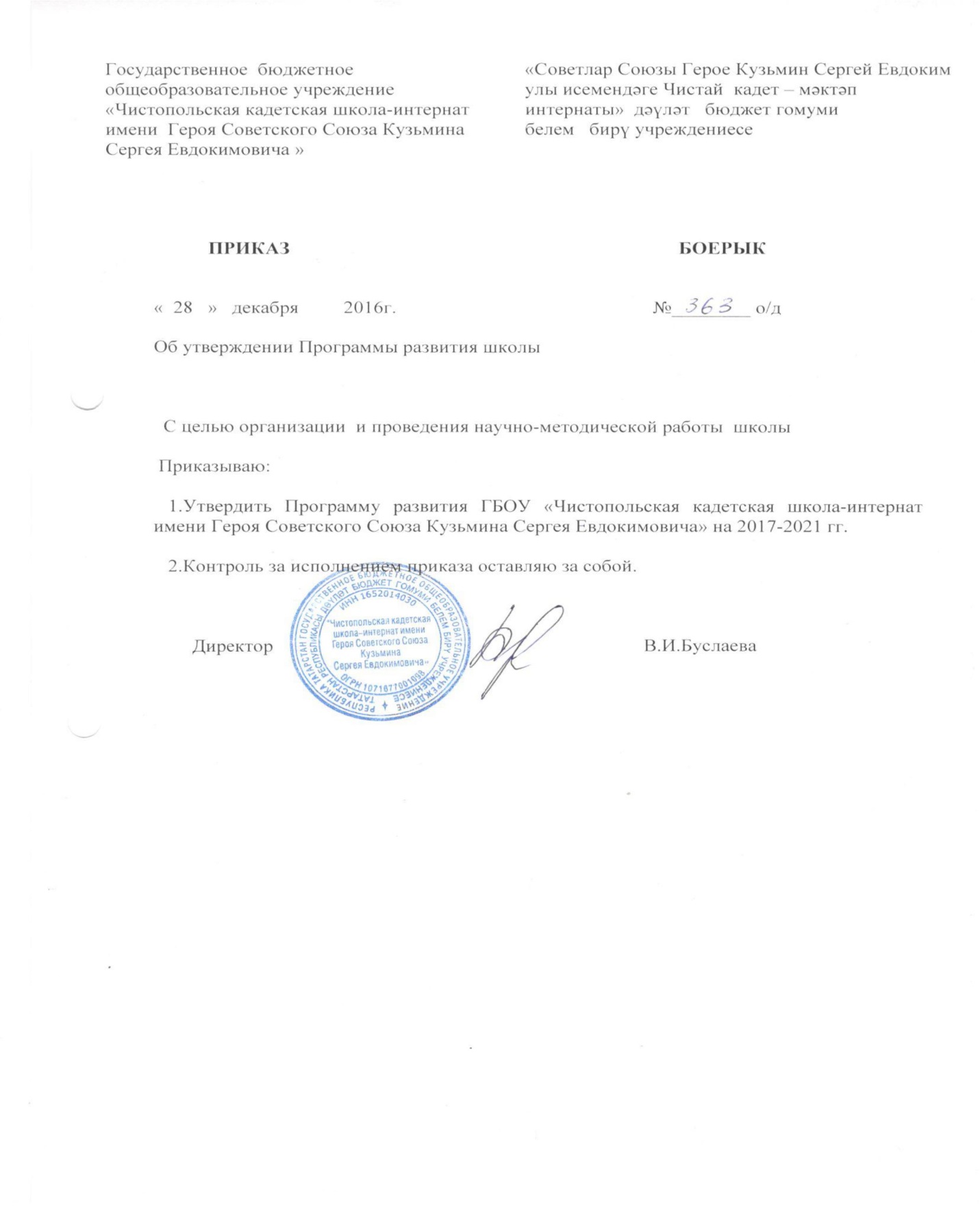 	Утверждена приказом директора ГБОУ «Чистопольская кадетская школа-интернатимени Героя Советского Союза Кузьмина Сергея Евдокимовича»                            №  363    от 28.12.2016 г.Государственное бюджетное общеобразовательное учреждение«Чистопольская кадетская школа-интернат имени Героя Советского Союза Кузьмина Сергея Евдокимовича»П Р О Г Р А М М А РАЗВИТИЯ ГБОУ «ЧИСТОПОЛЬСКАЯ КАДЕТСКАЯ ШКОЛА-ИНТЕРНАТ  ИМЕНИ ГЕРОЯ СОВЕТСКОГО СОЮЗА КУЗЬМИНА СЕРГЕЯ ЕВДОКИМОВИЧАна 2017-2021 гг.2017г.ПАСПОРТ  Программы Развития ГБОУ «Чистопольская кадетская школа-интернат имени Героя Советского Союза Кузьмина Сергея Евдокимовича» на 2017-2021 годы»Введение Программа Развития ГБОУ «Чистопольская кадетская школа-интернат имени Героя Советского Союза Кузьмина Сергея Евдокимовича»   на 2017-2021 годы» (далее - Программа) определяет основные направления развития системы образования и воспитания в ГБОУ «Чистопольская кадетская школа-интернат имени Героя Советского Союза Кузьмина Сергея Евдокимовича»на период с  2017 по 2021годы в соответствии с государственной программой  «Развитие образования и науки  Республики Татарстан на 2014-2020 годы».Программа разработана на основе законов Российской Федерации и Республики Татарстан "Об образовании".Программа является нормативно-методическим документом для координации управленческих решений; способствует модернизации системы  образования  и воспитания. 2. Общая характеристика сферы реализации Программы, в том числе формулировка основных проблем           В государственном бюджетном общеобразовательном учреждении «Чистопольская кадетская школа-интернат имени Героя Советского Союза Кузьмина Сергея Евдокимовича» в 2015-2016 учебном году были созданы необходимые условия для успешной организации учебного процесса. В 22-х классах-комплектах обучалось на начало учебного года 444 ученика, на конец - 438 учащихся. Количество учащихся по уровням обучения распределялось следующим образом: первый  уровень обучения- 86 учащихся (4 класса- комплекта), второй уровень обучения – 290 учащихся, (14 классов-комплектов), третий уровень обучения – 62 учащихся (4 класса – комплекта). В основном наполняемость классов соответствует установленным  требованиям, средняя наполняемость класса по школе составляет 19,9 учащихся.          Анализ движения учащихся за 2015-2016 учебный год показал следующее: число выбывших составило 10 человек. В школы района выбыло 5 человек, 3 человека в районы РТ, 2 ученика 11 класса перешли в учреждение среднего профессионального образования. Главная причина выбытия  - смена места жительства.Учебный план ГБОУ «Чистопольская кадетская школа-интернат имени Героя Советского Союза Кузьмина Сергея Евдокимовича» Республики Татарстан разработан в соответствии с федеральным законом «Об образовании в Российской Федерации» от 29.12.2012 №273-ФЗ,  Постановлением  Главного государственного санитарного врача Российской Федерации «Об утверждении СанПиН 2.4.2.2821-10 «Санитарно-эпидемиологические  требования к условиям и организации обучения в общеобразовательных учреждениях» от 29.12.2010г. №189, информационным  письмом  МО и НРТ «Об учебных планах для I-IX  классов школ Республики Татарстан, реализующих основные образовательные программы начального общего образования и основного общего образования в соответствии с ФГОС общего образования» от 23.06.2012г. № 7699/12,  Законом  РТ «О государственных языках Республики Татарстан и других языках в Республике Татарстан»,  приказом  Министерства образования и науки  РФ «О внесении изменений в федеральный базисный учебный план и примерные учебные планы для образовательных учреждений Российской Федерации, реализующих программы общего образования, утвержденные приказом Министерства образования Российской Федерации от 9.03.2004г. №1312» от 3.06.2011г.  №1994, письмами МО и Н РФ и РТ. При составлении плана администрация и методический совет школы использовали информационно-методические письма МО и Н РТ.        Программно-методическое обеспечение позволило в полном объёме реализовать учебный план. Рабочие программы учителей разработаны в соответствии с содержанием учебных программ по изучаемым предметам общеобразовательного цикла и утверждены  директором школы. Расписание учебных занятий составлено с учётом целесообразности учебно-воспитательного процесса, создания необходимых условий для обучающихся разных возрастных групп, дневной и недельной динамики работоспособности.        Содержание и качество подготовки учащихся соответствует федеральному государственному образовательному стандарту начального общего образования (1-4 классы), федеральному государственному образовательному стандарту основного  общего образования (5-е классы) и федеральному компоненту государственного образовательного стандарта образования (6-11 классы).     Наиболее важными в работе школы являются образовательные результаты. Аттестованы в 2015-2016 учебном году 418 учащихся, не подлежат аттестации учащиеся 1 класса – 20 учеников, один ученик 3 класса не аттестован по русскому языку и математике, так как недостаточно сформированы умения и навыки, необходимые для усвоения учебного материала общеобразовательной программы.            Из 418 учащихся  на «отлично» завершили 2015-2016 учебный  год  21 учащийся, что составляет 5% от общего числа учащихся, на    «4» и «5» окончили 184 ученика, что  составляет 44%, это на 2% ниже, чем в 2014-2015 учебном году.    Наблюдается позитивная динамика результативности работы педагогического коллектива: динамика качественной успеваемости и стабильное качество знаний в 6а, 8а, 8б, 8в, 9б, 10а классах. Наблюдается рост качества знаний  в 6 в, 7а, 8а классах свидетельствует об эффективности работы классных руководителей и учителей предметников по формированию устойчивых знаний, умений и навыков обучающихся. Однако, отмечается  снижение качества знаний во 2, 3,  4, 9 в классах.    Стабильное качество знаний по сравнению с прошлым учебным годом по информатике, ИЗО, музыке, истории, ОБЖ, русскому языку, татарскому языку, физкультуре, технологии, физике. Рост качества знаний произошел по следующим предметам:  английский язык(2%), биология(3,4%), география (8,2%), литературе(3,7%), обществознание (5%), татарский язык (2%).  Наблюдается снижение качества образования по следующим предметам: математика (1%), русский язык (1%), физика (1%),  химия (5%).     Общая и качественная успеваемость находится примерно на том же уровне, что и в предыдущий  год. Соответственно, можно сделать вывод о том, что ситуация стабильна. Не смотря на это качество знаний по учебным предметам  по школе ниже, чем по Чистопольскому муниципальному району.   Подводя итог, необходимо отметить, что все классы имеют средний уровень обученности.         25  апреля 2016 года выпускники 9-х классов приняли участие в едином республиканском тестировании по татарскому языку (код 23).  Успеваемость составила 89,1%, качество знаний 22%, процент выполнения - 54,56.  В сравнении с 2014-2015 учебным годом успеваемость и качество знаний выше.        Необходимо отметить, что качество знаний по школе по татарскому языку составляет 69,1%, в 9 классах – 67,2%. Так же успеваемость ниже на 10,9%. Необходимо поставить на внутришкольный контроль вопрос о качестве преподавания татарского языка в школе.         Решением педагогического совета были определены формы промежуточной итоговой аттестации учащихся 2-11 классов по всем учебным предметам учебного плана. Во 2-3 классах проводились комплексные итоговые работы по предметам русский язык, математика, окружающий мир.Итоги комплексной итоговой работы На основании Указания МО и Н РТ от 15.03.2016г. №582/16 «О проведении Всероссийских проверочных работ обучающихся 4-х классов общеобразовательных организаций Республики Татарстан в 2016 году»,  приказа МО и Н РТ от 30.03.2016г. № под-581/16 «О проведении Всероссийских проверочных работ в режиме апробации в  4 классах образовательных организаций Республики Татарстан в мае 2016 года» были проведены проверочные работы в 4 классе по русскому языку, математике, окружающему миру по  1 модели.Средний балл  и средняя оценка Всероссийских проверочных работ в 4-х классах Сводная таблица результатов промежуточной аттестации за 2015-2016 учебный год        В целом промежуточная аттестация показала, что учебный материал усвоен. На заседаниях предметных методических объединений необходимо обсудить результаты выполнения итоговых контрольных работ, наметить план ликвидации пробелов в знаниях обучающихся по предметам. Анализ результатов государственной итоговой аттестации за курс основного общего образованияНа конец  2015-2016 учебного года в 9-х классах обучалось 64 учащихся, к итоговой аттестации были допущены все 64 человека.  Учащиеся сдавали 2 обязательных экзамена  по русскому языку и математике и 2 экзамена по выбору.  Среди экзаменов по выбору в форме ОГЭ физику сдавали 6 человек, химию – 3 человека, информатику – 13 человек, биологию – 34 человека, географию – 18 человек, литературу – 4 человека, обществознание – 46 человек, английский язык – 1 человек, татарский язык – 3 человека.         Анализ результатов государственной итоговой аттестации по русскому языку в форме ОГЭ   показал, что из 64 человек справились 58 учащихся (90,6%). 5 учащихся не переступили минимальный порог и были допущены до повторной итоговой  аттестации в резервный день. По протоколам пересдачи, все 5 учащихся успешно сдали экзамен.  Один ученик получил неудовлетворительные оценки по двум предметам русскому языку и математике, поэтому допускается до пересдачи не ранее 1 сентября 2016 года.          Успеваемость составила - 98,4%, качество знаний – 40,6%.  Средний балл составил -25,25 балла,  средняя оценка – 3,4. В сравнении с предыдущим учебным годом успеваемость и качество знаний выше на 4,6% и 6,8% соответственно.      Наибольший балл (35баллов) набрал один ученик – Манов Артём (учитель русского языка Мурашова Е.А.).         Таким образом, учащиеся в целом овладели навыками анализа текста: передачи содержания близко к тексту, сохранив художественное содержание и логику изложения, чётко сформировали основную мысль текста. У большинства учащихся оценки, полученные на ГИА, совпали с годовыми оценками,  выставленными по результатам работы в течение года.  Учителя русского языка проводили серьёзную работу по подготовке к экзаменам в течение учебного года. Администрацией, классными руководителями, психологом оказывалась консультационная помощь родителям и учащимся.          Государственная итоговая аттестация по математике  в форме ОГЭ показала следующие результаты: с работой не справились 8 учащихся,  что составляет 12,5%.  7 учащихся были допущены до повторной аттестации в резервный день.  По протоколам пересдачи, все учащиеся, допущенные до повторной аттестации, справились с экзаменационной работой. Поэтому успеваемость составила 98,4%, качество знаний -81%. Средний балл – 16, баллов, средняя оценка – 3,8.  По сравнению с 2014-2015 учебным годом успеваемость повысилась на 5,9%, а качество знаний на 6,4%.     Наибольший балл (20 баллов) набрали 6 учащихся.Результаты по учителям и по классам       Результаты экзамена по математике позволили выявить трудные для усвоения вопросы курса. На заседаниях предметного методического объединения следует обратить внимание на выявление пробелов в знаниях учащихся 9 класса, провести работу по формированию навыков математической грамотности на повышенном уровне, провести работу по поиску новых методических  подходов к изложению трудных для учащихся вопросов.       На экзаменах по выбору учащиеся показали средний уровень подготовки, знания программного материала.      В ОГЭ по обществознанию приняли участие 46 учащихся. 5 (10,9%)  учащихся не набрали минимальное количество баллов. Поэтому успеваемость составила 89,1%, качество знаний- 48,9 %. Средний балл составил- 22,5 балла, средняя оценка – 3,4.       В связи с новыми требованиями в 2015-2016 учебном году предмет выбрали большое количество слабо мотивированных детей, поэтому по сравнению с 2014-2015 учебным годом наблюдается резкое снижение успеваемости и качества знаний.        ОГЭ по литературе выбрали 4 учащихся.  1 (25%)  ученик не набрал минимальное количество баллов. Успеваемость составила 75%,  качество знаний - 50%.  Средний балл – 9,5балла,  средняя оценка – 3,25.          ОГЭ по биологии выбрали 34 ученика.  3 (8,8%)  учащихся не набрали минимальное количество баллов. Успеваемость составила 91,2%,  качество знаний – 59%. Средний балл- 26баллов, средняя оценка – 3,5.           ОГЭ по физике выбрали 6 учащихся. Все 100% переступили минимальный порог. Успеваемость составила 100%, качество знаний -83,3%. Средний балл составил 23,2 балла, средняя оценка- 3,8.           ОГЭ по географии выбрали 18 учащихся. 1 (5,5%) ученик не переступил минимальный порог. Успеваемость составила 94,4%,  качество знаний – 61,1%. Средний балл – 20,2 балла, средняя оценка – 3,7.           ОГЭ по химии выбрали 3 ученика, один не переступил порог, поэтому успеваемость составила 66,7%, качество знаний так же 66,7%. Средний балл составил 15,3 балла, средняя оценка – 3,3.           ОГЭ по родному (татарскому языку) выбрали 3 ученика. Все переступили минимальный порог. Успеваемость 100%, качество знаний- 66,7%. Средний балл- 25,3 балла, средняя оценка – 4.            ОГЭ по английскому языку выбрал 1 ученик, переступил минимальный порог. Успеваемость 100%, качество 0%, средний балл- 41 балл, средняя оценка – 3.             ОГЭ по информатике выбрали 13 учеников. 2 учащихся (15,4%) не переступили минимальный порог. Успеваемость составила 85%, качество знаний – 23,1%. Средний балл- 9,2 балла, средняя оценка – 3,2.      Так как, кроме обществознания, предметы учащимися сдавались впервые, то  результаты экзаменов по выбору позволили выявить трудные для усвоения вопросы по предметам. На заседаниях предметного методических  объединений  следует обратить внимание на выявление пробелов в знаниях учащихся 9 класса,  провести работу по поиску новых методических  подходов к изложению трудных для учащихся вопросов.Анализ результатов государственной итоговой аттестации за курс среднего общего  образованияНа конец 2015-2016 учебного года в 11-х классах обучалось  40 учеников. Все учащиеся были допущены до государственной итоговой аттестации.  По предварительным итогам 1 ученик не набрал минимальное количество баллов по математике (базовый уровень) и был  допущен до повторной аттестации в резервный срок.  3 ученика (7,5%)  успешно сдали государственную итоговую аттестацию и претендуют на аттестат за курс среднего общего образования с отличием и медаль «За особые успехи в учении».        Учащиеся сдавали 2 обязательных экзамена – по русскому языку и математике (базовый или профильный уровень) и экзамены по выбору: физика, химия, обществознание,  биология, литература, история на добровольной основе (по материалам и в форме ЕГЭ).       Из таблицы видно, что русский язык средний балл в 2015-2016 учебном году ниже на 1,4%, чем в 2014-2015 учебном году. По математике средний балл в 2016 году выше на 12,6 балла, чем в 2014 году. По обществознанию так же наблюдается снижение среднего балла на 0,2 балла по сравнению с прошлым учебным годом.80 баллов и выше набрали следующие учащиеся:- по русскому языку – Галимов Адель(81балл), Галанин Григорий (91 балл), Зверева Дарья (88 баллов).   В сравнении с республиканскими данными и по Чистопольскому муниципальному району        Предметным методическим объединениям гуманитарного, естественно-математического циклов и МО учителей татарского языка  следует обратить внимание на выявленные проблемы, провести работу по формированию навыков работы с заданиями ЕГЭ, усилить работу со слабо мотивированными учащимися. Подготовку к ГИА начинать с разъяснительной беседы, ориентирующей на адекватный выбор конкретного предмета. Информировать учащихся и их родителей о предназначении и требованиях ЕГЭ и ОГЭ.Предпрофильная и профильная  подготовка.          В рамках учебного плана в 2015-2016 учебном году с целью осознанного выбора профиля обучения и профессии в школе реализуется предпрофильная подготовка, которая предусматривает психологическое  сопровождение и ведение элективных курсов. В рамках предпрофильной подготовки осуществляется информационная и профориентационная работа, способствующие самоопределению обучающихся, формированию их личной ответственности за сделанный выбор.Предпрофильная подготовка осуществляется через реализацию предметно-ориентированных курсов: «Ваша профессия», «Физика и военная техника», «Успешно пишем сочинение», ««Графики функций. Красота линий»,  «Решение прикладных задач», «Трудности русского языка». Часть объёма предпрофильной подготовки отводится на информационную работу  (знакомство с местными учреждениями возможного продолжения образования после 9 класса, изучение особенностей их образовательных программ, условий приёма, посещение дней открытых дверей и т.д., а так же мероприятия профориентационного  характера,  на психолого - педагогическую диагностику, анкетирование, консультирование девятиклассников). Работа предусматривает целенаправленную профориентационную работу среди учащихся, направленную на содействие осознанному выбору профиля обучения, а в дальнейшем – и профессии. Учащиеся изучают профессии, которые наиболее востребованы на рынке труда, знакомятся с профессиями, требующими повышенной моральной ответственности: сотрудник внутренних дел, спасатель, работник МЧС, и т.п.     В системе профориентационной работы состаршеклассникам более масштабно разворачивается консультационная деятельность среди учащихся и их родителей. Используются различные формы работы с учащимися старшей ступени: беседы, консультации по вопросам выбора профиля обучения, информирование о способах получения желаемого образования, требованиях профессии к человеку, оплате труда. Продолжается обучение действиям по самоподготовке и саморазвитию, коррекция профессиональных планов, оценка готовности к избранной деятельности. Оказание учащимся психологической, педагогической и информационной поддержки в принятии решений о выборе профессии, пути получения дальнейшего образования в избираемой сфере деятельности.Учителя-предметникиспособствовали развитию познавательного интереса, творческой направленности личности кадет, используя разнообразные методы и средства: проектную деятельность,  олимпиады,  домашние сочинения. Для повышения качества профориентационной работы ГБОУ «Чистопольская кадетская школа-интернат» сотрудничает с:- ГБОУ СПО «Многопрофильный  колледж»;- Чистопольским  филиалом  «Восток» КНИТУ-КАИ;- Отделом Военного  комиссариата Чистопольского и Новошешминского районов;- Отделом МВД РФ по Чистопольскому району;- Центром военно - патриотической работы и подготовки допризывной молодёжи «Ванан».В течение года велись специальные занятия по огневой и строевой подготовке, автоделу.По итогам профориентационной работы можно сделать вывод о том, что большинство учащихся выпускных классов ориентированы на выбор профессии, позволяющей служить Отечеству на гражданском и военном поприще, и достойно подготовлены к военной службе.Основные достижения.         Всероссийская олимпиада школьников является важнейшим средством обучения и воспитания подрастающего поколения. Через предметные олимпиады предъявляются новые требования к содержанию и качеству образования, формам и методам учебной работы. Участие в олимпиаде (на любом уровне) – это итог работы педагога с наиболее мотивированными, заинтересованными в своей успешности учащимися не только в ходе учебных занятий, но и во внеурочной деятельности          В соответствии с Положением о Всероссийской олимпиаде школьников  Школьный  этап олимпиады проводился в соответствии с рекомендациями в сроки и по заданиям,  разработанным ЦЕНТРОМ ОДАРЕННЫХ ДЕТЕЙ.   Работы участников шифровались.  В жюри  привлекались   учителя школы.          Всего в олимпиадах приняло участие 178 учащихся, что составляет 40,3%  от общего числа обучающихся. Результаты школьного этапа олимпиад свидетельствуют о среднем уровне подготовленности школьников по всем учебным дисциплинам, так как в основном   по большинству предметов учащиеся набрали 51% баллов  от  максимально возможных. По 14 предметам выявлены победители и призёры.           53 учащихся  из 178 детей, принимавших участие в школьном этапе Всероссийской олимпиады, на основании  рейтинга победителей и призеров  прошли на муниципальный этап Всероссийской олимпиады по предметам.         В Муниципальном этапе Всероссийской предметной олимпиады лучшие результаты показали по: -  истории (учитель Е.М. Маркина) – 1 призер  - ОБЖ (преподаватель-организатор ОБЖ Коноплёв М.В., Сунгатуллин Ф.З.) – 6 призовых мест;-  физкультуре (учитель Шумкова В.В.) - 1призер.Динамика результатов участия за 5 летКоличество призовых мест в Муниципальном этапе Всероссийской олимпиаде по  учащимся в 2015-2016 учебном году:Анализ состава педагогов, подготовивших 2-х и более победителей муниципального этапа олимпиады за 3 года:    Два ученика победитель и призер муниципального этапа Всероссийской олимпиады приняли участие в региональном этапе олимпиады: -  по ОБЖ -   Захаров Андрей - 11 а класс (учитель Сунгатуллин Ф.З.); -  по физкультуре – Галимов Адель – 11а класс (учитель Шумкова В.В.).       Таким образом, в предметных олимпиадах в соответствии с положением приняли участие 178 учащихся, что составляет 40,3% от общего количества учащихся школы. Это на 3% выше, чем в 2014-2015 учебном году. Большинство учащихся владеют фактическим материалом на уровне воспроизведения, но испытывают затруднения в заданиях на применение знаний в новых ситуациях, слабо владеют анализом, не умеют выявлять причинно-следственные связи. Работа с мотивированными учащимися по  экономике,   астрономии, МХК, экологии, геологии   находится не на должном уровне, поэтому не проводился школьный этап олимпиады  по этим предметам и не принимали участие в муниципальном этапе.Методическая работа	Методическое обеспечение учебно-воспитательного процесса носит непрерывный характер, вытекает из реальных проблем, возникающих в педагогической деятельности, и включает широкий набор видов, форм и содержания деятельности. В 2015-2016 учебном году деятельность педагогического коллектива была направлена на реализацию методической темы школы:	«Создание условий для внедрения новых элементов содержания образования и системы воспитания»Были поставлены следующие задачи:Накопление и распространение среди педагогов информации для внедрения в практику современных подходов и инноваций, обеспечение развития инновационной деятельности.Обеспечение единства урочной и внеурочной деятельности школы через систему методических мероприятий.Повышение квалификации педагогических кадров в межкурсовый период.    Приоритетными направлениями деятельности методической работы являлось:1. Организация работы по повышению педагогического мастерства педагогов.Работа в данном направлении позволила организовать системную работу с педагогами по эффективному алгоритму: аналитическая работа с  кадровым составом - контроль курсовой подготовки учителей - обобщение педагогического опыта – аттестация педагогических работников. Уровень образования педагогических работников:Высшее образование имеют 100% педагогов, из них:- 40 педагогов имеют высшее педагогическое образование в соответствии с профилем деятельности;-  12 педагогов имеют высшее педагогическое образование и прошли переподготовку по профилю настоящей деятельности в Институте развития образования Республики Татарстан;- 11 педагогов (воспитатели) – высшее военное образование и опыт работы с личным составом вооруженных сил Российской Армии.- 1 педагог – кандидат исторических наук.Аттестация педагогических работниковОбязательная аттестация с целью подтверждения соответствия занимаемой должности проведена аттестационной комиссией организации в срок с 1 сентября 2015 года по 2 октября 2015 года с соблюдением всех этапов в отношении  педагогических работников, не имеющих квалификационных категории: 1 педагог дополнительного образования, в срок с 30.12.2016 года по 30 января 2016 года – 1 учитель, в срок с 30 марта 2016 года по 30.04.2016 года – 2 педагогических работника.На основе оценки их профессиональной деятельности аттестационная комиссия  приняла решение о соответствии аттестуемыми работниками занимаемой должности.В 2015-2016 учебном году Министерством образования и науки Республики Татарстан проведена аттестация 17 педагогических работников ГБОУ «Чистопольская кадетская школа-интернат имени Героя Советского Союза Кузьмина Сергея Евдокимовича». Из числа подавших заявление не было отзывов, все заявления были приняты без отказа и доработки. Для 10 аттестуемых работников были применены упрощенные формы экспертной оценки. Учителя, заявившиеся на первую категорию, показывают результативность выше республиканских значений по итогам ЕГЭ, ГИА, их воспитанники результативно участвуют в олимпиадах и научно-практических конференциях по предмету. По итогам аттестации в 2015-2016 учебном году категорийность педагогического состава составила 67 %. Отчет о наличии квалификационных категорий руководящих и педагогических работников Система повышение квалификации педагогов:С целью оптимизации работы по повышению  квалификации педагогических работников методическим советом школы организовано оказание методической помощи аттестуемым педагогам при прохождении процедур аттестации. В ходе работы анализируется готовность педагогов к предстоящей аттестации, определяется тесная зависимость с качественными показателями образовательного процесса  с установлением первой и высшей квалификационных категорий.Качественные показатели результатов ЕГЭ/ОГЭ учителей, претендентов на первую квалификационную категорию Повышение квалификации педагогических работников в 2015-2016 учебном годуВ соответствии с приказом Министерства образования и науки Республики Татарстан от 12.11.2014 г. № 6492/14 «О персонифицированной системе повышения квалификации работников образования Республики Татарстан». В 2015-2016 учебном году курсами повышения квалификации  охвачено 13 педагога школы из 21 запланированных на 2016 год.Выводы:Анализируя информационный массив данных по педагогическим сотрудникам организации составлены перспективные планы аттестации работников школы в срок до 2018 года. Основные задачи школы по направлению аттестации педагогических работников:- повысить качество подготовки к аттестации педагогических работников, в том числе качество работы с личными кабинетами в системе «Электронное образование в Республики Татарстан»;- внедрять в практику работы педагогов составление индивидуального плана повышения профессионального уровня на межаттестационный период;- способствовать инновационной работе педагогов первой и высшей категории и претендентов на первую и высшую категорию.Перспективный план аттестации работников Несмотря на проблемы формирования коллектива, связанные с объединением двух школ проведена эффективная целенаправленная деятельность по формированию повышения конкурентоспособности школы посредством педагогической аттестации.    2.  Мероприятия, направленные на внедрение инновационных подходов в   образовательный процесс   Работу в данном направлении координирует методический совет школы. Цель работы методического совета: «Осуществление опережающего подхода в контексте инновационных процессов». Методический совет организует работу групп по проблемам подготовки к ЕГЭ, школьных методических объединений. Состав методического совета: заместители директора, педагоги высшей квалификационной категории, учителя-методисты. В течение 2015-2016 учебного года проведено пять запланированных заседаний методического совета на которых рассматривались вопросы, соответствующие цели работы методического совета.  	Для пополнения методического ресурса используется электронная база методического кабинета, организовано сетевое взаимодействие членов педагогического коллектива. Анализ посещенных уроков и внеурочных занятий показал, что в основном педагоги школы используют технологии проблемно-ориентированного и кооперативного обучения, работают в соответствии с собственной методической темой и планом самообразования.  В соответствии стребованиям ФГОС учителя начальной школы и педагоги, работающие с 5 классом, успешно внедряют личностно-ориентированные технологии на своих уроках.	Подготовка к переходу на Федеральные государственные стандарты второго поколения объединяет работу школьных методических объединений.Педагоги школы объединены в 6 школьных методических объединений по профилю деятельности: - учителя русского языка и литературы;- учителя татарского языка и татарской литературы;- учителя английского языка;- учителя математики, физики и информатики;- учителя географии, биологии, химии, ОБЖ;- учителя искусства и технологии.Воспитатели кадетских классов объединено работают над темой «Методические аспекты патриотического воспитания в деятельности воспитателя класса».	В 2015-2016 учебном году началась реализация инновационного проекта кадетской школы «Патриотическое воспитание как система социально-педагогической деятельности реализации ФГОС ООО»	Два  из тематических педагогических советов школы были посвящены развитию инновационных процессов в школе: - «Модель внеурочной деятельности школы, взаимосвязанной с предметной деятельностью едиными педагогическими технологиями и общей идеей патриотического воспитания»;- «Освоение обучающимися предметных умений, метапредметных понятий и универсальных учебных действий как элементов, объединенных общей идеей патриотического воспитания». 	В феврале 2016 года на базе ГБОУ «Чистопольская кадетская школа-интернат имени Героя Советского Союза Кузьмина Сергея Евдокимовича» был проведен муниципальный семинар школьных педагогов-библиотекарей «Современное общество и миссия библиотеки как центра военно-патриотического воспитания». Опыт работы школы, представленный на семинаре заслужил высокую оценку гостей и участников семинара.Проведен в 2015-2016 учебном году для педагогического коллектива второй обучающий семинар «Преобразование обучения для XXI века».  Методическим советом школы организован  школьный конкурс педагогического мастерства «Патриотическое воспитание на уроке», в котором приняли участие все педагоги школы. Обязательным условием конкурса было использование на уроках Сингапурской методики преподавания. В конкурсе, как и в 2014-2015 учебном году победили педагоги школьного методического объединения учителей точных наук, которые  продемонстрировали отличный опыт владения современными образовательными технологиями. 	Работа в данном направлении позволила добиться определённых результатов в профессиональных конкурсах: В течение 2015-2016  учебного года в рамках обобщения педагогического опыта педагогами школы велась редакционно-издательская деятельность. Педагогический опыт опубликован в материалах практических конференциях, на сайтах педагогических сообществ.  Созданы в 2015-2016 учебном году и проходят апробацию авторские программы: «Огневая подготовка», «Слава России». 3. Работа по развитию учебной мотивации учащихсяСогласно плану работы в ходе реализации данного направления были организованы предметные недели,  декады, приуроченные к памятным датам. Проведена II открытая научно-практическая конференция «Кадет-штудия»: «Ваш подвиг в сердце сохраним!», ежегодная школьная научно-практическая конференция учащихся «Шаг в мир науки».Методическая работа школы: выводы, проблемы пути решения:Задачи методической работы школы в 2015-2016 учебном году выполнены. Значительно повышен уровень квалификации педагогов, обеспечено развитие инновационной деятельности, проведены мероприятия, направленные на обеспечение единства урочной и внеурочной деятельности. Однако, остается низким процент участия педагогов в профессиональных конкурсах педагогического мастерства, не закончена работа по подготовке авторских программ кадетского компонента.Воспитательная работа	Воспитательная работа в школе проводится в общей системе образовательного процесса и тесной взаимосвязи с задачами учебной, методической работы, осуществляется через содержание образования, внеклассную работу, дополнительное образование, активное привлечение кадет к участию в городских, республиканских и Всероссийских конкурсах, программах и акциях, а также через планомерную работу классных руководителей, офицеров-воспитателей, педагогов дополнительного образования, учителей-предметников.В 2015-2016 учебном году педагогический коллектив продолжил работу по достижению общей цели - создание в школе необходимых организационно-педагогических условий для интеллектуального, культурного, физического и духовно-нравственного развития кадет, их адаптации к жизни в обществе, создания основы для подготовки кадет к служению Отечеству. Эта цель реализовывалась путем решения следующих воспитательных задач:Продолжить работу по созданию в школе единого воспитательного пространства как важнейшего условия творческого саморазвития детей и педагогов.Активизировать работу по программам «Патриотическое воспитание»,  «Здоровье и мы».Совершенствование воспитательной системы через вовлечение каждого ученика во внеурочную деятельность.Продолжать работу над развитием самосознания и самовоспитания учащихся. Совершенствовать профессиональную грамотность и культуру классных руководителей, педагогов-предметников, педагогов ДО как важнейшее условие успешной учебно-воспитательной деятельности.Для реализации поставленной цели и задач были определены приоритетные направления воспитательной работы:-Военно-патриотическое и гражданско-правовое воспитание-Физкультурно-оздоровительная и спортивно-массовая работа-Художественно-творческое и эстетическое воспитание-Организация системы самоуправления-Организация дополнительного образования-Работа с семьей и родителями-Работа с педагогическими кадрами.Приоритетами в воспитательной работе являются основные духовно-нравственные принципы:-патриотизм,-гражданственность,-терпимость, толерантность,-гуманизм и нравственность.Одним из необходимых условий для успешной организации воспитательного процесса является наличие профессиональных кадров.	В школе создаются условия для развития личности педагога, совершенствования его профессионального мастерства - курсы повышения квалификации, семинары, конференции, расширение сферы деятельности школьных методических объединений и творческих групп, работа педагогов по темам самообразования.		Выполнение задач, стоящих перед современной школой, невозможно без качественного кадрового обеспечения, так как это является ключевой предпосылкой успешности образовательного процесса в целом. Поэтому работа воспитателей и классных руководителей над повышением своего профессионального уровня, педагогической квалификации по вопросам воспитания остается на контроле администрации.	Классными руководителями, воспитателями, педагогами школы ведется  работа по сохранению контингента обучающихся, а именно:- ежедневный контроль за посещаемостью обучающимися учебных занятий, при отсутствии ребенка незамедлительно выяснять причину его отсутствия;- педагогом-психологом, социальным педагогом совместно с классными руководителями проводиться с вновь принятыми обучающимися мероприятия по обеспечению их успешной адаптации к условиям обучения в кадетской школе-интернате;-педагог-психолог, социальный педагог ежемесячно ведут индивидуальную работу с обучающимися, социально психологическое сопровождение кадет.Традиционные мероприятия:-Торжественная линейка в честь Дня знаний -Торжественная церемония принятия Присяги-Торжественная церемония посвящения первоклассников в «Юные Авроровцы»- Торжественная церемония принятия Присяги класса наркоконтроля- Республиканский слет кадет, Республиканские военно-тактические соревнования среди кадетских школ-интернатов и кадетских школ - Праздничный концерт, посвященный Дню учителя -Участие в Городском военно-спортивном празднике «День призывника» - Праздничный концерт, посвященный Дню пожилого человека- Праздничный концерт, посвященный Дню Матери- День Героев Отечества - Новогодний конкурс снежных фигур- Открытие Новогодней ёлки в п.г.т.Крутая Гора- Проведение тематических классных часов, посвященных Дням воинской СлавыВечер встречи с выпускникамиПредметные недели;- Встречи с ветеранами ВОВ и уроки мужества-День защитника ОтечестваПразднование Дня ПобедыПраздник Последнего звонкаВыпускные вечераОсобое внимание в воспитательной работе отводится формированию у кадет навыка здорового образа жизни. В этой связи проведена разъяснительная работа по пропаганде здорового образа жизни и законопослушного поведения несовершеннолетних:-лекции для обучающихся с просмотром антинаркотических фильмов «Об ответственности несовершеннолетних за правонарушения и преступления в сфере незаконного оборота наркотиков» при поддержке Федеральной службы России по контролю за оборотом наркотиков по Республике Татарстан с участием начальника службы пропаганды  УФСКН России по РТ Бачевой Т.С.)-Профилактический урок безопасности для кадет по вопросам профилактики детского дорожно-транспортного травматизма с демонстрацией видеофильмов по тематике(с участием капитана юстиции Титова А.В., и инспектора по пропаганде БДД)-Уроки-презентации «Основной принцип безопасности пешехода» в рамках уроков ОБЖ (Коноплев М.В.)-Мероприятия в рамках Всероссийского «Дня правовой помощи детям» (в классных коллективах проведены классные часы, беседы, на которых учащиеся познакомились с Конвенцией о правах ребенка и Декларацией прав ребенка, более подробно узнали о правах и свободах, гарантированных человеку Конституцией Российской Федерации).-Информационно-просветительские мероприятия в рамках городской акции, посвященной Международному Дню борьбы со СПИДом  (кадеты  класса наркоконтроля при поддержке Чистопольского медицинского колледжа, под руководством куратора кадетских классов Барановой В.А. и педагога-организатора Былинкиной Т.Н. организовали и провели в школах города классные часы, призывающие молодых людей знать, что такое ВИЧ/СПИД и как от него сберечься, конкурс газет о профилактике СПИДа и пропаганде здорового образа жизни. Студентами медицинского колледжа проведен для кадет тренинг, на котором обсуждались вопросы профилактики ВИЧ/СПИД, наркомании, табакокурения и их последствий на организм человека). 	Работа по профилактике правонарушений и преступлений среди несовершеннолетних носит системный характер,  ведется в соответствии с планом мероприятий по предупреждению правонарушений среди трудновоспитуемых несовершеннолетних по следующим направлениям:а) профилактическая работа; 
б) организация досуговой деятельности; 
в) работа с родителями; 
е) работа с трудными детьмиВ организации мероприятий по профилактике правонарушений участвуют не только классные руководители, но и сотрудники правоохранительных органов, представители общественных организаций в лице членов комиссии по делам несовершеннолетних, специалисты по делам семьи, молодежи, обязательно педагог-психолог, заместитель директора по воспитательной работе, отряд по профилактике правонарушений, кадеты наркоконтроля. Эти мероприятия проводились с приглашением капитана юстиции Титова А.В., педагога-психолога ППЦ Кудрявцевой Л.Е.,  инспектора полиции ПДН Егудановой С.С. и других специалистов ГРОВД, которые познакомили учащихся с правовыми нормами поведения, привели статистические данные совершения преступлений подростками по Чистопольскому району, помогли ребятам  в определении типа правонарушения после просмотра видеороликов, напомнили о законах РТ и РФ, которые нужно соблюдать ине знание ни в коем случае не освобождает от наказания (например, Закон-РТ-71).         Работе с детьми группы «Риск» уделяется большое внимание. На особом контроле индивидуальная работа с этими учащимися, их внешний вид, прилежание, отношение к выполнению домашнего задания. Классные руководители постоянно напоминают о правах и обязанностях учащихся, правилах поведения в школе, дома, в общественных местах, регулярно проводят беседы  со стоящими на внутришкольном учете.Классные руководители этих учащихся  строго следят за посещаемостью и успеваемостью, регулярно встречаются с родителями, работают в тесном контакте с учителями-предметниками.  В своей работе по профилактике правонарушений они используют различные формы и методы: беседы, классные часы, диспуты, размышления, тренинги, в которых наряду с правовыми затрагиваются и нравственные, этические вопросы. Воспитательная работа по правовому воспитанию, законопослушному поведению проводилась также в форме классных часов, выпуска стенгазет, рассмотрения вопросов правонарушений на Совете профилактики, в форме индивидуальных бесед, родительских собраний и т.д. Решению задач воспитания толерантности, доброты и милосердия способствовало проведение следующих мероприятий:-Выставка рисунков, огонек с хором ветеранов ВОВ и тружеников тыла ЧЧЗ, помощь одиноким пенсионерам  в рамках празднования Международного дня пожилого человека «Будем милосердны» -Городская акция «Посади дерево». Под руководством учителей Федоровой И.А., Коноплева М.В., Сабирова Н.В., кадеты высадили более 100 молодых саженцев черемухи и хвойных деревьев. -Благотворительная акция «Подари радость детям!» В канун Новогодних праздников кадеты помогли очистить территорию ДОУ №18 от снега, построить новогодние ледовые горки и снежные сооружения для малышей. (работа по сотрудничеству продолжается)-Концерт для ветеранов и инвалидов в рамках Международного дня людей с ограниченными возможностями. Ежегодно в рамках Международного дня людей с ограниченными возможностями кадеты под руководством педагогов Былинкиной Т.Н., Сарбаевой Г.А.  наши кадеты организуют для ветеранов и инвалидов города концерты и развлекательные программы в центре «Росинка».-Участие кадет в благоустройстве обелиска Славы в пос. Крутая Гора. - В память о погибших в Великой Отечественной войне воинах ребята принимали участие в митинге у мемориального комплекса «Журавли». В рамках профориентации кадет 9-11 классов проведены встречи с представителями СУЗов и ВУЗов республики, экскурсии кадет классов наркоконтроля  в Управление федеральной службы по обороту наркотиков  Российской Федерации  по РТ.Формирование в кадетах основных нравственных правил и идеалов, повышение общего уровня культуры воспитанников реализуется через участие кадет в следующих мероприятиях: посещение концертов,  выставок детских работ декоративно-прикладного творчества, экскурсии в краеведческие музеи, кинотеатры, театры, Важным звеном в системе воспитательной работы кадетской школы является система дополнительного образования. 	Дополнительное образование представлено объединениями художественно-эстетической, физкультурно-спортивной, военно-патриотической направленностями.	В течение 2015-2016 учебного года работали следующие кружки и объединения:Хореография - Батенева Д.В. – 1 ставкаХор-вокал -Замалетдинова В.И. – 1 ставка«Человековедение», «Основы светской этики» - Кузьмина Е.Ю. – 0,15 ставки, Былинкина Т.Н. – 0,15 ставки;«Кадеты наркоконтроля» - Баранова В.А. – 0,2 ставки;«Основы игры на духовых инструментах» - Мухаметов И.И. – 0,5 ставки;«Школьный музей: Сохраним историю вместе»; Музейный клуб «Разведка» - Скучаева С.А. -1 ставка;	В соответствии с ФГОС в 5,6-х классах ведутся занятия педагогами ДО Былинкиной Т.Н., Кузьминой Е.Ю. «Человековедение». Ребята с большим удовольствием посещают эти занятия, на которых дети учатся  самостоятельно принимать решения, находить выход из различных ситуаций. Ребята с удовольствием посещают программные занятия, на которых у них есть возможность просмотреть различные видеоролики, презентации, репродукции картин, поучаствовать в упражнениях по релаксации, провести дискуссию, выразить свои мнения, чувства и переживания в виде рисунка, а это и есть попытка творчески проявить себя, почувствовать себя свободными.На занятиях творческого самовыражения кадеты получают возможность глубже познавать окружающий мир, научиться выстраивать межличностные взаимоотношения, приобрести опыт эмоционально-ценностного восприятия произведений искусства, опыт самовыражения через творчество и художественно-творческую деятельность. Данный курс в целом способствует воспитанию патриотизма, самосознания, достоинства, уважения к ценностям мировой культуры.На занятиях клуба по краеведению «Сохраним историю вместе» (руководитель Скучаева С.А.) кадеты с большим интересом  изучают и собирают материал о подвигах наших земляков, участников ВОВ и  тружеников тыла. Собран большой материал о Герое Советского Союза Кузьмине Сергее Евдокимовиче, имя которого носит наша школа.На занятиях хореографической студии (руководитель, педагог ДО Батенева Д.В.) основное внимание уделяется отработке классических упражнений, технике. Применение средств музыкально-ритмической деятельности позволяет хореографу Батеневой Д.В. корректировать у подростков и юношей недостатки физического развития, содействовать приобретению навыков свободного общения с окружающими, самостоятельному выполнению танцевальных движений под музыкальное сопровождение.Имеет постоянный состав дополнительное объединение «Музыка»  руководитель Замалетдинова В.И.. Дети, посещающие это объединение, постоянные участники общешкольных праздников и городских творческих конкурсов. Через активную музыкально-творческую деятельность педагог формирует у кадет устойчивый интерес к пению, приобщает их к сокровищницам музыкального искусства.Второй год ведёт свою работу кружок «Основы игры на духовых инструментах»,  руководитель  Мухаметов И.И. Занятия рассчитаны на учащихся среднего и старшего звена. Учащиеся с удовольствием посещают это объединение.Кадеты класса наркоконтроля ведут большую работу в школах города по профилактике употребления психоактивных веществ. Выступают с лекциями, беседами, проводят флэш-мобы по здоровому образу жизни.Подводя итоги работы за 2015-2016 учебный год, следует отметить, что коллектив педагогов дополнительного образования детей успешно реализовал намеченные планы и поставленные задачи.В дальнейшем следует продолжить работу над основной задачей системы дополнительного образования детей в школе - обеспечить самоопределение и самореализацию ребенка, оптимальное развитие его личности в соответствии со склонностями и способностями.Анализируя работу классных коллективов за 2015-2016 учебный год, нужно отметить, что под воспитательной работой классные руководители, офицеры-воспитатели, учителя-предметники понимают специально организованную целенаправленную деятельность по формированию и развитию сознания и самосознания ребёнка, его нравственной позиции. Воспитание представляется как взаимосвязанная цепь развивающих воспитательных ситуаций, каждая из которых строится с учетом результатов предыдущих. Система воспитательной работы направлена на испытание каждым ребенком, подростком чувства успеха. Позитивные чувства формируют позитивное воспитательное пространство, позволяющее ребенку развиваться духовно, нравственно и физически. Поэтому все элементы воспитательной работы классных коллективов направлены на то, чтобы каждый ребёнок, испытал чувство успеха, победы над самим собой. Получая и осмысливая диагностическую информацию о своих воспитанниках, их психофизическом развитии, социальном окружении, семейных обстоятельствах, классные руководители, воспитатели корректируют способы реализации целостного воспитательного процесса в классе, более точно проектируя динамику становления личности.Очень важным и необходимым в воспитательной работе является формирование у ребенка потребности в здоровом образе жизни и привитие трудовых навыков. Проводились беседы о здоровом образе жизни, отрабатывались инструктажи по ТБ. Кадеты принимали участие во всех спортивных мероприятиях школы, города. Через достижения развивается интерес к спорту, а в дальнейшем это ведет к формированию здорового образа жизни. Опираясь на все вышеизложенное, необходимо отметить, что в результате создания в классных коллективах комфортной психологической атмосферы у многих ребят появилось стремление лучше учиться, сформировалась потребность заниматься самовоспитанием и саморазвитием, многие учащиеся приобрели способность анализировать собственные поступки и формулировать их мотивацию. Воспитательная работа в классных коллективах осуществлялась в соответствии приоритетных направлений воспитательной работы школы:- Гражданско-патриотическое воспитание;- Учебно-познавательное;-Физическое воспитание, формирование культуры здорового образа жизни;-Эстетическое. Культурно-просветительное;- Развитие органов ученического самоуправления;- Работа с родителями.Анализ деятельности классных коллективов показал, что классные руководители и воспитатели ставили на год достаточно актуальные и реально выполнимые задачи, практически все педагоги владеют широким арсеналом форм и способов организации воспитательного процесса в классе, значительное внимание уделяют совершенствованию и обновлению воспитательной деятельности с детьми. Это доказало проведение открытых классных часов, внеклассных мероприятий, где педагоги и воспитанники проявили свои артистические и интеллектуальные возможности. Такие мероприятия сплачивают как детский, так и взрослый коллективы, дают возможность открываться талантам, повышают профессиональное мастерство педагога. В следующем учебном году следует продолжить работу по повышению научно-теоретического уровня педагогического коллектива в области воспитания детей.Выводы:Исходя из выше сказанного, можно отметить, что работа по воспитанию кадет в 2015-2016 учебном году проведена в большом объеме, поставленные задачи выполнены. Педагогический коллектив кадетской школы стремится создавать благоприятные условия для всестороннего развития личности каждого ученика. Участие кадет в образовательных мероприятиях, проводимых в школе, городе, республике, в дальнейшем дает выпускникам возможность успешно социализироваться и, получив необходимый уровень знаний, сделать самостоятельный осознанный выбор профессии для последующей реализации себя на военном или гражданском поприще, стать настоящим патриотом своей Родины, защитником своего Отечества, достойным представителем современной молодежи.Сильными сторонами воспитательной деятельности являются:-накопленный положительный опыт по военно-патриотическому воспитанию;-наличие традиций в школе;-система взаимодействия и сотрудничества с учреждениями дополнительного образования, культуры, спорта.Несмотря на достигнутые положительные результаты в работе имеются недостатки:-Не всегда соблюдается единство воспитательного воздействия на учащихся со стороны воспитателей, классных руководителей и родителей.-Не на достаточном уровне работа органов самоуправления в классах.На основании вышеизложенного, в 2016-2017 учебном году педагогический коллектив школы продолжит работу по достижению цели воспитания учащихся через реализацию следующих задач:Продолжать работу по военно-патриотическому, гражданскому и духовно-нравственному воспитанию;Продолжать работу над развитием познавательного интереса, повышением интеллектуального уровня учащихся через внедрение новых педагогических технологий в образовательном процессе, разнообразных форм внеурочной и внеклассной работы;Продолжать работу над повышением роста инициативы, самостоятельности, чувства ответственности через развитие системы ученического самоуправления;Совершенствовать оздоровительную работу с кадетами и прививать навыки здорового образа жизни.Совершенствовать систему семейного воспитания, усилить роль семьи в воспитании детей и привлекать родителей к организации учебно-воспитательного процесса.Административно-хозяйственная деятельностьВ течение 2015 – 2016 учебного года ГБОУ «Чистопольская кадетская школа-интернат» заключало все необходимые договора на обеспечение жизнедеятельности учреждения и осуществляло все необходимые платежи.         Так для вновь построенного тира на 3 этаже для стрельбы из пневматического оружия на дальность 5-15 м. были закуплены шкафчики для хранения оружия и необходимого оборудования на сумму 23, 4 тыс. руб.	Для оборудования школьного автобуса ПАЗ – 32053-70 спутниковой системой мониторинга ГЛОНАСС через компанию «Вектор» был заключён договор на установку данной системы на сумму 14,5 тыс. руб. 	На закупку хозяйственных товаров для обеспечения хозяйственной деятельности учреждения были закуплены хозтовары на сумму 22, 7 тыс. руб.	Для ремонта и своевременного технического обслуживания школьного автобуса ПАЗ – 32053-70 были закуплены запасные части, горюче – смазочные материалы и авторезина на общую сумму 150,8 тыс. руб.	Для проведения текущего косметического ремонта в классах, коридорах, лестничных площадках, спортзалах и мастерских школы были закуплены стройматериалы на сумму 136, 3 тыс. руб.	Для эффективной обеспечения мойки полов, стен и различных поверхностей, для стирки белья в интернате были закуплены чистящие и моющие средства на сумму 27, 6 тыс. руб.	Для ремонта электрической системы и своевременной замены перегоревших ламп обоих корпусов школы были закуплены электротовары на сумму 18,1 тыс. руб.	На техническое обслуживание автоматической пожарной сигнализации заключён договор с ООО «РИФ» и своевременно оплачено 66 тыс. руб.	В соответствии с требованиями Ростехнадзора и для устранения нарушений законодательства по предписанию в 1-м корпусе был заменён узел учёта тепловой энергии на сумму 159,7 тыс. руб. а во 2-м корпусе был установлен узел учёта тепловой энергии на сумму 242,1 тыс. руб. 	Чистопольским ОАО «Предприятие тепловых сетей» своевременно были проведены промывка и опрессовка систем отопления обоих корпусов школы на сумму 51 тыс. руб.	В 1-м корпусе был заменён водосчётчик «Бетар» в связи с прошедшим сроком его эксплуатации на сумму 6,9 тыс. руб.	Во 2-м корпусе ООО «ГрандСтрой» были проведены работы по установке на 1-м этаже 14 новых пластиковых окон и входной группы на сумму 395,7 тыс. руб.	Своевременно вывозились ТБО ООО «Индустрия» в соответствии с заключённым договором, сумма оплаты за год составила 81,8 тыс. руб.	Ежемесячно в соответствии с заключённым договором с ООО «Спектр» проводились работы по дезинсекции и дератизации обоих корпусов школы на сумму 55,1 тыс. руб.Не смотря на большую проведенную работу во 2-ом корпусе, требуется выполнить; -строительство двухскатной крыши, вместо мягкой кровли; -капитальный ремонт инженерных  коммуникаций (системы водоподведения, канализации, электрические сети, отопление);-замена всех старых окон на пластиковые;-замена внутренних и наружных дверей на новые;-замена покрытия из линолеума  на керамическую плитку в коридорах 1 и 2-го этажей;-капитальный ремонт санузлов.	Обоснование необходимости разработки Программы В настоящее время в школе сложилась определенная система работы, направленная на повышение уровня всей учебно-воспитательной работы, обеспечивающей эффективность обучения и воспитания обучающихся.Вместе с тем имеются основные проблемы:-недостаточный уровень обновления материально-технической базы школы;-недостаточная ориентация образования на реальное применение знаний в жизни;-низкое качество обучения по учебным предметам;-большое количество педагогов, не имеющих квалификационной категории;-недостаточная методическая работа с кадрами по вопросу развития одаренных детей;-недостаточная  работа органов самоуправления в классах.МЕРОПРИЯТИЯ ПО РЕАЛИЗАЦИИ ПРОГРАММЫ РАЗВИТИЯГБОУ «ЧИСТОПОЛЬСКАЯ КАДЕТСКАЯ ШКОЛА-ИНТЕРНАТ ИМЕНИ ГЕРОЯ СОВЕТСКОГО СОЮЗА КУЗЬМИНА СЕРГЕЯ ЕВДОКИМОВИЧА»ПОДПРОГРАММА №1«Одаренные дети»СИСТЕМАосновных мероприятий  по реализации подпрограммы  «Одаренные дети»  2017-2021 годыПОДПРОГРАММА № 2«Сохранение, изучение и развитие  государственных языков РТ и  других  языков   в ГБОУ «Чистопольская кадетская школа-интернат имени Героя Советского Союза Кузьмина Сергея Евдокимовича на 2017-2021гг»СИСТЕМАосновных мероприятий  по реализации подпрограммы  «Сохранение, изучение и развитие  государственных языков РТ и  других  языков   в ГБОУ «Чистопольская кадетская школа-интернат имени Героя Советского Союза Кузьмина Сергея Евдокимовича на 2017-2021гг»Подпрограмма № 3«Информатизация системы образования» на 2017-2021г.г.Система основных мероприятий в рамках подпрограммы«Информатизация  системы образования» на 2017-2021г.г.Подпрограмма № 4«Развитие воспитания в ГБОУ «Чистопольская кадетская школа-интернат имени Героя Советского Союза Кузьмина Сергея Евдокимовича» на 2017-2021г.г.Система основных мероприятий в рамках подпрограммы «Развитие воспитания в ГБОУ «Чистопольская кадетская школа-интернат имени Героя Советского Союза Кузьмина Сергея Евдокимовича» на 2017-2021г.г.»Подпрограмма № 5«Безопасность ГБОУ "Чистопольская кадетская школа-интернат имениГероя Советского Союза Кузьмина С. Е."» на 2017-2021 г.г. Система основных мероприятий в рамках подпрограммы «Безопасность образовательного учреждения» на 2017-2021г.г.«Безопасность ГБОУ "Чистопольская кадетская школа-интернат имениГероя Советского Союза Кузьмина С. Е."» на 2017-2021 г.г.Подпрограмма № 6«Развитие школьной методической службы  на 2017-2021 гг.»Системаосновных  мероприятий в рамках подпрограммы «Развитие школьной методической службы  на 2017-2021гг.»Подпрограмма № 7«Кадровая служба школы» на 2017-2021 гг.Система основных мероприятий в рамках подпрограммы«Кадровая служба школы»  на 2013-2017 гг.Утверждена приказом директора ГБОУ «Чистопольская кадетская школа-интернатимени Героя Советского Союза Кузьмина Сергея Евдокимовича»№   363  от     28.12.2016г.ПРОГРАММА РАЗВИТИЯ ГБОУ «ЧИСТОПОЛЬСКАЯ КАДЕТСКАЯ ШКОЛА-ИНТЕРНАТ ИМЕНИ ГЕРОЯ СОВЕТСКОГО СОЮЗА КУЗЬМИНА СЕРГЕЯ ЕВДОКИМОВИЧА»НА  2017-2021г.г.ПОДПРОГРАММА«ОДАРЕННЫЕ ДЕТИ   НА 2017-2021  гг.»ПАСПОРТ ПРОГРАММЫ «ОДАРЁННЫЕ ДЕТИ» на  2017-2021 гг.«Если дети – национальное достояние любой страны, то одаренные дети – её интеллектуальный  и творческий потенциал»Р.Н. БунеевРаздел I.Пояснительная запискаНациональная  образовательная  инициатива  «Наша  новая  школа»   обозначила начало  формирования принципиально новой системы непрерывного образования, предполагающей постоянное обновление, индивидуализацию спроса и возможностей его удовлетворения. Главным результатом школьного образования должно стать его соответствие целям опережающего развития. Основной  задачей  тогда должно стать воспитание молодых людей, обладающих  нестандартным  мышлением,  склонных к научным исследованиям,  тех, кто будет готов заниматься внедрением результатов этих исследований в жизнь.Реформы, произошедшие в отечественной системе образования за последнее десятилетие, направленность на гуманистические, личностно - ориентированные и развивающие образовательные технологии изменили отношение к учащимся, проявляющим неординарные способности. Постепенно в общественном сознании начинает формироваться понимание того, что переход в век инновационных технологий  невозможен без сохранения и умножения интеллектуального потенциала, так как это  один из решающих факторов экономического развития страны.  Следовательно, создание условий, обеспечивающих раннее выявление, обучение и воспитание одаренных детей,  реализация их потенциальных возможностей,  составляет одно из перспективных направлений развития системы образования.Важнейшим приоритетом в такой ситуации становится интеллект, творческое развитие тех, которые в дальнейшем станут носителями ведущих идей общественного процесса. Поэтому,  одаренные дети должны рассматриваться как национальное достояние страны и быть в центре специальных педагогических и социальных программ, поскольку самые большие надежды на улучшение условий жизни и процветание России  связаны именно с одаренными молодыми людьми. Основания для разработки программы  «Одарённые дети»1.Закон РФ «Об образовании».2.Закон РФ от 24.07.1998 № 124-ФЗ «Об основных гарантиях прав ребенка в Российской Федерации».3. Подпрограмма "Одаренные дети" федеральной целевой программы "Дети России". 4. Национальная образовательная инициатива «Наша новая школа» .5. Конвенция о правах ребенка.7. Программа развития ГБОУ «Чистопольская кадетская школа-интернат имени Героя Советского Союза Кузьмина Сергея Евдокимовича» на 2017-2021 годы.8. Устав школы.В начале 2016-2017 учебного года (подготовительный этап), с целью выявления способных и одарённых детей, их самореализации и профессионального самоопределения, психологом  школы проведено тестирование и диагностическое исследование среди учащихся 2-11.По результатам диагностического исследования  проведена следующая работа:- составлен  списочный состав одарённых детей по их способностям и интересам;- разработана база данных одарённых детей;- проведён  мониторинг результативности работы с одарёнными детьми.В школе проводятся предметные олимпиады для учащихся младшего и среднего звена. Старшеклассники активно вовлекаются в научно – проектную  деятельность, принимают участие в олимпиадах различного уровня, конкурсах районного и республиканского  масштаба, выставках, спортивных соревнованиях. Профессионализм и ответственность, забота педагогического коллектива о будущем детей являются гарантом реализации программы.Общая характеристика одарённостиНа сегодняшний день большинство психологов признают, что уровень, качественное своеобразие и характер развития одаренности — это всегда результат сложного взаимодействия наследственности (природных задатков) и социальной среды, опосредованного деятельностью ребенка (игровой, учебной, трудовой). При этом особое значение имеют собственная активность ребенка, а также психологические механизмы саморазвития личности, лежащие в основе формирования и реализации индивидуального дарования. По своей природной сути большинство детей талантливы, беда в том, что не все из них об этом знают. Проблема «нераскрытости» детей заключается в том, что воспитание в семье не всегда помогает раскрыться личности ребенка, а система образовательного процесса в школе не позволяет «рассмотреть» особенности каждого ребенка. Учебный процесс в общеобразовательной школе предполагает, что ребенок должен соответствовать стандарту тех требований, которые к нему предъявляются. Вопросами одаренности детей занимались зарубежные и отечественные психологи. Известны крупные исследования в области психологии творческой одаренности американцев Дж. Гилфорда,  П. Торренса, Ф. Баррона, К. Тейлора.      На основе идей психологов  Дж. Кэрола и Б. Блума их последователями была разработана методика обучения одаренных детей.  Изучением особо одаренных детей занимался Ж. Брюно. («Одаренные дети: психолого-педагогические исследования и практика»).Проблемы одаренности изучали отечественные психологи: Матюшкин А.М. в работе «Концепция творческой одаренности», Шумакова Н.Б. в ряде своих работ, Чистякова Г.Д. в статье «Творческая одаренность в развитии познавательных структур», Юркович В.С. в «Проблемах диагноза и прогноза одаренности в работе практического психолога».В научно-методической литературе (Н. А. Менчинская, Л. В. Занков, Д. Б. Эльконин, В. В. Давыдов и др.) отмечается, что ученики отличаются друг от друга, прежде всего, способностями к учению, т. е. одаренностью. Так что же такое одарённость?Одаренность — это системное, развивающееся в течение жизни качество  психики, которое определяет возможность достижения человеком более высоких (необычных, незаурядных) результатов в одном или нескольких видах деятельности по сравнению с другими людьми.Одаренный ребенок — это ребенок, который выделяется яркими, очевидными, иногда выдающимися достижениями (или имеет внутренние предпосылки для таких достижений) в том или ином виде деятельности.Различают следующие виды одаренности:- интеллектуальная - связана с высоким уровнем интеллектуального развития. Такой ребенок поражает своими рассуждениями, в которых проявляется развитое не по годам мышление, он отличается наблюдательностью, прекрасной памятью, разносторонней любознательностью;- академическая - проявляется в овладении конкретными учебными предметами. Ребенок отличается глубиной, легкостью, быстротой продвижения в какой-то одной области знаний, при этом в других областях он может ничем не выделяться и даже быть слабее своих сверстников;- творческая одаренность (креативность) - способность человека изобретать, придумывать что-то новое, выдвигать самые разные фантастические идеи. Ребенок находит новые решения, получает оригинальные результаты; отличается изобретательностью, независимостью, гибкостью мышления, высоким уровнем развития воображения;- художественная - является разновидностью творческой одаренности, ее следствия – высокие достижения человека в области художественного творчества и исполнительского мастерства: в живописи, музыке, скульптуре; актерские способности. Художественно одаренный ребенок проявляет незаурядные способности в любой из этих областей;- социальная - успешность человека в общении, в межличностных отношениях. Ребенок легко приспосабливается к новым ситуациям, умеет и любит общаться со сверстниками и взрослыми; он хорошо понимает окружающих, популярен среди ровесников, в контактах с ними часто берет на себя инициативу, становится лидером, организатором;-психомоторная - тесно связана с разнообразными возможностями человеческого тела. Ребенок проявляет интерес к деятельности, требующей развития моторики, точности, ловкости движений, двигательной координации. Он, как правило, физически развит, хорошо владеет телом, показывает высокий уровень основных двигательных навыков (ходьба, бег, лазание, прыжки, умение бросать и ловить предметы).Таким образом,  многогранность и сложность явления одаренности определяет целесообразность существования разнообразных направлений, форм и методов работы с одаренными детьми. Одаренным детям, независимо от области проявления одаренности, свойственны:• уровень развития способностей;• высокая степень обучаемости;• творческие проявления (креативность);• мотивация – огромный интерес, активность, увлеченность деятельностью в области одаренности ребенка.Сущность понятия «детская одаренность» можно выразить формулой: мотивация + интеллект + креативность = детская одаренность. Модель одаренного ребенка• личность, здоровая физически, духовно – нравственно и социально;
•  личность, способная самостоятельно находить выход из проблемной ситуации,осуществлять проектную деятельность, проводить исследования;
•   личность, обладающая разносторонним интеллектом,  высоким уровнем культуры;
•  личность, руководствующаяся в своей жизнедеятельности общечеловеческими ценностями и нормами, воспринимающая и другого человека как личность, имеющую право на свободу выбора, самовыражения;
•  личность, готовая к осознанному выбору и освоению профессиональных образовательных программ отдельных областей знаний с учетом склонностей, сложившихся интересов и индивидуальных возможностей.Актуальность разработки ПрограммыВ свете Концепции модернизации остро встает вопрос поиска путей повышения социально-экономического потенциала общества. Это возможно только в  случае роста интеллектуального уровня тех, которые в дальнейшем станут носителями ведущих идей общественного процесса.Сегодня школьное образование, традиционно считавшимся основным, не решает своей главной задачи. Оно не может обеспечить ребенка гарантией того, что уровень полученного им образования достаточен для дальнейшего обучения и успешной реализации в разнообразных сферах деятельности своих способностей. Школа гарантирует лишь некий стандарт, который оказывается недостаточным в реальной жизни. Это и заставляет усиленно искать возможности решения данной проблемы, используя весь арсенал системы основного общего и среднего (полного) общего и дополнительного образования (развитие проектной и исследовательской деятельности,  организация предпрофильной подготовки учащихся,  кружковая работа).Данная программа «Одарённые дети» соответствует целям реформирования образования в России, идеалам его гуманизации, поскольку  она содействует реализации творческого потенциала детей,  обеспечивает условия для саморазвития учащихся, для повышения их мотиваций к познанию и самовоспитанию. При этом в школе возникает особая форма организации обучающей деятельности, нацеленная на обоснование принципиально новой системы образования детей повышенного уровня обучаемости, на определение парадигмы развивающего вариативного образования для одаренных детей.Концепция программыРабота с одарёнными и способными детьми, их поиск, выявление и развитие должны стать одним из важнейших аспектов деятельности педагогического коллектива школы. Основной акцент сделан на то, что выявление одаренных детей должно начинаться уже в начальной школе на основе наблюдения, изучения психологических особенностей, речи, памяти, логического мышления.  Ни одна из форм работы не может являться самоцелью и выступать в отрыве от других. В частности, диагностика одаренности должна служить не целям отбора, а средством для наиболее эффективного обучения и развития одаренного ребенка. Главная идея, положенная в основу концепции – создание современной образовательной среды, обеспечивающей условия для формирования и совершенствования всесторонне развитой, конкурентоспособной личности.Стратегическая цель – образовательный  процесс должен быть направлена на освоение современных компетентностей, отвечающих индивидуальным особенностям школьников, различному уровню содержания образования, условиям развития школы в целом, в процессе создания условий для максимального раскрытия творческого потенциала участников образовательного процесса.Основные направления программы1. Нормативно-правовое: обеспечивает  нормативно-правовую базу, контроль и анализ деятельности,  права и социальную поддержку одаренных детей. 2. Диагностическое: проведение диагностикиодарённых детей, формирование пакета диагностических методик для выявления одаренности, создание банка данных «Одарённые дети». Без информации об общем уровне психического развития и индивидуальных особенностях одаренности ребенка невозможно правильно выстроить процессы образования и воспитания. За более чем столетнюю историю развития тестологии (науке о психодиагностике) специалистами разработано огромное количество методик детской одаренности. К числу наиболее  значимых относятся: • диагностика интеллекта – А. Бине, Д.Векслера, Дж. Равена; • диагностика творческих способностей – Дж. Гилфорда, П. Торренса и другие.Принципы организации диагностики:•  принцип долговременности;•  принцип использования тренинговых методов и заданий;•  принцип комплексного оценивания;•  принцип участия различных специалистов.Диагностическое обследование может быть поделено на четыре этапа:1.   Этап предварительного поиска (сбор предварительной информации о ребенке).2. Оценочно-коррекционный этап (уточнение, конкретизация информации, полученной на этапе поиска).3.  Этап самостоятельной оценки.4.  Этап заключительного отбора.Изучение методик диагностики детской одаренности  психологами, учителями и родителями и их применение в практической деятельности – основное направление работы  с одарёнными детьми.3. Научно-методическое: внедрение в образовательный процесс технологий здоровьесбережения, информационно-коммуникационных технологий, индивидуального и дифференцированного обучения, направленных на удовлетворение образовательных потребностей каждого школьника  с учетом его склонностей, интересов, учебно-познавательных возможностей.Включает информационную и  научно-методическую помощь, создаёт условия для отработки и применения новых педагогических технологий. Осуществляет  апробацию научных, психолого-педагогических разработок, внедрение развивающих программ, позволяющих успешно осуществлять образовательную деятельность. Создаёт банк образовательных программ и методических материалов для работы с одарёнными детьми. Создаёт web – страницу  Одаренные дети» на сайте школы.4.Психолого-педагогическое:  включает в себя практическую диагностико - прогностическую и психологическую деятельность.5. Мотивационное: создание научного общества учащихся; методическое сопровождение научного общества школьников.Кадровое  направление: повышение квалификации педагогов на разных уровнях; организация постоянно действующего семинара для педагогических работников.Принципы, заложенные в основу программы Важнейший принцип работы  – ориентация на дифференциацию процесса обучения, обновление методов обучения, использование современных образовательных технологий. Это выражается в замене традиционных методов обучения диалоговыми формами общения учитель-ученик, ученик-ученик, при работе в микрогруппах, в использовании ИКТ, технологии разноуровневого обучения, проектной деятельности.Принцип целостности образования– под целостностью образования понимается единство процессов развития, обучения, воспитания учащихся, адекватность педагогических технологий задачам обучения.Принцип индивидуализации – подразумевающий всесторонний и всеобъемлющий учет уровня развития способностей каждого ученика, формирование на этой основе индивидуальных программ развития и обучения.Принцип вариативности. Данный принцип предполагает гибкое сочетание обязательных базовых и профильных предметов, курсов по выбору,  дополнительного образования, позволяющих учащемуся раскрыть и развить склонностями и способностями, с учетом  его возрастных особенностей и уровня развития. Принцип развивающего обучения– развивающее обучение опирается на зону ближайшего развития ребенка и способствует ускорению развития.Принцип обновления содержания и методов обучения – использование эффективных образовательных технологий, внедрение в практику инноваций, ФГОС.Приоритетные направления:реализация государственной и региональной политики в сфере образования;сохранение и укрепление здоровья учащихся;обеспечение оптимального уровня образованности, который характеризуется способностью решать задачи в различных сферах жизнедеятельности, опираясь   на  социальный опыт;создание комплекса условий, обеспечивающих доступность качественного образования с учётом образовательных потребностей жителей города и факторов его социально-экономического развития.Принципы реализации программы:личностно-ориентированного подхода  (раскрытие в каждом ученике творческого потенциала, развитие его склонностей и потребностей для реализации их в избранной профессиональной деятельности);программно-целевого подхода (единая система планирования, своевременное внесение коррективов  в планы);здоровьесберегающий(создание условий, благоприятных для укрепления физического, нравственно-психического здоровья школьников);вариативности (осуществление различных вариантов действий по реализации задач развития школы,  выбора учащимися дополнительных образовательных услуг).1. Принцип социальной обусловленности и непрерывного обновления целей, содержания и методов обучения одаренных детей. Данный принцип предполагает подготовку личности одаренного ребенка к вхождению в современное мировое сообщество,  реализацию социального заказа образованию на формирование и развитие базовых компонентов социокультурных компетенций. 2. Принцип единства, преемственности целей, содержания и методов воспитания и обучения, обеспечивающий единое образовательное пространство, целостность образовательной системы для  одарённых детей. 3. Принцип индивидуально-личностной ориентации,  право на самореализацию, самобытность, автономию, свободное развитие, что является основным критерием успешного образования и развития одаренного ребенка. 4. Принцип единства деятельностного и творческого подходов к содержанию и организации процесса педагогической, психологической и социальной поддержки одаренных детей.Кадровое обеспечение Подготовка педагогических кадров  по выявлению, обучению и развитию одаренных детей занимает одно из ключевых мест в работе с одаренными детьми, является необходимым условием  претворения в жизнь  программы «Одарённые дети». Профессионально-личностная квалификация педагогов, работающих с одарёнными детьми, имеет свою специфику, которая выражается в наличии следующих компонентов:психолого-педагогические знания, умения и навыки, являющиеся результатом активного усвоения психологии и педагогики одарённости;профессионально значимые личностные качества педагогов: высокий уровень развития  познавательной и внутренней профессиональной мотивации; стремление к личностному росту.Подготовка педагогов к работе с одарёнными детьми должна обеспечивать становление и развитие как базового, так и  специфического компонентов из профессиональной квалификации:создание психолого-педагогических условий для развития профессионального мастерства;формирование комплексного подхода (психолого-педагогического и профессионально-личностного) к образованию педагогических кадров;определение профессионально-личностных качеств педагогов, работающих с одарёнными детьми.Участники реализации программы Руководители:администрация школы;руководитель творческой группы по работе с ОД.Творческая группа:учителя, педагоги дополнительного образования;педагог - психолог;библиотекарь;Участники:учащиеся начальных классов, учащиеся 5- 11 классов;родители.Педагогическая система строится на четырех базовых идеях:на осознании самоценности каждого школьника как уникальной, неповторимой личности;на неисчерпаемости возможностей развития каждого ребенка, в том числе его творческих способностей;на приоритете внутренней свободы ребёнка, необходимой для творческого саморазвития;на понимании природы творческого саморазвития как интегральной характеристики «самости», изначальными компонентами которой являются самопознание, творческое самоопределение, самоорганизация, самоуправление, творческое самосовершенствование и самореализация личности школьника.Принципы педагогической деятельности в работе с одарёнными детьмипринцип максимального разнообразия предоставленных возможностей для развития личности;принцип возрастания роли внеурочной деятельности;принцип индивидуализации и дифференциации обучения;принцип создания условий для совместной работы учащихся при минимальном участии учителя;принцип свободы выбора учащимися дополнительных образовательных услуг.Требования, которые необходимо предъявлять к учителю, работающему с одаренными  детьмиУчитель должен быть:творческим, способным к инновационной  деятельности; увлечен своим делом;способным к экспериментальной, научной и творческой деятельности;профессионально грамотным;владеть современными педагогическими технологиями; интеллектуальным, нравственным и эрудированным;проводником передовых педагогических технологий;психологом, воспитателем и умелым организатором учебно-воспитательного процесса.При работе с одаренными детьми необходимо уметь:обогащать учебные программы, т.е. обновлять и расширять содержание образования; стимулировать познавательные способности учащихся; работать дифференцированно, осуществлять индивидуальный подход и консультировать учащихся; принимать взвешенные психолого-педагогические решения; анализировать свою учебно-воспитательную деятельность и всего класса; отбирать и готовить материалы для коллективных творческих дел. Формы работы с одарёнными детьми:групповые занятия с одаренными учащимися;предметные кружки;кружки по интересам;конкурсы;элективные курсы;работа по индивидуальным планам;проектная и исследовательская деятельность;участие в олимпиадах, конкурсах, фестивалях, выставках, конференциях.Раздел II. Цель и задачи программы «Одарённые дети»Цель: создать условия для выявления, поддержки и развития одаренных детей, их самореализации, профессионального самоопределения в соответствии со способностями.Задачи:изучение природы детской одаренности;выявление и отбор как собственно одаренных и талантливых детей, так и способных, создание условий для развития творческого потенциала личности таких школьников;разработка научно-методического обеспечения диагностики, обучения и развития одаренных детей. создание базы данных в рамках Программы;внедрение в учебный процесс интерактивных технологий;организация совместной работы ГБОУ «Чистопольская кадетская школа-интернат имени Героя Советского Союза Кузьмина Сергея Евдокимовича»  с управлением     образования; развитие сферы дополнительного образования, удовлетворяющего потребности, интересы детей;подготовка и повышение квалификации кадров по работе с одаренными детьми.Стратегия работы с одаренными детьмиI этап: аналитический– выявление одаренных детей, активизация урочной и внеурочной деятельности как единого процесса, направленного на развитие познавательных способностей учащихся. II этап: диагностический – на этом этапе проводится индивидуальная оценка познавательных, творческих возможностей и способностей ребенка через различные виды деятельности: учебную и внеклассную. Содержание работы с одаренными учащимися определяется в рамках каждой из учебных дисциплин. Содержание учебного материала должно настраивать учащихся на непрерывное обучение, процесс познания должен быть для таких детей самоценным.IIIэтап: формирование, углубление и развитие способностей учащихся – старшее звено школы  является особым образовательным пространством, в рамках которого, с одной стороны, завершается выполнение обществом его обязательной функции по формированию социально-адаптированной личности, а с другой стороны, реально происходит постепенная переориентация доминирующей образовательной парадигмы с преимущественной трансляцией системы ЗУНов к созданию условий для становления комплекса компетенции, которые рассматриваются как способности человека реализовать свои замыслы в условиях многофакторного информационного и коммуникационного пространства. Сроки и этапы реализации Программы 2017-2021гг. 1 этап (2017-2018 годы): организационно-диагностическийЦель:  выявление одарённых детей, формирование системы работы с одаренными учащимися в школе.Задачи:  изучение нормативной базы, подзаконных актов;разработка программы работы с одаренными учащимися; проведение  олимпиад, конкурсов, фестивалей,  выставок детского творчества; изучение материально-технических, педагогических условий для успешной реализации программы.Создание:банка данных по одаренным детям;банка творческих работ учащихся;банка текстов олимпиад и  интеллектуальных конкурсов; рекомендаций по работе с одаренными детьми. Организация:выявление одаренных детей;системы дополнительного образования;внеклассной работы по предмету;индивидуальных занятий с одаренными детьми.2 этап (2019-2020 годы): внедренческий (практический)Цель:апробация системы работы с одаренными учащимися.Задачи:   диагностика склонностей учащихся;   разработка психолого-методических рекомендаций по работе с одаренными детьми,    материалов для проведения классных часов,    викторин, праздников, конкурсов,   конференций, фестивалей;  проведение  олимпиад, конкурсов, фестивалей,  выставок детского творчества;  систематизация мероприятий по работе с одаренными детьми;  формирование отдела методической библиотеки школы по работе с одарёнными детьми;   адаптация учебных программ, факультативов, элективных курсов;  повышение квалификации педагогов. 3 этап (2020-2021 годы): обобщающе-аналитическийЦель: подведение итогов работы с ОД.Задачи: анализ итогов реализации программы; достижение преемственности в воспитании и развитии детей на всех этапах обучения в школе;коррекция затруднений педагогов в реализации программы; создание портфолио ОД;обобщение результатов работы школы.Механизм реализации программыПрофессионализм и ответственность педагогического коллектива  о будущем выпускников школы, являются гарантом реализации программы.  Выполнение мероприятий по реализации  Программы «Одарённые дети» планируется осуществлять в рамках годовых и перспективных планов Программы. Для организации работы по  выполнению этапов реализации программы, проведения планируемых мероприятий и оценки их эффективности, приказом директора школы  создана творческая группа по работе с одарёнными детьми. Направления работы по  реализации  программыразработка учебных и дополнительных образовательных программ, контрольного, тестового материала для одаренных учащихся;диагностика – как неотъемлемая часть развития интеллекта, его исходное начало;создание благоприятных условий для реализации творческого потенциала одаренных детей;развитие творческих способностей учащихся;поощрение и стимулирование дальнейшей творческой деятельности учащихся;организация методической работы с учителями по реализации данной программы.Диагностика1. Изучение диагностических методик, основанных на валидности, доступности, информативности.2. Создание банка тестов для диагностирования учащихся с 5 по 11 классы  поопределению интеллектуальных способностей; банка данных  одарённых детей.3. Изучение круга интересов умственной деятельности учащихся путем    анкетирования.4. Изучение личностных потребностей одаренных учащихся путем собеседования.5. Изучение работы учащихся на уроке путем посещения занятий учителями- предметниками.6. Разработка программ и методик для работы с одаренными детьми.Методическая работа1. Исполнение государственных принципов образования (Закон РФ «Об образовании»).2. Формирование нормативно-правовой базы,  направленной на социальную защиту и поддержку одаренных детей.3. Организация методической работы с педколлективом, обеспечение учебно-методической литературой.4. Совместная коррекционно-методическая работа учителей-предметников, педагогов дополнительного образования  и  педагога - психолога.5. Разработка системы мер по повышению квалификации педкадров, работающих содаренными детьми.6. Ежегодный анализ состояния и результатов работы учителей с одарёнными детьми, принятие необходимых управленческих коррекционно-направляющих решений.7. Организация необходимой психолого-педагогической работы среди родителей способных и одарённых детей.8. Создание банка педагогической информации по работе с одаренными детьми.Развитие интеллектуальных и творческих способностей ОД:1. Доступность и широкое привлечение учащихся к проведению  олимпиад, конкурсов, соревнований и фестивалей различного уровня.2. Использование в практике работы с одаренными детьми следующих приемов:- повышение степени сложности практических заданий;- выполнение творческих тематических заданий;- выполнение проблемно-поисковых и проектных работ;- приобщение (в различных формах) к работе учителя;- введение широкого круга разнообразных по тематике факультативов, элективных курсов, дополнительных кружков.Создание благоприятных условий для реализации личностного роста одаренных детей1. Построение предметно-пространственной среды, обеспечивающей развитие способностей каждого одаренного ребенка и реализацию творческого потенциала педагогов. 2. Подготовка кадров.3. Организация консультативной помощи для учащихся целенаправленных  на творческую самореализацию и самодостаточность.4. Информирование учащихся о новейших достижениях науки в избранной ими области умственной и творческой деятельности.5. Знакомство учащихся с новинками  литературы. Организация помощи ученикам в подборе необходимой литературы.6. Обеспечение высокого уровня компьютерной грамотности талантливых учеников.7. Предоставление творческих дней для подготовки к олимпиадам, конкурсам, соревнованиям, фестивалям. 8. Увеличение времени для самостоятельной работы учащихся и создание стимулирующих условий при наличии оригинальности, рациональности творчества в результатах самостоятельной работы.Стимулирование и поощрение интеллектуальной и творческой деятельности одарённых детей 1. Создание в школе постоянно действующих стендов, посвященных победителям и призерам олимпиад, конкурсов, соревнований и фестивалей различного уровня.2. Выносить на публичное слушание  поощрение успехов учащихся (линейки, молнии-объявления и т.д.).3. Награждение  почётными грамотами отличников учебы по итогам года.4. Отмечать заслуги родителей в воспитании одаренных детей на родительских и школьных собраниях.5. Отправление благодарственных писем родителям по месту работы.Раздел III.   Обучение и развитие одаренных детейНачальная школа – при обучении и развитии одаренных детей в начальной школе (I-IV классы) важную роль играют уроки творчества, работа в кружках (художественных, технического творчества,  конкурсы, интеллектуальные игры и др.).   Средняя ступень (V – VIII классы) – расширяется тематика кружков и секций при школе, проводятся факультативы, значительную роль играет обучение по индивидуальным и интегрированным программам. Сфера проявления одарённости связана с четырьмя потребностями — в общении, самовыражении, самоутверждении и самопознании.Старшая ступень (IX – XI классы) – акцент работы с одаренными детьми смещается в сторону работы по индивидуальным программам. Формируются профильные классы, классы с углубленным изучением предметов, элективные курсы. Это период первоначального профессионального творчества и время приобретения опыта коллективного творчества.Задачи обучения заключаются не только в том, чтобы обеспечить усвоение школьными программами по разным предметам, но и в том, чтобы продвинуть учащихся в развитии. Особое значение работа над развитием имеет, как и в начальных классах, так и далее, являющихся фундаментом дальнейшего становления личности школьника.Основные контуры развития – это то, к чему мы должны стремиться, это те качества, на которые следует обратить особое внимание, стремление к формированию и развитию ребенка – это задача каждого учителя. Какие же специфические качества, и в каком виде деятельности мы можем развивать у наших учеников?Сфера познавательного развития (интеллект и творчество):• умение нестандартно мыслить, предлагать неожиданные, оригинальные решения;• способность находить альтернативные пути решения проблем;• изобретательность в выборе и использовании различных предметов (например, использование в играх не только игрушек, но и мебели, предметов быта и т.д.);• способность увлекаться, уходить «с головой» в интересное задание;• большой словарный запас;• умение четко излагать свои мысли;• интерес к решению сложных задач, требующих умственного усилия;• наблюдательность, интерес к анализу событий и явлений;• способность долго удерживать в памяти символы, буквы, слова;• умение быстро запоминать услышанное и прочитанное без специального   заучивания;• проявление разносторонней любознательности;• умение делать выводы и обобщения.Психосоциальная сфера: • самостоятельность, умение принимать решения;• настойчивость в выполнении задания;• готовность отстаивать свою точку зрения, независимость в суждениях;• склонность к лидерству;• склонность к самоанализу;• терпимость к критике;• уверенность в своих силах.Обучение одарённых  детей в условиях общеобразовательной школыОбучение одаренных детей в условиях общеобразовательной школы  осуществляться на основе принципов дифференциации и индивидуализации (с помощью выделения групп учащихся в зависимости от вида их одаренности, организации индивидуального учебного плана, обучения по индивидуальным программам  отдельных учебным предметов  и т.д.). Занятия по свободному выбору — факультативные и особенно организация малых групп — в большей степени, чем работа в классе, позволяют реализовать дифференциацию обучения, предполагающую применение разных методов работы. Это помогает учесть различные потребности и возможности одаренных детей.Основные подходы к разработке учебных программОбщие принципы обучения:принцип развивающего и воспитывающего обучения; принцип индивидуализации и дифференциации обучения; принцип учета возрастных возможностей. В обучении одаренных детей применяются четыре основных подхода:1. Ускорение. Этот подход позволяет учесть потребности и возможности определенной категории детей, отличающихся ускоренным темпом развития. Но он должен применяться с особой осторожностью и только в тех случаях, когда в силу особенностей индивидуального развития одаренного ребенка и отсутствия необходимых условий обучения применение других форм организации учебной деятельности не представляется возможным. Систематическое применение ускорения в форме раннего поступления или перепрыгивания через классы своим неизбежным результатом имеет более раннее окончание школы, что может свести на нет все преимущества продвижения одаренных учащихся в соответствии с их повышенными познавательными возможностями. Следует иметь в виду, что ускорение обучения оправдано лишь по отношению к обогащенному, и в той, или иной мере, углубленному учебному содержанию. Позитивным примером такого обучения  могут быть летние лагеря, творческие мастерские, мастер-классы, предполагающие прохождение интенсивных курсов обучения по дифференцированным программам для одаренных детей с разными видами одаренности.2. Углубление. Данный подход эффективен по отношению к детям, которые обнаруживают особый интерес по отношению к той или иной конкретной области знания или  творческой деятельности.  При этом предполагается более глубокое изучение ими тем, дисциплин или областей знания. Практика обучения одаренных детей с углубленным изучением учебных дисциплин позволяет отметить ряд положительных результатов: высокий уровень компетентности в соответствующей предметной области знания, благоприятные условия для интеллектуального развития учащихся и т.п.  Однако применение углубленных программ не может решить всех проблем.Во-первых, далеко не все дети с общей одаренностью достаточно рано проявляют интерес к какой-то одной сфере знаний или деятельности, их интересы зачастую носят широкий характер. Во-вторых, углубленное изучение  отдельных дисциплин, особенно на ранних этапах обучения, может способствовать «насильственной» или слишком ранней специализации, наносящей ущерб общему развитию ребенка. В-третьих, программы, построенные на постоянном усложнении и увеличении объема учебного материала, могут привести к перегрузкам и, как следствие, физическому и психическому истощению учащихся. Эти недостатки во многом снимаются при обучении по обогащенным программам.3. Обогащение. Этот подход ориентирован на качественно иное содержание обучения с выходом за рамки изучения традиционных тем, за счет установления связей с другими темами, проблемами или дисциплинами. Занятия планируются таким образом, чтобы у детей оставалось достаточно времени для свободных, нерегламентированных занятий любимой деятельностью, соответствующей виду их одаренности. Кроме того, обогащенная программа предполагает обучение детей разнообразным приемам умственной работы, способствует формированию таких качеств, как:  инициатива,  самоконтроль,  критичность,  широта  умственного кругозора и т.д., обеспечивает индивидуализацию обучения за счет использования дифференцированных форм предъявления учебной информации. Такое обучение может осуществляться в рамках инновационных образовательных технологий, а также через погружение учащихся в исследовательские проекты, использование специальных тренингов.4. Проблематизация. Этот подход предполагает стимулирование личностного развития учащихся. Специфика обучения в этом случае состоит в использовании оригинальных объяснений, пересмотре имеющихся  сведений, поиске новых смыслов и альтернативных интерпретаций, что способствует формированию у учащихся личностного подхода к изучению различных областей знаний, а также рефлексивного плана сознания. Как правило, такие программы не существуют как самостоятельные (учебные, общеобразовательные). Они являются либо компонентами обогащенных программ, либо реализуются в виде специальных внеучебных программ и позволяют максимально учесть познавательные и личностные особенности одаренных детей.Методы и средства обучения одарённых детейИндивидуально-образовательная программа - реальный помощник в сотрудничестве ученика и учителя, результат которого – рост ученика, как в личностном, так и образовательном плане. Нацеливание самого ученика на результат - главное при выполнении индивидуальной программы.Методы обучения, как способы организации учебной деятельности учащихся, являются важным фактором успешности усвоения знаний, а также развития познавательных способностей и личностных качеств. Применительно к обучению интеллектуально одаренных учащихся, безусловно, ведущими и основными являются методы творческого характера: проблемные, поисковые, эвристические, исследовательские, проектные — в сочетании с методами самостоятельной, индивидуальной и групповой работы. Эти методы имеют высокий познавательно-мотивирующий потенциал и соответствуют уровню познавательной активности и интересов одаренных учащихся. Они эффективны для развития творческого мышления и многих важных качеств личности (познавательной мотивации, настойчивости, самостоятельности, уверенности в себе, эмоциональной стабильности и способности к сотрудничеству).Процесс обучения одаренных детей должен предусматривать наличие и свободное использование разнообразных источников и способов получения информации, в том числе через компьютерные сети. В той мере, в какой у обучающегося есть потребность в быстром получении больших объемов информации и обратной связи о своих действиях, необходимо применение компьютеризованных средств обучения. Полезными могут быть и средства, обеспечивающие богатый зрительный ряд (видео, ОУО и т.п.).В целом, в обучении одаренных детей, эффективность использования средств обучения определяется главным образом содержанием и методами обучения, которые реализуются с их помощью.Педагогические технологии Так как большинство старшеклассников мотивированы на продолжение учебы и  стремятся подготовить себя к профессиональной деятельности, наиболее эффективными являются технологии, которые реализуют идею индивидуализации обучения и дают простор для творческого самовыражения и самореализации учащихся. Это, прежде всего, технология проектного обучения, которая сочетается с технологией проблемного обучения, и методика обучения в «малых группах».I. Технология проблемного обучения.Эту технологию мы рассматриваем как базовую, поскольку преобразующая деятельность ученика может быть наиболее эффективно реализована в процессе выполнения заданий проблемного характера. Как показывает опыт, решение задач проблемного содержания обеспечивает высокий уровень познавательной активности учащихся.Структура процесса проблемного обучения представляет собой комплекс взаимосвязанных и усложняющихся ситуаций. Реализуя технологию проблемного обучения, учитель использует проблемные вопросы в форме познавательной (проблемной) задачи.Алгоритм решения проблемной задачи включает четыре этапа:осознание проблемы, выявление противоречия, заложенного в вопросе, определение разрыва в цепочке причинно-следственных связей;формирование гипотезы и поиск путей доказательства предположения;доказательство гипотезы, в процессе которого учащиеся переформулируют вопрос или задание;общий вывод, в котором изучаемые причинно-следственные связи являются и выявляются новые  стороны познавательного объекта или явления.Таким образом, совокупность целенаправленно сконструированных задач, создающих проблемные ситуации, призвана обеспечить главную функцию проблемного обучения - развитие умения мыслить на уровне взаимосвязей и зависимостей. Это позволяет школьникам приобрести определенный опыт творческой   деятельности, необходимый в процессе ученических исследований.2. Методика обучения в малых группах.Данная методика наиболее эффективно применяется на семинарских занятиях. Суть обучения в «малых группах» заключается в том, что класс разбивается на 3-4 подгруппы. Целесообразно, чтобы в каждую из них вошли 5-7 человек, поскольку в таком количестве учебное взаимодействие  наиболее эффективное.Каждая микрогруппа готовит ответ на один из обсуждаемых на семинаре вопросов, который она  может выбирать как по собственному желанию, так и по жребию. При обсуждении вопросов участники каждой группы выступают, оппонируют, рецензируют и делают дополнения. За правильный ответ школьники получают индивидуальные оценки, а «малые группы» - определенное количество баллов.Игровая ситуация позволяет создать на семинаре необходимый эмоциональный настрой и побудить школьников к более напряженной и разнообразной работе.3. Технология проективного обучения.В основе системы проектного обучения лежит творческое усвоение школьниками знаний в процессе самостоятельной поисковой деятельности, то есть проектирования. Продукт проектирования - учебный проект, в качестве которого могут выступать текст выступления, реферат, доклад и т.д.Важно, что проектное обучение по своей сути является личностно ориентированным, а значит позволяет школьникам учиться на собственном опыте и опыте других. Это стимулирует познавательные интересы учащихся, дает возможность получить удовлетворение от результатов своего труда, осознать ситуацию успеха в обучении.Педагогическое управление проектами4. Элективные курсы.Элективные курсы, как одна из форм организации образовательного процесса, представляет собой систему учебных занятий, содержание которых позволяет ученикам выполнить свои исследовательские проекты, углубленно изучить отдельные разделы школьной программы или получить знания  в интересующих их областях знаний.Своеобразие элективного курса заключается в том, что основу его содержания составляют темы, которые не рассматриваются на уроках, но доступны и интересны для изучения; требует активной работы с дополнительной литературой, самостоятельного осмысления проблем, умения работать с устным источником информации учителя. Наиболее актуальны элективные курсы в старших классах, где учебный материал может быть сгруппирован крупными блоками. К тому же обычно старшеклассники уже имеют опыт самостоятельной творческой деятельности.Элективный курс проводится поэтапно. На первом этапе учитель проводит диагностику уровня учебных возможностей, познавательных интересов, мотивов деятельности учащихся. Затем педагог разрабатывает примерную тематику исследовательских проектов, которые могут быть выполнены в рамках спецкурса, затем учитель проводит групповые консультации, цель - познакомить учащихся с основными приемами работы над исследовательским проектом, объясняет цели и задачи спецкурса как средства подготовки учащихся к самостоятельной работе над проектом.  Основная часть занятий предполагает проблемное изложение нового материала. Изучение элективного курса представляет собой проект и подготовку творческой работы к защите. Контроль за выполнением программы «Одарённые дети»1. Включение в план внутришкольного контроля вопросов организации и отслеживания результатов работы с одарёнными детьми.2. Проведение контрольных срезов, тестов, анкетирования учащихся творческого уровня.3. Проведение школьных конкурсов, олимпиад, соревнований, фестивалей, творческих  выставок.Раздел IY.  Основные формы работы и  поддержки одаренных детейКрайне важно пробудить в ребенке познавательную мотивацию, но для развития его одаренности и тем более для обеспечения полноценной творческой отдачи этого еще недостаточно. Необходимо предоставить ему возможности адекватно удовлетворять пробудившуюся страсть к познанию. Поддержка  одаренных детей и учащихся - обеспечение  оптимальных условий их обучения и развития.Цели и задачи:выявление конкретных трудностей, с которыми сталкиваются одаренный ребенок; разработка эффективных форм помощи одаренным детям; оказание социальной помощи одаренным детям; использование стимулирующих факторов для одаренных детей (на уровне школы,  города). Формыработы с одаренными детьми (индивидуальная и групповая)организация факультативных и кружковых (дополнительное образование) занятий в школе;работа с одаренными детьми в условиях обычных классов (на основе внедрения развивающих и личностно-ориентированных методов обучения, нетрадиционныхформ работы на уроке);проектная деятельность (работа по исследовательским и творческим  проектам);участие в предметных олимпиадах, конкурсах, фестивалях,  соревнованиях, творческих выставках;поддержка участия детей в этапах  всероссийских и международных предметных олимпиадах; участие в  акции «Я - гражданин России»; научно-практической конференции «Шаг в мир науки»;проведение психологических тренингов: интеллектуальных, личностного роста, развитию креативности;психолого-методическое сопровождение работы с одаренными детьми;консультации для детей, подростков и родителей, нуждающихся в психологической поддержке.Обоснование проблемы в работе с одарёнными детьмиВ свете Концепции модернизации остро встает вопрос поиска путей повышения социально-экономического потенциала общества. Это возможно только в  случае роста интеллектуального уровня подрастающего поколения.  Интеллектуальный потенциал общества во многом определяется выявлением одаренных детей и работой с ними. Это связано с развитием образования, которому присущи унификация и профильность, с ужесточением требований молодежного рынка труда, отсутствием механизма социальной поддержки для талантливой молодежи. В современную эпоху, эпоху становления постиндустриального общества, когда значение интеллектуального и творческого человеческого потенциала значительно возрастает, работа с одаренными и высоко мотивированными детьми является крайне необходимой.Переплетение семейных, школьных и личностных проблем одаренных детей предполагает ориентацию психолога и учителя на причины, порождающие эти проблемы, а также характер необходимой психологической помощи каждому ребенку. В числе самых значимых проблем в школе по работе с одаренными детьми  являются следующие:  отсутствие научного руководителя  в школе;  отсутствие возможности обмена опытом;  обобщение опыта работы с одаренными детьми. Образовательные и социальные риски при реализации программы«Одарённые дети» неправильное или неадекватное выявление одаренности ребенка, что может привести к тому, что ребенок, ранее проявлявший способности в избранной им  деятельности, может не достигнуть высоких результатов. И, как следствие, не оправдать возложенных на него надежд. В результате у него может сформироваться заниженная самооценка, а проявления истинной одаренности снизятся; рост и углубление социальной, интеллектуальной и педагогической пропасти между «одаренными» и «обычными» школьниками, невнимание к  последним. Это приведет к тому, что потенциально одаренные дети, чью одаренность в силу обстоятельств не удалось выявить, не смогут в полной мере проявиться  и тем самым не войдут в число одаренных; в результате неправильных действий в рамках программы  «Одарённые  дети» может произойти снижение социального престижа и значимости данной работы среди родителей, педагогов и учащихся школы.Ожидаемые конечные результаты при реализации  программыувеличение количества одарённых детей, адекватно проявляющих свои интеллектуальные или иные способности;повышение  ИКТ-компетентности педагогов и учащихся;повышение качества образования и воспитания школьников в целом;положительная динамика процента участников и призеров конкурсов, олимпиад, фестивалей, творческих выставок, соревнований  различного уровня;повышение уровня психолого-педагогической компетентности всех участников образовательного процесса, имеющих отношение к работе с одаренными;создание комплекса благоприятных условий, обеспечивающего формирование и развитие личности.Раздел Y.  Работа с родителямиЗнают ли родители об индивидуальных особенностях и склонностях своих детей? Готовы ли они поддержать искру любознательности, развить высокую познавательную активность в своём ребенке? К сожалению, не всегда. Поэтому работа с одаренными детьми в школе, без тесного контакта с родителями невозможна и малоэффективна.  Практическая работа может решаться через:Анкетирование родителей с целью  оказания психолого-педагогической помощи при обучении и воспитании ОД. Чтение   научно-популярных циклов лекций по проблемам развития  одаренных детей.  Подбор научной и практической литературы для родителей.  Организация  обучения   детей в системе дополнительного образования.Одаренным детям иногда бывает довольно трудно адаптироваться к условиям обучения в массовой школе. Причины этого и пути устранения психологического дискомфорта следует искать учителю совместно с родителями ученика, т.к. такой ребенок и в семье не всегда имеет психологическую поддержку и возможность реализовать свои потенциальные возможности. При организации работы с одаренными детьми следует:учитывать характер семейных отношений и развитие эмоционально – волевых качеств;создавать условия для освоения родителями способов формирования у ребенка положительной «Я – концепции»,  как важнейшего условия полной реализации интеллектуальных возможностей одаренного ребенка;оказывать помощь в создании соответствующего семейного микроклимата.Развитию одаренности детей младшего школьного возраста способствуют высокие познавательные интересы самих родителей, которые, как правило, не только заняты в сфере своей профессии, но и имеют разного рода интеллектуальные «хобби». В общении с ребенком они всегда выходят за круг бытовых проблем, в их общении часто представлена, так называемая совместная познавательная деятельность — общие игры, совместная работа на компьютере, экскурсии, походы, активное обсуждение любимых героев литературных произведений. Таких родителей с детьми объединяют общие познавательные интересы, на основе которых между ними возникают устойчивые дружеские отношения. Средний и старший возрастной этап является наиболее привлекательным для родителей с точки зрения формирования интеллектуально-творческих способностей ребенка и его самоопределения.Следовательно, задача каждого учителя - разработать систему рекомендаций для родителей по воспитанию, развитию и обучению, оказанию  психолого-педагогической поддержки семьям, имеющим способных и одаренных детей. Рекомендации родителям по  воспитанию  одаренных  детейдайте ребенку время для размышления и рефлексии;старайтесь регулярно общаться со специалистами по одаренности и родителями одаренных детей, чтобы быть в курсе современной информации; старайтесь развивать способности ребенка во всех сферах. Например, для интеллектуально одаренного ребенка были бы очень полезны занятия,направленные на развитие творческих, коммуникативных, физических и художественных способностей;избегайте сравнивать детей друг с другом; дайте ребенку возможность находить решения без боязни ошибиться. Помогитеему ценить, прежде всего, собственные оригинальные мысли и учиться на своих ошибках;поощряйте хорошую организацию работы и правильное распределение времени; поощряйте инициативу. Пусть ваш ребенок делает собственные игрушки, игры и модели из любых имеющихся материалов; способствуйте задаванию вопросов. Помогайте ребенку находить книги или другие источники информации для получения ответов на свои вопросы;дайте ребенку возможность получить максимум жизненного опыта. Поощряйте увлечения и интересы в самых разнообразных областях; не ждите, что ребенок будет проявлять свою одаренность всегда и во всем; будьте осторожны, поправляя ребенка. Излишняя критика может заглушить творческую энергию и чувство собственной значимости; находите время для общения всей семьей. Помогайте ребенку в его самовыражении.Родители обязаны стремиться развивать в своих детях следующие личные качества:уверенность, базирующуюся на сознании самоценности;понимание достоинств и недостатков в себе самом и в окружающих; интеллектуальную и творческую любознательность; уважение к доброте, честности, дружелюбию, сопереживанию и терпению;привычку опираться на собственные силы и готовность нести ответственностьза свои поступки; умение помогать находить общий язык и радость в общении с людьми всех возрастов, рас, социоэкономических и образовательных уровней. Родители создадут прекрасные условия для развития этих качеств, если своим собственным поведением продемонстрируют, что:они ценят то, что хотят привить ребенку в моральном, социальном или интеллектуальном плане; они точно рассчитывают момент и степень реакции на потребности ребенка;они опираются на собственные силы и позволяют ребенку самому искать выход из сложившейся ситуации, решать каждую задачу, которая ему под силу (даже если сами могут сделать все быстрее и лучше);они практически не оказывают давления на ребенка в его школьных делах, но всегда готовы прийти на помощь в случае необходимости или предоставить дополнительную информацию в сфере, к которой ребенок проявляет интерес.Раздел YI.  Мероприятия по реализации программы «Одарённые дети»Утверждена приказом директора ГБОУ «Чистопольская кадетская школа-интернатимени Героя Советского Союза Кузьмина Сергея Евдокимовича»№  363   от  28.12.2016г.           ПРОГРАММА РАЗВИТИЯ ГБОУ «ЧИСТОПОЛЬСКАЯ КАДЕТСКАЯ ШКОЛА-ИНТЕРНАТ ИМЕНИ ГЕРОЯ СОВЕТСКОГО СОЮЗА КУЗЬМИНА СЕРГЕЯ ЕВДОКИМОВИЧА»НА  2017-2021г.г.ПОДПРОГРАММА«СОХРАНЕНИЕ, ИЗУЧЕНИЕ И РАЗВИТИЕ ГОСУДАРСТВЕННЫХ ЯЗЫКОВ РТ И ДРУГИХ ЯЗЫКОВ В ГБОУ «ЧИСТОПОЛЬСКАЯ КАДЕТСКАЯ ШКОЛА-ИНТЕРНАТ ИМЕНИ ГЕРОЯ СОВЕТСКОГО СОЮЗА КУЗЬМИНА СЕРГЕЯ ЕВДОКИМОВИЧА НА 2017-2021 ГГ.»Паспорт подпрограммы «Сохранение, изучение и развитие  государственных языков РТ и  других  языков   в ГБОУ «Чистопольская кадетская школа-интернат имени Героя Советского Союза Кузьмина Сергея Евдокимовича на 2017-2021гг»1. Общая характеристика сферы реализации ПодпрограммыНастоящая программа разработана на основании Конституции Российской Федерации, федеральных законов от 25.10. 1991г №1807-1 «О языках народов Российской Федерации, от 1.06.2005г. №53-ФЗ «О государственном языке Российской Федерации», Стратегии государственной национальной политики Российской Федерации на период до 2025 года, утвержденной Указом Президента Российской Федерации от 19.12.2012 г. № 1666, Конституции Республики Татарстана, законов Республики Татарстан от 8.07.1992г. №1560-XII«О государственныхязыках  Республики Татарстан и других языках в Республике Татарстан» и от 12.01.2013 г. №I- ЗРТ «Об использовании татарского языка как государственного языка Республики Татарстан», а также Концепции государственной национальной  политики в Республике Татарстан, утвержденной Указом Президента Республики Татарстан от 3.07. 2008г. №УП-312 (в редакции Указа Президента от 26.07.2013г №УП-695», иных законов Российской Федерации и Республики Татарстан  и призвана продолжить работу,  которая проводилась в рамках реализации Государственной программы Республики Татарстан по сохранению, изучению и развитию государственных языков Республики Татарстан  и других языков Республики Татарстан на 2004-2020 годы, утвержденной Законом РТ от 11.10.2004г.  №52-ЗРТ, Постановления Кабинета Министров от 25.10.2013г №794 «Об утверждении государственной программы «Сохранение, изучение и развитие государственных языков Республики Татарстан и других языков  в Республике Татарстан на 2014-2020 годы»        Настоящая программа направлена на решение оптимальных условий для сохранения, изучения и развития государственных языков Республики Татарстан и других языков  в Республике Татарстан.2. Содержание проблемы.Современная ситуация развития общества требует пересмотра парадигмы национального образования. В современных условиях под воздействием таких процессов, как научно-техническая революция, политическая и экономическая нестабильность, происходит утрата многих нравственных ценностей, некогда определявших этническое своеобразие народа. Как показывает социальнокультурная политика развития общества, этим нивелирующим воздействиям может противостоять устойчивая система духовных и нравственных ценностей, которая предлагает национальное образование и воспитание. Именно национальное образование и воспитание, содержащее в себе надежно проверенные временем и историческим отбором традиции человечества, представляет сегодня для многих этносов России предмет социальной востребованности и актуальности. В настоящее время мы являемся свидетелями острейшего противоречия между стремительным раскрепощением общественного сознания молодого поколения ине менее стремительной девальвацией гуманитарного знания, призванного играть нравственно-стабилизирующую роль в обществе. Одним из ключевых направлений выхода из этого кризиса должно стать повышение социально- культурного и мировоззренческого статуса гуманитарных дисциплин в процессе формирования национального самосознания учащихся и молодежи, патриотизма и толерантности.В решении этой проблемы значительная роль принадлежит национальному образованию и воспитанию, которое призвано восстановить свои этнокультурные и этносоциальные функции, обеспечить стандарт образования как гаранта современного цивилизованного развития многонационального общества. В этой связи,  возникает вопрос: какова роль национальной культуры в современной системе образования? Изучение национальных культур помогает не только знакомить подрастающее поколение с теми или иными культурными памятниками народов, но и развивает мотивационную основу для дальнейшего восприятия материала о культуре, истории народов Республики Татарстан и Российской Федерации в целом.     Национальная культура является концентрированным выражением духовной сущности каждой нации, обусловленной историческими условиями особенностей ее жизни и быта, ее представлений и понятий о мире и о человеке, о жизни и смерти, добре и зле, выражением ее чаяний и надежд. Под формированием национальной культуры подразумевается формирование миролюбивой, гуманистической, творческой личности.  Индивидуальные особенности культур народов связывают их друг с другом, заставляют уважать и любить народ, к которому мы не принадлежим, но с которым столкнула нас судьба. Таким образом, в наше время национальное образование и воспитание является важным шагом для сохранения духовности наций, нравственного здоровья подрастающего поколения.      В соответствии с Государственной программой изучения, сохранения и развития языков РТ, согласно плану МОиН РТ проводится систематическая работа. В рамках реализации программы  были определены основные направления деятельности учителей татарского и  русского языков: внедрение в процесс преподавания современных педагогических, информационных и компьютерных технологий; систематизация работы по обновлению содержания и его методического обеспечения; организация предпрофильной подготовки и профильного обучения в образовательной области «Филология»; разработка методических пособий; исследование эффективных форм  и методов подготовки выпускников к государственной итоговой аттестации. 	Первостепенной составляющей единого информационного пространства является техническая составляющая. Учителя-предметники   подключились к информационной системе «Электронное образование в Республике Татарстан». Созданы электронные  журналы и дневники,  Являясь членом педагогического сообщества, учитель получает доступ к цифровым образовательным ресурсам, имеет возможность поделиться своим практическим опытом, использовать передовые технологии коллег, вести виртуальный факультатив. Также учителя стали чаще использовать в учебном процессе компьютерные программы образовательного назначения, сеть Интернет для подготовки материала к урокам, создавать презентации, методические материалы. Учителя-предметники наряду с традиционными источниками учебно-методических материалов пополняют свои цифровые методические архивы материалами из сети Интернет, используют на занятиях демонстрационные материалы в цифровом виде.  Имеются кабинеты изучения русского языка и литературы, татарского языка и литературы. Проводится планомерное укрепление материально-технической базы кабинетов. На текущий момент кабинеты русского языка и литературы  оснащены  современной компьютерной техникой, мультимедийными установками.  Планируется оснащение мультимедийной установкой кабинета татарского языка.	В школе в наличии имеется необходимая нормативно-правовая документация, регулирующая деятельность образовательных учреждений по руководству и контролю за состоянием преподавания татарского и  русского языков  и литературы, методические письма МОиН  РТ и РФ.	В рамках реализации программы, с целью повышения уровня профессиональной компетенции учителя татарского и русского  языков ежегодно  принимают участие в  семинарах учителей русского  и татарского языков, проводимых в школах  Чистопольского  муниципального района. Продолжается работа по практическому овладению ИКТ, их внедрению в учебный процесс. Таким образом, продолжается работа по практическому овладению педагогами ИКТ. В современных условиях перехода на новый ФГОС и реализации основных направлений инициативы «Наша новая школа» огромную роль в достижении личностных, предметных и метапредметных результатов обучения на ступени как начальной, так и основной школы играет кадровый потенциал педагогов. Современный учитель должен активно с высокой эффективностью использовать все имеющиеся средства, ресурсы и сервисы Информационно-образовательной среды школы, которая предназначена для встраивания новых образовательных технологий в работу учителя и должна помочь ученикам успешно справиться с обучением.Согласно ФГОС, образовательное учреждение должно также иметь доступ к печатным и электронным образовательным ресурсам (ЭОР), в том числе к электронным образовательным ресурсам, размещенным в федеральных и региональных базах данных электронных образовательных ресурсов. Требования к учителю в рамках ФГОС показывают, что эффективное использование информационно-образовательной среды предполагает компетентность сотрудников образовательного учреждения в решении профессиональных задач с применением ИКТ. Важнейшим средством повышения педагогического мастерства учителей, связующим в единое целое всю систему работы в школе, является методическая работа. Роль методической работы значительно возрастает в современных условиях в связи  с модернизацией образования. Требования к педагогу повышаются. Современный педагог должен хорошо ориентироваться не только в своей предметной области, но и владеть современными педагогическими технологиями, уметь работать в информационном пространстве, быть способным к системному действию в профессионально-педагогической ситуации, обладать креативными  способностями, аналитической и рефлексивной культурой.     В целях повышения интереса к языковым и культурным традициям народов, проживающих в республике, дальнейшего укрепления национально-языковых отношений и в плане реализации Закона Республики Татарстан «О языках народов Республики Татарстан» в школе на декабрь месяц запланирован ряд мероприятий по татарскому и   русскому языкам, приуроченных к празднованию Дню родного языка. В рамках месячника проводились следующие мероприятия: конкурсы стенных газет и плакатов «За чистоту родного языка», участие в  музейном  муниципальном  конкурсе на лучшее исполнение произведений Б.Л.Пастернака, посвященного 120-летию со дня рождения Поэта, открытые уроки и внеклассные  мероприятия. Развитие интеллектуального потенциала, поиск и отбор талантливой молодежи, оказание ей всемерной поддержки в профессиональном развитии, являются важнейшими задачами, стоящими перед системой образования. Особая роль в решении этой проблемы, отводится организации и проведению обучающимися работ исследовательского характера, систематически выполняемых в течение достаточно длительного времени под руководством опытных учителей. Такая форма подготовки позволяет наиболее полно выявить и развить потенциальные способности индивидуально для каждого ребенка. В деятельности учителей русского языка и литературы, татарского языка и литературы прослеживаются следующие направления, которые успешно решаются в учебно-воспитательном процессе:•	Внедрение новых педагогических технологий:а)	модульное обучение;б)	элемент интеграции с обществоведческими предметами и эстетического цикла;в)	использование национально-регионального компонента.•	Разработка авторских программ и программ элективных курсов.
Осуществляется преемственность и перспективность между начальным и среднимзвеном.Большое внимание уделялось формированию исследовательского метода, используя который обучающиеся составляют проекты, пишут сочинения-исследования. Ежегодно принимают участие в  муниципальной  научно-практической конференции «Шаг в мир науки», Республиканской Научной конференции школьников им. Л.Н.Толстого, Поволжскской  научной конференции  учащихся им. Н.И. Лобачевского, Республиканской Научной конференции «На крыле науки»3. Основные цели и задачи подпрограммы.Будучи национальным достоянием республики, государственные языки Республики Татарстан охраняются и поддерживаются государством. Языковая политика как одна из составных частей государственной политики представляет собой цель:- обеспечение равноправного функционирования татарского и русского языков как государственных языков Республики Татарстан в  Чистопольском муниципальном районе. Основными задачами подпрограммы являются:- Обеспечение обучение детей- татар  татарскому языку и литературе в татарских группах.- сохранение и развитие татарского языка как основы национальной культуры, полноценного средства общения;- сохранение и развитие русского языка как государственного языка - содействие в сохранении и развитии языков представителей других народов, проживающих  в Чистопольском муниципальном районе РТ;- последовательная реализация Закона «О государственных языках РТ и других языках в РТ».3.1. Государственные языки РТ3.1.1.Татарский языкОсновными целями этого направления подпрограммы являются:- обеспечение равноправного функционирования татарского и русского языков как государственных языков Республики Татарстан в  Чистопольском муниципальном районе;- сохранить и развивать сеть воспитательных и образовательных учреждений, работающих на родном языке на территории Чистопольского муниципального района. Открытие классов в школах с обучением на родном языке.- обеспечение равноправного функционирования государственных языков в образовательных учреждениях Чистопольского муниципального района. Обеспечить обучение детей- татар, обучающихся в русских школах, татарскому языку и литературе в татарских группах.3.1.2. Русский языкИзучение русского языка направлено на достижение следующих целей:- воспитание гражданственности и патриотизма, любви к русскому языку; сознательного отношения к языку как духовной, нравственной и культурной ценности народа, средству общения и получения знаний в разных сферах человеческой деятельности; - развитие и совершенствование речевой и мыслительной деятельности, коммуникативных умений и навыков, обеспечивающих свободное владение русским литературным языком в разных сферах и ситуациях его использования; освоение знаний о русском языке, его устройстве и функционировании в различных сферах и ситуациях общения, стилистических ресурсах, основных нормах русского литературного языка и речевого этикета; обогащение словарного запаса и расширение круга используемых грамматических средств; - формирование умений опознавать, анализировать, классифицировать языковые факты, оценивать их с точки зрения нормативности, соответствия сфере и ситуации общения; осуществлять информационный поиск, извлекать и преобразовывать необходимую информацию; - применение полученных знаний и умений в собственной речевой практике и письменной речи.Реализация регионального компонента дополняет общие цели обучения русскому языку воспитанием интереса и бережного отношения к языковой культуре родного края, что предполагает решение следующих конкретных задач:- обогащение словарного запаса школьников за счёт местного языкового материала, ценного с точки зрения познавательной и эстетической, а также отражающего реалии, характеризующие быт, жизнь и культуру региона;- знакомство с особенностями речевого этикета родного края, специфическими формулами общения, характерными для данного региона страны;- расширение знаний учащихся об истории, культуре края, традициях и обычаях, характерных для района;- усвоение сведений по исторической ономастике, топо- и микротопонимике родного края;- оценка фактов речи земляков с точки зрения языковых литературных норм и правил современного русского речевого этикета.Достижение указанных целей осуществляется в процессе формирования и развития коммуникативной, языковой и лингвистической, культуроведческой компетенций.	Коммуникативная компетенция - овладение всеми видами речевой деятельности и основами культуры устной и письменной речи, умениями и навыками использования языка в различных сферах и ситуациях общения, соответствующих опыту, интересам, психологическим особенностям учащихся.Языковая и лингвистическая (языковедческая) компетенции - освоение знаний о языке как знаковой системе и общественном явлении, его устройстве, развитии и функционировании; общих сведений о лингвистике как науке; овладение основными нормами русского литературного языка, обогащение словарного запаса и грамматического строя речи учащихся; формирование способности к анализу и оценке языковых явлений и фактов; умение пользоваться различными лингвистическими словарями.Культуроведческая компетенция - осознание языка как формы выражения национальной культуры, взаимосвязи языка и истории народа, национально-культурной специфики русского языка, владение нормами русского речевого этикета, культурой   межнационального общения.3.2. 2. Русский язык как средство межнационального общения в поликультурной среде ТатарстанаЦель: - формирование толерантной языковой личности, владеющей несколькими языками и включенной в пространство разных культур.Задачи:-  формирование у учащихся общечеловеческих и культурных ценностей, воплощенных в художественных произведениях, формирование их нравственных позиций, чувства любви к Родине, эстетического вкуса, культуры речи и общения; - обеспечение готовности учащихся к межнациональному общению на основе взаимоуважения и взаимопонимания;- повышение качества обучения русскому языку как средству межнационального общения в поликультурной среде Татарстана;- овладение национально-культурными нормами речевого поведения в различных ситуациях формального и неформального межличностного и межкультурного общения.2.2.3. Русский язык в системе образования  школыИзучение русского языка в школе организуется поэтапно в соответствии с основными этапами изучения в школе:- начальное общее образование - формирование элементарного представления о родном языке как средстве выражения и постижения национальной культуры русского народа, позитивного эмоционально-ценностного отношения к русскому языку, стремления к его грамотному использованию;- основное общее образование - углубление представления о национальной самобытности, своеобразии русского языка в целом и отдельных его аспектов (например, осознание фонетических особенностей русского языка в сравнении с другими языками); постижение богатейших ресурсов русского языка, осознание эстетической ценности языковых единиц и формирование способности использовать в своей речи изобразительно-выразительные возможности русского языка; формирование представления о русском языке как о развивающемся явлении, усвоение элементарных сведений из истории языка и развития науки о русском языке;- среднее (полное) общее образование - осмысление вопросов, связанных с национальными особенностями русского языка в сравнении с другими языками; формирование способности у учащихся оценивать различные языковые явления с точки зрения современных проблем культуры национального языка, оценивать полемические выступления современных ученых и деятелей культуры по вопросам жизни языка, соотносить понятия «национальная культура», «языковая культура русского народа». Цели: - успешное овладение русским языком как государственным языком Российской Федерации и Республики Татарстан;- воспитание у школьников речевой культуры,- формирование толерантности  и способности к межкультурному диалогу.- формирование основы языковой личности на базе русского языка с учетом взаимодействия всех видов речевой деятельности (говорение, слушание, письмо, чтение).Задачи: -  усвоение основ знаний о русском языке, его звуковом и словарном составе; - формирование активного словарного запаса с опорой на образцы русской художественной речи;- развитие у учащихся эстетической восприимчивости к русскому художественному слову, художественной образности;- воспитание культуры чувств, духовно-нравственных качеств  младших школьников на основе чтения и восприятия художественных текстов;-  формирование соответствия звуков устной речи и знаков письменной речи;   - использование инновационных (личностно-развивающих, концентрированных, модульных, проектных, интерактивных и др.) форм обучения в процессе преподавания русского языка;- научно-методическое и учебно-методическое обеспечение овладения русским  языком в условиях национально-русского двуязычия, поликультурного общения;- создание условий для творческой самореализации одарённых учащихся путём расширения сферы деятельности ежегодных конференций, конкурсов, олимпиад и т.д. для школьников;- создание условий для творческой самореализации учителей русского языка на муниципальном и республиканском уровне (научно-практические конференции, профессиональные конкурсы, гранты и т.д.);4. Система  программных мероприятий по реализации подпрограммы ««Сохранение, изучение и развитие  государственных языков РТ и  других  языков   в ГБОУ «Чистопольская кадетская школа-интернат имени Героя Советского Союза Кузьмина Сергея Евдокимовича на 2017-2021гг»4.1.Организационные меры по реализации программы4.1.1.Нормативно-правовое  обеспечение 4.1.2. Организационно – структурное обеспечение, обеспечения контроля за ходом реализации и оценки эффективности программных мероприятий4.1.3. Научные исследования4.2. Функционирование татарского и русского языковвГБОУ «Чистопольская кадетская школа-интернат имени Героя Советского Союза Кузьмина Сергея Евдокимовича»4.2.1.Информационная технология. Технические средства.4. 2.2.Учебно-воспитательная среда2.3.Повышение общественного статуса государственных языковУтвержденаприказом директора ГБОУ «Чистопольская кадетская школа-интернат имени Героя Советского Союза Кузьмина Сергея Евдокимовича» №   363            от  28.12.2016г.ПРОГРАММАРАЗВИТИЯ ГБОУ «ЧИСТОПОЛЬСКАЯ КАДЕТСКАЯ ШКОЛА-ИНТЕРНАТ ИМЕНИ ГЕРОЯ СОВЕТСКОГО СОЮЗА КУЗЬМИНА СЕРГЕЯ ЕВДОКИМОВИЧА» 
НА 2017-2021гг.ПОДПРОГРАММА«ИНФОРМАТИЗАЦИЯ СИСТЕМЫ ОБРАЗОВАНИЯ» НА 2017-2021г.г.ОГЛАВЛЕНИЕП А С П О Р Т программы"Информатизация  системы образования"на 2017-2021годыРаздел I. Характеристика проблемы,на решение которой направлена Программа.Перемены в мировом сообществе, в жизни страны и республики характеризуются, прежде всего, переходом к информационной экономике – экономике, основанной на знаниях. Принципиальным отличием такого типа экономики является повсеместное использование глобальных информационных сетей, возможностей телекоммуникационного общения для создания и передачи знаний. В этой связи первостепенной становится задача информатизации всех сфер человеческой деятельности и особенно образования. Образование, в данном случае, не утрачивая своей традиционной функции – передачи социального опыта подрастающему поколению, – должно выполнять принципиально новую функцию, а именно: создание высокоадаптивной постиндустриальной педагогики (педагогики информационного общества). Современные информационные технологии становятся одним из важнейших инструментов модернизации школы в целом – от управления до воспитания и обеспечения доступности образования. Информатизация системы образования представляет собой процесс создания оптимальных условий для комплексного применения информационно-коммуникационных технологий (ИКТ) в образовательной деятельности, научных исследованиях, административном управлении организаций и учреждений системы образования. В более широком смысле информатизация образования включает также процесс изменения содержания, методов и организационных форм образовательной подготовки учащихся с целью перехода к образованию с использованием ИКТ.Целью информатизации образования является обеспечение условий для удовлетворения потребностей граждан, общества, рынка труда в качественном образовании через предоставление всем участникам образовательного процесса принципиально новых возможностей реализации прав на выбор источников, условий и форм образования в специально создаваемой для этого среде.Для успешного осуществления процесса информатизации необходимо всеобщее осознание важности этого процесса и того факта, что реальная информатизация каждого образовательного учреждения, каждого рабочего места невозможна без активного, заинтересованного участия в этом процессе преподавателей, администрации, органов управления сферы образования. Нужно преодолеть иждивенческое, потребительское отношение многих преподавателей к информатизации их школ, поскольку никто, кроме самого преподавателя, не сможет внедрить современные ИКТ в его уроки, лекции, практические и лабораторные занятия. Важная особенность инфокоммуникационных технологий заключается в том, что они являются одним из основных инструментов реализации открытого образования, предусматривающего существенное расширение содержания образования, способов получения образовательных услуг, форм аттестации, охватывающего понятия дополнительного, заочного и непрерывного образования. Информационные технологии, являясь новым, довольно сложным объектом для изучения различными категориями граждан, одновременно служат удобным инструментом, методом и средством обучения. Они не заменяют традиционные формы и методы обучения, а дополняют их и расширяют возможности их реализации. Эффективность использования современных образовательных технологий, в том числе информационно-коммуникационных, в образовательном процессе рассматривается как ключевое условие повышения качества образования, снижения нагрузки учащихся, более эффективного использования учебного времени. Отдельные мероприятия, направленные на информатизацию системы образования Республики, реализовывались в предшествующий период.В рамках республиканского проекта «Компьютер – школе» школе передано 32 стационарных компьютера, в рамках республиканского проекта «Компьютер – учителю» 100% педагогов школы обеспечены персональными ноутбуками. Также осуществлялись поставки интерактивного и мультимедийного оборудования.ПК установлены в предметных кабинетах и компьютерном классе , в котором имеется локальная сеть. Школа подключена к Государственной интегрированной системе телекоммуникаций. Материально-техническая база  школы на 01.01.2016 годаШкола обеспечена  специализированными программными продуктами по предметам, также лицензионной операционной системойWindows 7, пакетом программ MicrosoftOffice 2010, антивирусным пакетомDrWebEnterpriseSuite. С 2010 года школа включилась  в работу информационной системы «Электронное образование в РТ». Информационная система «Электронное образование в Республике Татарстан»  предоставляет возможности ведения электронных журналов и дневников, участия педагогов в методических сообществах и создания собственных сообществ, организации дополнительных занятий с учащимися с помощью виртуальных факультативов, формирования электронного портфолио педагога, доступа к цифровым образовательным ресурсам. В данной  системе создан  сайт школы, который  заполняет в соответствии с постановлением правительства РФ от 18.04.2012 № 343 «Об утверждении Правил размещения в сети интернет и обновления информации об образовательном учреждении». Для родителей учащихся стал доступным сервис на портале государственных и муниципальных услуг Республики Татарстан «Проверить оценки детей». В Чистопольском муниципальном районе постоянно  организуется работа по  повышению квалификации в области ИКТ для педагогов. Педагоги школы ежегодно посещают постоянно действующие семинары по повышения квалификации в области ИКТ на базе МБОУ «Гимназия № 3». Так решается вопрос информационно-коммуникационной компетентности педагогических работников и эффективного использования информационно-коммуникационных технологий в учебно-воспитательном процессе.Также дистанционные технологии применяются школой в электронном образовании: проводятся занятия по подготовке к итоговой аттестации в СДО «Телешкола».Таким образом, к настоящему времени  уже накоплен определенный опыт работы в области информатизации образования. Вместе с тем, имеется ряд проблем, замедляющих дальнейшее развитие информатизации системы образования:Все педагоги были обеспечены персональными ноутбуками, однако со временем происходит моральный и физический износ оборудования и возникает необходимость поддержания ИКТ-инфраструктуры школы.  Школа  обеспечена  интерактивным и мультимедийным оборудованием, однако для достижения качественного и эффективного использования оборудования  в образовательном и управленческом процессах необходимо постоянно работать над повышением ИКТ-компетентности педагогов.       3. Более активному и эффективному внедрению ИКТ в учебно-воспитательный и управленческий процессы препятствует отсутствие финансирования оплаты труда лиц, ответственных за информатизацию в школе. В условиях модернизации образования необходима огромная методическая работа, реорганизация всей инфраструктуры образования, т.к. информатизация образования не ограничивается заменой существующих в школе практик на аналогичные, выполняемые с помощью информационных коммуникационных технологий. Ее главная отличительная черта – создание условий для появления новых образовательных практик, новых методов и организационных форм учебной работы, увеличения разнообразия, широты и интенсивности их применения.При всей масштабности проведенных и планируемых преобразований в сфере образовательных информационных технологий до сих пор отсутствуют системы контроля обеспеченности рабочих мест, оснащенных ПК, специализированными мебелью и световой аппаратурой; микроклимата в помещении компьютерного  класса.Перечисленные недостатки не разрозненны, а имеют четко выраженный системный характер. Все это свидетельствует о необходимости решения проблемы информатизации образования, разработки и внедрения программы "Информатизация системы образования на 2017-2021 годы».Раздел II. Основные цели и задачи ПрограммыАнализ развития процесса информатизации  системы образования, приведенный  в разделе I, выстраивает логически связанную последовательность проблем, которая выступает как алгоритм создания информационного образования и определяет, в конечном счете, основные цели и задачи, а также комплекс программных мероприятий, необходимых для достаточно эффективной информатизации образовательной системы. Основной стратегической целью Программы является создание на основе комплексного использования инфокоммуникационных технологий оптимальных условий для получения качественного образования путем формирования единой информационно-образовательной среды, внедрения инновационных образовательных технологий в учебно-воспитательный процесс.Для достижения стратегической цели необходимо решить комплекс задач, сгруппированных по следующим основным направлениям:1. Создание необходимых условий для системного внедрения и активного использования информационных технологий в учебно-воспитательном процессе2. Создание условий для развития динамичной системы повышения квалификации и методической поддержки педагогов школы  в области ИКТ3. Изучение и содействие всемерному удовлетворению информационных, учебно-методических, образовательных потребностей педагогических работников  в области ИКТ в условиях модернизации системы информационно-методического обеспечения4. Развитие сетевого взаимодействия образовательного  учреждения и всех участников образовательного процесса, обеспечивающего мобильность общего образования    5.  Обеспечение равных возможностей всем гражданам      (в том числе людям    с      ограниченными        возможностями)    на     получение    качественного образования 6.   Совершенствование электронного документооборотаСистема мероприятий в рамках подпрограммы«Информатизация системы образования » на 2017-2021 г.г.Утверждена приказом директора ГБОУ «Чистопольская кадетская школа-интернат имениГероя Советского Союза Кузьмина Сергея Евдокимовича»№ 363   от 28.12.2016г.ПРОГРАММАРАЗВИТИЯ ГБОУ «ЧИСТОПОЛЬСКАЯ КАДЕТСКАЯ ШКОЛА-ИНТЕРНАТ ИМЕНИ ГЕРОЯ СОВЕТСКОГО СОЮЗА КУЗЬМИНА СЕРГЕЯ ЕВДОКИМОВИЧА» НА 2017-2021 гг.ПОДПРОГРАММА«РАЗВИТИЯ СИСТЕМЫ ВОСПИТАНИЯ НА 2017-2021 гг.»1.Паспорт подпрограммыАктуальностьВоспитательная система деятельности школы должна являться неотъемлемой составляющей общего социокультурного пространства Российской Федерации. Под воспитанием в общеобразовательной организации понимается создание условий для развития личности кадета, его духовно-нравственного становления и подготовки к жизненному самоопределению, содействие процессу взаимодействия педагогов, родителей и обучающихся в целях эффективного решения общих задач.Общие задачи и принципы воспитания средствами образования представлены в федеральных государственных образовательных стандартах, где воспитательная деятельность рассматривается как компонента педагогического процесса в каждом общеобразовательном учреждении, охватывает все составляющие образовательной системы школы, что направлено на реализацию государственного, общественного и индивидуально-личностного заказа на качественное и доступное образование в современных условиях. Однако в  стандартах образования отсутствуют соответствующие четкие положения, определяющие качество образования через качество воспитания.Современное воспитание школьников осложнено многими негативными процессами, которые происходят в нашем обществе: кризис социальной системы, обострение политической ситуации, социальная напряженность, межнациональные распри, экономическая нестабильность, криминализация жизни, ухудшение экологической обстановки, падение нравственности. Ситуация выживания, в которой оказалось наше общество, объективно порождает формы социального поведения, адекватные ей: агрессию, жестокость, борьбу, конкуренцию. Все это приводит к снижению ценности человеческой жизни. Перестала выполнять свои воспитательные функции семья – основной социальный институт. Некоторые семьи оказались за чертой бедности. Во многих – недостает элементарной духовной близости между родителями и детьми.Воспитание в каждом ребенке человечности, доброты, гражданственности, творческого отношения к труду, бережного отношения ко всему  живому, охрана культуры своего народа – вот ведущие ценности, которыми должен руководствоваться педагогический коллектив и которыми должна насыщаться воспитательная система школы.Таким образом, школа испытывает потребность в  обеспечении целостности педагогического процесса. Нравственное воспитание является наиболее важной, сложной и трудно осуществляемой частью образования. Принимая во внимание выше изложенное, педагогический коллектив школы считает, что решить сверхсложные задачи образования детей в современном обществе, подавляемом вспышками антикультуры, можно только в условиях приоритетной воспитательной деятельности школы, которая находит свое отражение в различных сферах жизнедеятельности ребенка: «здоровье», «общение», «труд», «познание», «игра». Для этого необходимо создание возможности для погружения учащихся в каждую из этих сфер. Воспитательная система, представляя собой сложное социально-педагогическое явление, выступает как целостная упорядоченная совокупность взаимодействующих компонентов:педагогическое целеполагание: совокупность идей, ценностей, мотивов и установок;системообразующая деятельность: воспитательная работа (принципы, содержание, педагогические технологии, особенности взаимодействия со средой);субъекты деятельности: общность педагогического и ученического коллективов, заинтересованных родителей, лиц и организаций, сотрудничающих со школой;отношения: механизмы взаимодействия школьной воспитательной системы с социумом;управление: обеспечение интеграции компонентов в целостную систему и развитие этой системы.Цели и задачи подпрограммыВоспитательная система школы строится на усилиях всех участников образовательного процесса: педагогами, учащимися, родителями. В процессе их взаимодействия сформированы цели и задачи, определены пути их реализации, организована деятельность.Цель:гражданско-патриотическое,интеллектуальное, духовно-нравственное,  культурное, творческое,  физическое развитие обучающихся, их адаптация к жизни в обществе, создание основы для подготовки несовершеннолетних граждан к служению Отечеству на поприще государственной гражданской и военной службы.Задачи:создать благоприятные условия  для интеллектуального, нравственного, эмоционального, психического и физического формирования личности кадетов - всемерное развитие их способностей и творческого потенциала;создать  эффективную систему патриотического воспитания в социальном  пространстве общеобразовательного учреждения, обеспечивающей воспитание у обучающихся любви к Родине, традициям, верности конституционному долгу, ответственности перед обществом за судьбу Отечества, потребности в упорном труде во имя его процветания; формирование у кадет навыков самостоятельной жизни, адаптации к современным реалиям жизни, трудолюбия, дисциплинированности, целеустремленности.развивать у кадет высокие морально-психологические, деловые и организаторские качества, физическою выносливость и стойкостьОснования для разработки ПодпрограммыКонституция Российской Федерации;Конституция Республики Татарстан;Законы Российской Федерации и Республики Татарстан «Об образовании»;Конвенция о правах ребёнка;Федеральный  государственный образовательный стандарт основного общего образования, на основании Концепции духовно-нравственного развития и воспитания личности гражданина России;Стратегия развития воспитания РФ и РТ 2015-2025 годы; Государственная программа «Патриотическое воспитание граждан Российской Федерации на 2016-2020 годы»;СанПиН 2.4.2.2821-10. «Гигиенические требованиякрежиму учебно-воспитательного процесса» (Приказ Минздрава от 29.12.2010, № 189) раздел 10.Приоритетными целевыми группами реализации Подпрограммы являются: обучающиеся ГБОУ «Чистопольская кадетская школа-интернат имени Героя Советского Союза Кузьмина Сергея Евдокимовича»,  их родители, педагогические работники школы.Основные принципы реализации Подпрограммы и подходы к воспитаниюВоспитательная система школы охватывает весь педагогический процесс, объединяя обучение, внеурочную жизнь детей, разнообразную деятельность и общение за пределами школы. При этом целенаправленному развитию личности в воспитательной системе школы способствует соблюдение ряда общечеловеческих принципов и педагогических подходов воспитания, которые являются основанием образования и организации всей жизнедеятельности школьников:принцип природосообразности: принимать ребенка таким, каков он есть. Воспитание должно основываться на научном понимании естественных и социальных процессов, согласовываться с общими вопросами развития человека и природы;принцип культуросообразности: воспитание должно основываться на общечеловеческих ценностях культуры и учитывать ценности и нормы конкретных национальных и региональных культур;принцип сотрудничества: взаимодействие учителя и учащихся в продвижении детей к определенным целям;системно-структурный подход: означает знание и использование в системе тесной взаимосвязи структурных элементов воспитательного процесса – от цели до конечного результата;комплексный подход: включает объединение усилий всех воспитательных институтов для успешного решения воспитательных целей и задач;организационно-деятельностный подход: предполагает такую организацию деятельности коллектива и личности, когда каждый кадет проявляет активность, инициативу, творчество, стремиться к самовыражению;отношенческий подход:формирование социально ценностных отношений воспитуемых к различным сторонам действительности: обществу, людям, труду, природе, культуре, науке, себе;личностно-ориентированный подход:признание кадета высшей ценностью воспитания, его активным субъектом; ценностная ориентация педагогов на личность, ее индивидуальность, творческий потенциал, обеспечение деятельности, реализующей личность кадета;принцип свободы: предоставляет участникам образовательного процесса реальную возможность самостоятельного выбора форм и видов деятельности, формирует чувство ответственности за ее результаты;принцип гуманитаризации: способствует правильной ориентации обучающихся в системе ценностей, сохранению естественной природы человека,  программирует внутреннюю уверенность, толерантность, удовлетворенность своей жизнью; принцип целостного образования: основывается на единстве развития, воспитания, обучения в образовательном процессе, педагогической деятельности; эффективном использовании новейших педагогических технологий, обеспечивающих проявление учащимися нравственной, гражданской позиции, расширение его социального опыта; развитии творческо-исследовательской деятельности учащихся на уроке и реализации полученных знаний, умений, навыков в практической социально и личностно значимой деятельности во внеурочное время; принцип психолого-педагогической поддержки:помогает участникам образовательного процесса, при квалифицированной помощи психологов, создавать обстановку психологической комфортности, обогащаться теоретическими представлениями о физическом и психическом здоровье человека, адаптироваться в сложных условиях. возрастной подход:учет возрастных и индивидуальных особенностей учащихся.Подпрограмма реализуется образовательным учреждением в постоянном взаимодействии и тесном сотрудничестве с семьями учащихся, с другими субъектами социализации – социальными партнерами школы: МБУ ДО«Дворец творчества детей и молодежи», МБУ «Молодежный центр», МБУ «Центр военно-патриотической работы и подготовки допризывной молодежи «Ватан»,ПОУ ЧистопольскаяТШ ДОСААФ РТ, МБУ "ППЦ",   ДЮСШ борьбы "Батыр",СК "Лидер", МБУ ДО ДЮСШ "ТАТНЕФТЬ ОЛИМП", МБУ ДО ДЮСШ "Ледовый дворец спорта", Филиал Казанского национального исследовательского технического университета им. А.Н. Туполева-КАИ (КНИТУ-КАИ) в г.Чистополь,КЦСОН "Балкыш" МТЗ и СЗ РТ, Отдел МВД России по Чистопольскому району, Территориальное общественное самоуправление№7 « Поселок Водников», Центральная детская библиотека, ГБУ К РТ «Чистопольский государственный историко-архитектурный и литературный музей-заповедник,Музей Уездного города, Мемориальный музей Б.Пастернака.Сроки и этапы реализации Подпрограммы1 этап: 2017  год. Подготовка проектов нормативно-правовых актов и разработка механизмов взаимодействия для реализации подпрограммы. Теоретическая и практическая подготовка кадров через систему педагогических чтений, практических семинаров. Совершенствование целевых воспитательных программ. Установление связи между элементами педагогической системы: информационный обмен, организационно-деятельностные, коммуникативные, связи управления и самоуправления. Издательская деятельность, направленная на популяризацию подпрограммы. Проведение форумов, конференций, семинаров, конкурсов, олимпиад и иных массовых мероприятий, организация работы школьногопалаточного лагеря. 2 этап: 2017-2020 годы. Совершенствование воспитательной системы в школе. Разработка и проведение проектов по реализации подподпрограммы. Разработка методических рекомендаций, требований к повышению квалификаций педагогов системы общего и дополнительного образования. Предоставление широких возможностей и права выбора учащимися форм и направлений учебно-воспитательной деятельности. Нахождение оптимальных вариантов и моделей построения воспитательных систем классов на основе личностно-ориентированного подхода с учетом задач гражданского воспитания школьников. Превращение школы в социальную общность, реализующую природосообразно-гуманистические черты. 3этап:2020-2021 годы. Информационно-аналитическая деятельность.  Мониторинг эффективности Подпрограммы. Основные направления реализации ПодпрограммыНормативно-правовое - разработка нормативной базы, определяющей механизмы реализации Подпрограммы с учетом  специфики школы и в соответствии с государственной политикой в области образования. Организационно-управленческое-организация взаимодействия с общеобразовательными учреждениями и учреждениями дополнительного образования города, обеспечение занятости обучающихся через реализацию образовательных, физкультурно-спортивных, культурно - досуговых и других программ; проведение школьных мероприятий. Кадровое - повышение квалификации и профессиональной переподготовки педагогических работников школы; обобщение педагогического опыта на школьном, муниципальном и региональном уровне; Информационное - организация информационной поддержки мероприятий подпрограммы через Сайт школы, СМИ, Интернет-сайты, Интернет - конференции, вебинары, форумы и иные). Материально-техническое - обеспечение оснащения, необходимого для развития воспитательной деятельности в системе общего и дополнительного образования. Ресурсное обеспечение подпрограммыКадровое обеспечениеИсточники финансирования подпрограммы.Финансирование ГБОУ «Чистопольская кадетская школа-интернат» осуществляется за счет средств регионального бюджета и внебюджетных средств.Содержание ПодпрограммыПодпрограмма мероприятий по развитию воспитательной компоненты в ГБОУ «Чистопольская кадетская школа-интернат имени Героя Советского Союза Кузьмина Сергея Евдокимовича», содержит мероприятия, отражающие основные направления воспитательной деятельности, основывающейся на традиционных и инновационных подходах, педагогических системах и технологиях.В Подпрограмму включены мероприятия по разработке механизма проведения анализа воспитательной компоненты учебно-воспитательных программ, изучения и обобщения передового опыта воспитательной деятельности. Подпрограммой предусмотрены мероприятия по подготовке, профессиональной переподготовке и повышению квалификации педагогических кадров, владеющих современными технологиями воспитания, по обеспечению педагогов методическим сопровождением, набором средств для практической реализации воспитательных задач. Подпрограммой предусмотрены мероприятия, направленные на повышение уровня компетентности родительской общественности в вопросах воспитания и взаимодействия со школой  в организации и проведении воспитательной деятельности (например, в рамках родительских комитетов, родительскоговсеобуча, совета отцов).Подпрограммой предусмотрены мероприятия информационно-просветительской направленности, нацеленные на привлечение внимания к вопросам воспитательной деятельности среди учащихся. Подпрограммой определены деятельностные компоненты воспитательной системы школы, основные направления в развитии воспитательной компоненты, функция управления воспитательным процессом.Деятельностными компонентами воспитательной системы школы являются сферыдеятельности, к ним относятся:воспитывающая среда;учебная деятельность;внеклассная работа;система дополнительного образования.Воспитательная компонента в деятельности ГБОУ «Чистопольская кадетская школа-интернат имени Героя Советского Союза Кузьмина Сергея Евдокимовича»,   направлена на формирование «воспитательной системы», «воспитывающей среды», «воспитательного потенциала обучения», «воспитательной деятельности». Подпрограмма содержит мероприятия, отражающие основные направления воспитательной деятельности школы, основывающейся как на традиционных, так  и на инновационных подходах, педагогических системах и технологиях.ПодпрограммойГБОУ «Чистопольская кадетская школа-интернат имени Героя Советского Союза Кузьмина Сергея Евдокимовича»,   определены следующие основные направления воспитательного процесса:гражданское и военно – патриотическое воспитание; духовно-нравственное воспитание;здоровьесберегающее воспитание;правовое воспитание,  профилактика правонарушений;трудовое воспитание и профессиональная  ориентация обучающихся;экологическое воспитание;приобщение детей к культурному наследию;пропаганда семейных ценностей.СТРУКТУРА ПОДПРОГРАММЫГражданско-патриотическое воспитание          В современных условиях одним из важнейших приоритетов обновления содержания образования является модернизация и развитие гражданского и патриотического воспитания. Сегодня коренным образом меняются отношения гражданина России с государством и обществом. Поэтому при формировании личности, необходимо сочетать гражданскую, правовую, политическую культуру и ощутимый вклад должна внести именно современная школа.    Гражданственность как черта личности заключает в себе внутреннюю свободу и уважение к государству, любовь к Родине и стремление к миру, чувство собственного достоинства, проявление патриотических чувств и культуры межнационального общения. Патриотизм выступает в единстве духовности, гражданственности и социальной активности и формируется в процессе обучения, социализации и воспитания школьников. Чувство патриотизма у юного гражданина - это не только результат его знаний о своем Отечестве, это сложившийся внутренний образ.   Целью программ по гражданско-патриотическому воспитанию в школе является создание условий для формирования личности гражданина и патриота России с присущими ему ценностями, взглядами, установками, мотивами деятельности и поведения.   Данная цель охватывает весь педагогический процесс, пронизывает все структуры, интегрируя учебные занятия и внеурочную жизнь обучающихся, разнообразные виды деятельности. Ее достижение становится возможным через решение следующих задач:- повышение качества функционирования системы гражданско-патриотического воспитания;- развитие форм и методов гражданско-патриотического воспитания на основе новых информационных технологий;- формирование у учащихся ответственности, гражданской  активности, стремления к самореализации;- воспитание толерантности;- формирование чувства гражданского долга;- формирование чувства любви к Родине, уважения к ее истории, культуре, традициям, нормам общественной жизни.   Гражданско-патриотическое воспитание в школе – это целенаправленный, нравственно обусловленный процесс подготовки учащихся к функционированию и взаимодействию в условиях демократического общества, к инициативному труду, участию в управлении социально ценными делами, к реализации прав и обязанностей, а также укрепления ответственности за свой политический, нравственный и правовой выбор, за максимальное развитие своих способностей в целях достижения жизненного успеха.   Работа по гражданско-патриотическому воспитанию осуществляется через организацию учебных занятий, проведение внеклассной и внеурочной работы. Основной формой учебной работы остается урок, который в воспитательной системе становится воспитательным комплексом, где интегрируются воспитательные воздействия в целостный воспитательный процесс.           Основные направления гражданско-патриотического воспитания   Основные направления гражданско – патриотического воспитания в школе сформированы на основе базовых направлений, выделенных в государственной программе:          Духовно - нравственное. Осознание учащимися в процессе гражданско-патриотического воспитания высших ценностей, идеалов и ориентиров, социально-значимых процессов и явлений реальной жизни, способность руководствоваться ими в качестве определяющих принципов, позиций в практической деятельности.Историко – краеведческое. Система мероприятий, направленных на познание историко - культурных корней, осознаний неповторимости Отечества, его судьбы, неразрывности с ней, формирование гордости за сопричастность к деяниям предков и современников и исторической ответственности за происходящее в обществе, формирование знаний о родном селе, городе, районе.Гражданско – правовое. Воздействует через систему мероприятий на формирование правовой культуры и законопослушности, навыков оценки политических и правовых событий и процессов в обществе и государстве, гражданской позиции, постоянной готовности к служению своему народу и выполнению конституционного долга; воспитывает уважение к государственной символике.          Социально – патриотическое. Направлено на активизацию духовно- нравственной и культурно-исторической преемственности поколений, формирование активной жизненной позиции, проявление чувств благородства и сострадания, проявление заботы о людях пожилого возраста.Военно – патриотическое. Ориентировано на формирование у молодежи высокого патриотического сознания, идей служения Отечеству, способности к его вооруженной защите, изучение русской военной истории, воинских традиций.          Спортивно - патриотическое. Направлено на развитие морально-волевых качеств, воспитание выносливости, стойкости, мужества, дисциплинированности в процессе занятий физической культурой и спортом, формирование опыта служения Отечеству и готовности к защите Родины.           Культурно - патриотическое. Направлено на развитие творческих способностей учащихся через приобщение их к музыкальному фольклору, устному народному творчеству, миру народных праздников, знакомство с обычаями и традициями русского народа.Для успешной реализации программы по гражданско-патриотическому воспитанию учащихся в кадетской школе созданы следующие условия:- в школе создана воспитательная система, основанная на взаимоуважении, взаимной ответственности всех участников образовательного процесса и конструктивном взаимодействии и сотрудничестве педагогического, ученического и родительского сообщества;- функционирует система дополнительного образования;- разработана система традиционных общешкольных мероприятий и творческих проектов;- развивается музейная работа;- развивается школьное ученическое самоуправление;- используются новые подходы к организации воспитательного процесса и внедряются современные технологии в процесс патриотического воспитания.Формы занятийПроведение смотров взводов, рот, проведение кадетских балов, коллективных творческих дел, праздников, дней открытых дверей, участие в парадах;Организация и участие кадет в уже сложившихся ритуалах и традициях кадетской школы-интернат. Экскурсии в воинские части.Участие кадет в военно-патриотических Слетах, Сборах воспитанников кадетских корпусов, посещение военно-патриотических лагерей.Совместные встречи с воспитанниками кадетских классов образовательных учреждений, обмен опытом, проведение соревнований и состязаний.Создание музея Кадетской школы-интернат «Долг памяти», привлечение педагогов, воспитателей, кадет в сборе материалов, экспонатов. Проведение летней полевой практики с элементами военного дела (марши, стрельба, военно-прикладные виды спорта, военная топография, знакомство с бытом военнослужащих, изучение современного вооружения и военной техники и др.).Участие старшеклассников в Днях открытых дверей, проводимых областным военкоматом, и др.Предпрофильная ориентация кадет. Экскурсии, посещения ВУЗов.Результаты1.Подготовка несовершеннолетних граждан к профессиональному служению Отечеству на гражданском и военном поприще.2.Осознанное принятие и выполнение норм коллективной жизни; баланс индивидуальных и групповых интересов; самоконтроль поведения; адекватное отношение к педагогическим воздействиям; активное участие в жизни кадетского коллектива; удовлетворенность своим социальным статусом.Формирование духовно-нравственного воспитанияЦель направления - обеспечение духовно-нравственного развития обучающихся в единстве урочной, внеурочной и внешкольной деятельности. В основу работы по данному направлению положены ключевые воспитательные задачи, базовые национальные ценности российского общества.Основными задачами являются:формирование общечеловеческих ценностей в контексте формирования у обучающихся гражданской идентичности;воспитание нравственного, ответственного, инициативного и компетентного гражданина России;приобщение обучающихся к культурным ценностям татарской и русской культуры;сохранение базовых национальных ценностей российского общества;последовательное расширение и укрепление ценностно-смысловой сферы личности;становление гуманистических и демократических ценностных ориентаций.Решение этих задач достигается путем включения учащихся в следующие виды деятельности: общественную, патриотическую, учебную, трудовую, в деятельность по сбережению материальных ценностей и охране природы, общения с другими людьми, которые осуществляются через ряд мероприятий общешкольного и внутриклассного характера, а также через занятия дополнительного образования. Воспитательная работа по формированию нравственности учащихся представляет формирование следующих моральных отношений:к политике нашего государства: понимание хода и перспектив мирового развития; правильная оценка событий внутри страны и на международной арене; понимание моральных и духовных ценностей; стремление к справедливости, демократии и свободе народов;к Родине, другим странам и народам: любовь и преданность Родине; нетерпимость к национальной и расовой неприязни; доброжелательность ко всем странам и народам; добросовестный труд на общее и личное благо; соблюдение дисциплины труда; забота о сохранении и умножении общественного достояния, бережливость, охрана природы;к людям: коллективизм, демократизм, взаимопомощь, гуманность, взаимное уважение, забота о семье и воспитании детей;к себе: высокое сознание общественного долга; чувство собственного достоинства, принципиальность, сохранение своего здоровья.Нравственное воспитание в процессе обучения включает в себя следующие компоненты:использование воспитательных этических моментов, включенных в содержание учебных предметов;учитель, как пример и образец отношения к своим обязанностям, культуры внутренней и внешней, умеющий организовать свой труд и труд детей, как пример выдержки, такта и выполнения этических норм.Используемые формы деятельности: урок, внеклассные занятия, беседы, диспуты, круглый стол, посещение районных и городских культурных учреждений,  библиотек, музеев.Трудовое воспитание и профессиональная  ориентация обучающихсяС целью формирования у кадет профессиональной ориентации и трудового воспитания  в школе реализуется Программа «Профессиональная ориентация обучающихся»Цель программы:  социально-педагогическое и психологическое сопровождение самоопределения обучающихся с учетом личностных особенностей, интересов и  запросов рынка труда.Основные задачи:- формирование у обучающихся мотивации к труду, потребности к приобретению профессии;- овладение способами и приёмами поиска информации о профессиональной деятельности, профессиональном образовании, рынке труда, вакансиях, службе занятости населения;- приобретение практического опыта, соответствующего интересам и способностям детей;- создание условий для профориентации обучающихся через систему работы педагогов, психологов, социальных педагогов; -сотрудничество образовательного учреждения с базовыми предприятиями, учреждениями профессионального образования, центрами профориентационной работы; через совместную деятельность обучающихся с родителями (законными представителями);- использование средств психолого-педагогической поддержки обучающихся, включающей диагностику профессиональных склонностей и профессионального потенциала обучающихся, их способностей и компетенций, необходимых для продолжения образования и выбора профессии и др.Работа по данному направлению  в школе строится на:трудовом воспитании; профессиональном просвещении – ознакомление кадет с различными видами труда в обществе, разнообразием профессий, тенденциями их развития, потребностями страны и региона и т.д.;предварительной профессиональной диагностике – выявление профессионально-значимых свойств; профессиональной консультации;организации работы педагогических работников школы по профессиональной ориентации школьников;оказании помощи учащимся в выборе профессии с учетом его интересов, склонностей, способностей и потребностей государства в профессиях;воспитании психологической и практической готовности учащихся к труду.Развитию трудовых навыков подчинена работа дополнительного образования, уроки технологии, акции, рейды  по уборке территории и классных кабинетов, работа в летнем трудовом лагере. Трудовая деятельность и трудовое воспитание сочетаются с профориентационной работой, главными направлениями которой является:предоставление максимума информации о профессиях, специальностях, необходимых в регионе;вооружение информацией о порядке и условиях поступления в учебные заведения;помощь учащимся в выборе профессии на уровне социально-психологической консультации;организация экономического образования.Формы деятельности: урок, субботники, рейды по уборке в классе, выставки поделок, экскурсии на производство, в военные части, военные училища республики, в встречи с людьми разных профессий, встречи с выпускниками, консультации, тестирование, тренинги, классные часы, озеленение кабинетов и школьной территории, ремонт учебников, трудовые десанты, экскурсии в Центр занятости. Ожидаемые результаты реализации программы:-достаточная информированность школьников о профессиях и путях их получения;-сформированность у учащихся потребности в обоснованном выборе профессии: самостоятельно проявляемая активность по получению необходимой информации о той или иной профессии, желание (не обязательно реализуемое, но проявляемое) пробы своих сил в конкретных областях деятельности;-сформированность у учащихся уверенности в социальной значимости труда, т. е. сформированное отношение к нему как к жизненной ценности;-сформированность высокой степени самопознания школьника (изучение школьником своих профессионально важных качеств);-наличие у учащихся обоснованного профессионального плана (умение соотносить требования той или иной профессии к человеку со знаниями своих индивидуальных особенностей);-сформированность у школьников профессионально важных качеств, т. е. качеств, непосредственно влияющих на успех в профессиональной деятельности.Здоровьесберегающее воспитаниеС целью формирования у школьников ценности здоровья и здорового образа жизни в школе реализуется Программа «Здоровье», являющаяся основой для дальнейшего совершенствования механизма педагогического сопровождения деятельности по формированию культуры здоровья у учащихся, профилактике негативных явлений среди детей и подростков. Программа включает в себя важнейшие механизмы по реализации государственной политики в воспитании здорового поколения.Основными задачами являются:формирование позитивных жизненных установок и ценностных ориентаций у детей и подростков;формирование стремления к здоровому образу жизни, осознание здоровья как одной из главных жизненных ценностей;пропаганда здорового образа жизни;улучшение организации и качества горячего питания обучающихся и педагогов.В качестве приоритетных в данной Программе выделяются следующие направления:организация механизма взаимодействия с учреждениями района (объединение усилий районных служб);организация взаимодействия школы с семьей (формирование культуры здоровья родителей средствами информационного воздействия и вовлечения в совместную работу через выявление запросов и степени удовлетворенности родителей деятельности школы, организацию психолого-педагогического просвещения; организацию психологического консультирования, привлечение родителей к совместным мероприятиям; изучение рейтинга ценности здоровья);организация деятельности с учащимися (изучение рейтинга ценности здоровья; пропаганда здорового образа жизни; привлечение учащихся к оздоровительным мероприятиям; просвещение в вопросах медицины и ведения здорового образа жизни; популяризация спорта и мотивации учащихся к ЗОЖ через деятельность ученического самоуправления; формирование социально-психологического климата в школьном коллективе).Программа призвана решать проблемы сохранения здоровья кадет, позволяет кадетам сделать правильный выбор и проанализировать влияние вредных привычек, происходит формирование у кадет социально ответственное отношение к своему здоровью как одной из самых значимых жизненных ценностей. Этому способствуют  программа внеурочной деятельности «Здоровячок» (нач. кл.), образовательные программы по спортивно-физкультурной работе с детьми, образовательная программа дополнительного объединения «Рукопашный бой».Основные формы деятельности: урок, спортивные мероприятия, походы, прогулки на свежем воздухе, Дни Здоровья, динамические паузы, физкультминутки, классные часы, беседы, встречи с медицинскими  работниками, познавательные игры, конкурсы рисунков, плакатов, сочинений, подвижные игры, тренинги, проводимые работниками учреждений здравоохранения, мероприятия спорткомитета района и города и т.д.Приобщение детей к культурному наследиюСистема художественно-эстетического воспитания учащихся реализуется в учебно-воспитательном процессе, осуществляемом как на уроках, так и во внеурочное время. Все учебные предметы, наряду с передачей детям основ наук, своими специфическими средствами решают задачи эстетического воспитания. Они имеют своей главной целью всестороннее развитие и нравственно-эстетическое воспитание кадет. Основными задачами данного направления являются:воспитание способности восприятия и понимания прекрасного в действительности и в искусстве;развитие эстетических взглядов и чувств, потребности и способности создавать прекрасное;формирование эстетического отношения к жизни;развитие творческих способностей, творческой инициативы и активности.Внеурочная деятельность – это не только внутришкольная жизнь, но и внутриклассная деятельность классных коллективов. Развитие творческих способностей, эстетических взглядов и потребности создавать прекрасное осуществляется классными руководителями и воспитателями  через систему разнообразных мероприятий.Учебный процесс закладывает основы понимания красоты действительности и искусства, формирования эстетического отношения к жизни. Творческая деятельность кадет получает дальнейшее развитие в процессе внеклассной и внешкольной работы. Во внеурочное время, на основе добровольного выбора занятий по интересам, продолжается углубленное формирование у детей эстетического отношения к искусству и действительности; духовное обогащение их личности; организация свободного времени; регулирование восприятия влияние средств массовой информации.Особую роль в воспитании личности и эстетическом развитии играет художественная самодеятельность. Она является для детей одним из деятельностных способов отражения и познания мира, предоставляет условия для самовыражения и самоутверждения личности. Для более полного удовлетворения своих индивидуальных интересов и потребностей, расширения и углубления художественного образования в школе используются общеобразовательная программа дополнительного образованияи  программы внеурочной деятельности.Успешно решают задачи этого направления программы школьных кружков,реализуемые с целью создания условий для мотивации ребенка на достижения в различных сферах деятельности.Используемые формы деятельности: урок, конкурсы рисунков, поделок, сочинений, выставки работ декоративно-прикладного творчества, конкурсные программы, концертные программы, экскурсии в районные и городские культурные учреждения, участие в муниципальных, республиканских, всероссийских  конкурсах и мероприятиях.Правовое воспитание и профилактика правонарушенийОдним из важных направлений воспитательной деятельности является формирование у обучающихся правовой культуры, представлений об основных правах и обязанностях, о принципах демократии, об уважении к правам человека и свободе личности; развитие навыков безопасности и формирования безопасной среды в школе, в быту, на отдыхе; формирование представлений об информационной безопасности, о девиантном поведении, о влиянии на безопасность молодых людей отдельных молодёжных субкультур.Основные задачи направления:разработка и внедрение школьных программ воспитательно-профилактической направленности;правовое воспитание учащихся;социально-педагогическое и медико-психологическое сопровождение;формирование (внедрение и развитие) профилактической системы школы.В школе запланирована работа  по профилактике безнадзорности и правонарушений несовершеннолетних, работы с детьми групп «риска», которая направлена на создание в школе необходимых условий для успешного обучения и воспитания учащихся; охранно-защитную деятельность; предупреждение правонарушений и отклоняющегося поведения учащихся, негативного семейного воспитания; пропаганду здорового образа жизни, профилактику наркомании в различных ее проявлениях (курение, употребление алкоголя, токсикомания, употребление наркотических препаратов). Деятельность по профилактике правонарушений  предполагает:составление списков детей групп «риска»;организация социально-педагогического взаимодействия по профилактике и преодолению последствий конфликтных ситуаций с учащимися групп «риска»: взаимодействие классного руководителя, воспитателя, психолога, социального педагога, инспектора по охране прав детства, заместителя директора по ВР, директора школы, родителей);проведение мероприятий по выявлению учащихся, склонных к правонарушению, курению, употреблению алкоголя, наркотических и психотропных средств;участие в  операции «Подросток»;диагностика детей групп «риска», включение их во внеурочную деятельность в соответствии с их склонностями и интересами;организацию интересного и полезного каникулярного отдыха учащихся;проведение тематических классных часов, бесед, мероприятий, родительских собраний, лекториев, тематических акций;помощь в решении вопросов трудоустройства и занятости несовершеннолетних;выявление и постановку на учет неблагополучных семей;социальную защиту и помощь детям, оставшимся без попечения родителей или самовольно покинувшим свои семьи;систематическую работу  с психологическими службами района и города.Формы деятельности: беседы с учащимися, классные часы, тренинги, лекции, Совет Профилактики, общешкольные и классные мероприятия, посещения на дому, беседы с родителями, встречи с работниками службы профилактики.Пропаганда   семейных ценностейДля полноценного прохождения процесса обучения и формирования личности ребенка необходим соответствующий микроклимат между педагогами и учащимися, школой и семьей в целом. Первой социальной средой для ребенка является его семья. Она играет важнейшую и во многом решающую роль в воспитании детей. Семья обуславливает усвоение ребенком основных правил и норм поведения, вырабатывает стереотип отношения к окружающему миру.Данное направление нацелено  на обеспечение взаимодействия школы и родительской общественности в воспитании учащихся.Осуществляется в следующих направлениях работы:ознакомление родителей с содержанием и методикой учебно-воспитательного процесса;психолого-педагогическое просвещение: общешкольные лектории, просвещение родителей класса, осуществляемое классным руководителем в соответствии с планами Родительского всеобуча, изучения учащихся и классного коллектива, содержания и методики воспитательного процесса;вовлечение родителей в совместную с детьми деятельность: участие во всех формах внеурочной деятельности, организуемой в классе; участие родителей в подготовке общешкольных традиционных форм работы; участие в профориентационной работе школы: встречи с учащимися, экскурсии на предприятия; участие в работе классных и школьного родительского комитетов, Совета отцов, оказание  помощи в реализации различных классных и школьных дел;корректировка воспитания в семьях отдельных учащихся: оказание психолого-педагогической помощи в организации семейного воспитания различных категорий детей (одаренных); оказание психолого-педагогической помощи родителям в решении трудных проблем семейного воспитания; индивидуальная работа с неблагополучными семьями учащихся;взаимодействие с общественными организациями родителей: организация работы с родительским активом и взаимодействие с общественными организациями родителей;аналитическая деятельность: проведение мониторинга с использованием различного диагностического материала.В школе организован родительский комитет с целью содействия в работе педагогического коллектива школы по совершенствованию образовательно-воспитательного процесса, оказания помощи учреждению в проведении оздоровительных и развивающих мероприятий.Наряду с родительским комитетом осуществляет свою деятельность Совет отцов.Используемые формы деятельности: беседы, встречи, родительские собрания, «День открытых дверей», «Веселые старты», праздники «День матери», «День семьи», родительский патруль, дежурство на мероприятиях в вечернее время, благоустройство классных кабинетов и территории школы.Экологическое воспитаниеСтратегические цели школьного экологического образования определяются приоритетными общенациональными задачами обеспечения экологического качества окружающей среды; здоровья и экологической безопасности граждан страны; международными рекомендациями в области образования в интересах устойчивого развития как генеральной гуманитарной стратегии XXI в., направленной на выживание человечества и предотвращение глобальной экологической катастрофы.Экологическая здоровьесберегающая деятельность школы должна способствовать формированию у обучающихся экологической культуры, ценностного отношения к жизни во всех её проявлениях, здоровью, качеству окружающей среды, умений вести здоровый и безопасный образ жизни.Основными задачами являются:присвоение обучающимися эколого-культурных ценностей и ценностей здоровья своего народа, народов России как одно из направлений общероссийской гражданской идентичности;формирование умений придавать экологическую направленность любой деятельности, проекту, демонстрировать экологическое мышление и экологическую грамотность в разных формах деятельности; осознание школьниками взаимной связи здоровья, экологического качества окружающей среды и экологической культуры человека;овладение нормами экологического поведения, обеспечивающего сохранение на земле человека и природы, их взаимодействия. Решение этих задач достигается путем включения школьников в локальные экологически целесообразные виды деятельности, направленные на формирование готовности занять активную экологически целесообразную позицию в конкретной ситуации. Приятие обучающимися принципов ненасилия, направленных на установление гуманистического типа отношений между людьми, идеи общности, гармонии индивида со Вселенной и человечеством, основанной на экологии природы и человека,  овладение ценностными ориентациями на уровне целостной экологической картины мира, формирование планетарного мышления,  способствующего формированию знаний основных стратегий поведения человека в природе. Формируемые ценности: гражданское общество, этнокультурная и общероссийская идентичность; устойчивое развитие страны; экологическая этика; здоровье как личная и общественная категория; социальное партнёрство по вопросам улучшения экологического качества окружающей среды и здоровья населения; экологически целесообразный здоровый и безопасный образ жизни; экологическая культура; гражданская ответственность за настоящее и будущее своей страны; эколого-культурные традиции многонационального народа России. Основное педагогическое средство организации внеурочной деятельности: развивающие ситуации учебно-проектного типа.Формы деятельности: урок, общешкольные и классные мероприятия, конкурсные программы, посещения музеев, акции, оформление стендов, митинги, классные часы, встречи с экологами, экскурсии в природу, научно-практические конференции.. Сроки реализации подпрограммы2017-2021г.г.Ожидаемые результаты реализации подпрограммыОбъектом, субъектом и главным критерием эффективности воспитательной системы школы  является кадет-выпускник. Модель выпускника представляется нам как образ гражданина-патриота, высоконравственной личности, успешно окончившего курс общего среднего образования, готового по своим морально-деловым, физическим качествам к поступлению в ВУЗ и ориентированного на служение Отечеству на гражданском и военном поприще. Выпускник кадетской школы  всегда занимает лидирующее положение, способен ориентироваться в микро и макро-социуме, готов быть конкурентно способным на рынке образования и труда, умеет организовать своих товарищей на выполнение самых сложных задач, способен создать здоровую семью и материально обеспечить её, продолжает постоянно саморазвиваться и самосовершенствоваться.Выпускник кадетской школы-интернат - это:- интеллектуально развитая личность;- человек культуры, свободная личность с чувством ответственности, с высоким уровнем самосознания и самоуважения, обладающий высокими морально-деловыми качествами;- творческая личность, с развитой эмоциональной сферой, с развитым художественно-эстетическим вкусом, индивидуальными способностями, с готовностью к самосовершенствованию; - гуманная личность с гражданским самосознанием, с развитыми чувствами милосердия, доброты, готовности к самопожертвованию, любви ко всему живому и забота о нем, с коммуникативными особенностями; - духовная личность, т.е. личность, освоившая основное общее образование и дисциплины дополнительного образования, имеющая эстетическую подготовку и способности к дальнейшему самообразованию; - физически и психически здоровый человек с потребностью к здоровому образу жизни; - свободная личность, умеющая самостоятельно принимать решения, нести ответственность за свои поступки, планировать свою жизнь в соответствии с общепринятыми нормами; - личность, преданная Родине, знающая и любящая историю и культуру России, соединившая в своём сознании идею личного блага с благом государственным, ответственность за судьбу страны и человеческой цивилизации.Еспублики ТатарстанПЛАН МЕРОПРИЯТИЙ ПО РЕАЛИЗАЦИИ ПОДПРОГРАММЫОжидаемыерезультатыУтвержена приказом директора ГБОУ«Чистопольская кадетская школа-интернат имени Героя Советского Союза Кузьмина Сергея Евдокимовича»№   363  от 28.12.2016г.ПОДПРОГРАММА«БЕЗОПАСНОСТЬ ГБОУ «ЧИСТОПОЛЬСКАЯ КАДЕТСКАЯ ШКОЛА - ИНТЕРНАТ ИМЕНИ ГЕРОЯ СОВЕТСКОГО СОЮЗА КУЗЬМИНА СЕРГЕЯ  ЕВДОКИМОВИЧА» НА 2017-2021 гг.»СОДЕРЖАНИЕПАСПОРТ ПРОГРАММЫНаименование программы: «Безопасность ГБОУ «Чистопольская кадетская школа-интернат» на 2017-2021 г.г.(далее по тексту – Программа).Разработчики программы:ГБОУ «Чистопольская кадетская школа-интернат»Цели и задачи программы:Целью программы является обеспечение безопасности обучающихся, воспитанников и работников ГБОУ «Чистопольская кадетская школа-интернат»во время их трудовой и учебной деятельности путем повышения безопасности жизнедеятельности: пожарной, электрической и технической безопасности в 2-х корпусах. Задача, решаемая в рамках программы:    Реализация государственной политики и требований законодательных и иных нормативных правовых актов в области обеспечения безопасности ГБОУ «Чистопольская кадетская школа-интернат», направленных на защиту здоровья и сохранение жизни обучающихся, воспитанников и работников во время их трудовой и учебной деятельности от возможных пожаров, аварий и других опасностей.Сроки реализации программы:2017- 2021 г. г.Структурапрограммы: Программа включает следующие направления:- Материально-техническое обеспечение безопасности ГБОУ «Чистопольская кадетская школа-интернат»;- Оснащение, монтаж и сервисное обслуживание оборудования и инженерных систем обеспечения безопасности. - Нормативное правовое и информационно-методическое обеспечение безопасности ГБОУ «Чистопольская кадетская школа-интернат»;- Информационно-методическое обеспечение организации обучения, повышения квалификации, подготовки и переподготовки кадров по безопасности.Ответственные за исполнение программы:ГБОУ «Чистопольская кадетская школа-интернат».Источники финансирования программы.Финансирование ГБОУ «Чистопольская кадетская школа-интернат» осуществляется за счет средств регионального бюджета и внебюджетных средств.Ожидаемые конечные результаты.Повышение безопасности ГБОУ «Чистопольская кадетская школа-интернат», снижение рисков возникновения пожаров, аварийных ситуаций, травматизма и гибели людей, экономия на этой основе государственных расходов и получение социально-экономического эффекта.  Состояние проблемы и обоснование необходимости ее решенияБезопасность – это состояние защищенности жизненно важных интересов личности, общества и государства от внутренних и внешних угроз.К основным объектам безопасности относятся: личность (её права, свободы и здоровье); общество (его материальные и духовные ценности); государство (его конституционный строй, суверенитет и территориальная целостность). Основным субъектом обеспечения безопасности является государство, осуществляющее функции в этой области через органы законодательной, исполнительной и судебной властей. Другими субъектами обеспечения безопасности, обладающими правами и обязанностями по участию в обеспечении безопасности, являются также граждане, общественные и иные организации и объединения.Безопасность достигается проведением единой государственной политики в области обеспечения безопасности, системой мер экономического, политического, организационного и иного характера. Законодательные основы обеспечения безопасности составляют: Конституция Российской Федерации, Закон Российской Федерации «О безопасности», законодательные и иные нормативные правовые акты Российской Федерации, регулирующие отношения в области безопасности; конституции, законы, иные нормативные правовые акты субъектов Российской Федерации, принятые в пределах их компетенции в данной сфере; международные договоры и соглашения, заключенные или признанные Российской Федерацией. Закон Российской Федерации от 5 марта 1992г. № 2446-1 «О безопасности» устанавливает правовые основы обеспечения безопасности личности, общества и государства, определяет систему безопасности и ее функции, устанавливает порядок организации и финансирования органов обеспечения безопасности, а также контроля и надзора за законностью их деятельности. К числу иных наиболее важных законов, формирующих законодательную базу для обеспечения безопасности образовательных учреждений, относятся:- Гражданский кодекс Российской Федерации (от 30 ноября 1994г. №52-ФЗ; от 26 января 1996г. №15-ФЗ; от 26 ноября 2001г. №147-ФЗ), в котором сформулированы общие принципы возмещения вреда пострадавшему причинителем вреда;- Трудовой кодекс Российской Федерации от 30 декабря 2001г. № 197-ФЗ, в котором сформулированы требования к обеспечению безопасности работников во время исполнения ими своих трудовых обязанностей;- Кодекс Российской Федерации об административных правонарушениях (КоАП) от 30 декабря 2001г. № 195-ФЗ, в котором сформулированы требования к должностным лицам по соблюдению законодательства об обеспечении безопасности;- Уголовный кодекс Российской Федерации от 13 июня 1996г.№ 63-ФЗ, в котором сформулированы положения об уголовной ответственности за нарушение требований безопасности;- Федеральный закон от 17 июля . № 181-ФЗ «Об основах охраны труда в Российской Федерации»;- Федеральный закон от 13 января 1996г. № 12-ФЗ «О внесении изменений и дополнений в Закон Российской Федерации «Об образовании», в котором сформулированы обязанности и ответственность образовательных учреждений и должностных лиц по соблюдению требований в части охраны жизни и здоровья обучающихся, воспитанников и работников во время образовательного процесса; - Федеральный закон от 21 декабря . № 69-ФЗ «О пожарной безопасности», в котором установлены требования к федеральным органам исполнительной власти субъектов Российской Федерации и местного самоуправления, работодателям в области пожарной безопасности;- Федеральный Закон от 27 декабря 2002г. № 184-ФЗ «О техническом регулировании», который устанавливает принципы технического регулирования на основе требований технических регламентов по обеспечению безопасности с учетом степени риска, принципы и формы подтверждения соответствия этим требованиям. Безопасность образовательного учреждения – это условия сохранения жизни и здоровья обучающихся, воспитанников и работников, а также материальных ценностей образовательного учреждения от возможных несчастных случаев, пожаров, аварий и других чрезвычайных ситуаций.Безопасность образовательного учреждения включает все виды безопасности, содержащиеся в Законе «О техническом регулировании» и, в первую очередь: - пожарную безопасность;- электрическую безопасность;- антитеррористическая безопасность;- безопасность, связанную с техническим состоянием среды обитания.Среди различных видов безопасности для образовательных учреждений приоритетными являются пожарная, электрическая и техническая безопасность. Все они являются взаимозависимыми и их обеспечение должно решаться во взаимосвязи. Проблема построения эффективной системы обеспечения безопасности должна решаться с учетом специфики образовательных учреждений и вероятности возникновения тех или иных угроз путем поддержания безопасного состояния объекта в соответствии с нормативными требованиями, обнаружения возможных угроз, их предотвращения и ликвидации. Система безопасности составляет совокупность методов и технических средств, реализующих мероприятия, направленные на объект угрозы с целью ее снижения, на объект защиты с целью повышения его безопасности, на среду между объектом угрозы и объектом защиты с целью задержания, замедления продвижения, ослабления последствий реализации угрозы. Настоящее положение с материально-техническим оснащением образовательных учреждений характеризуется высокой степенью изношенности основных фондов (зданий, сооружений, оборудования и инженерных коммуникаций), недостаточным финансированием мероприятий, направленных на повышение инженерной безопасности образовательных учреждений, нарушением правил их эксплуатации, ослаблением контроля со стороны руководителей и специалистов за поддержанием их в исправном состоянии. Наиболее проблемными, требующими вмешательства соответствующих  органов исполнительной власти,  местного самоуправления, остаются вопросы, связанные с выполнением противопожарных мероприятий, требующих вложения значительных финансовых средств.Характерными недостатками по обеспечению пожарной безопасности в ГБОУ «Чистопольская кадетская школа-интернат»являются:- слабые знания и навыки поведения обучающихся и сотрудников в чрезвычайных ситуациях и в случаях пожаров;- эксплуатация с нарушениями требований норм электроустановок и устаревших электросетей, которые требуют замены (во2-м корпусе);- невыполнение работ по противопожарной обработке чердачных перекрытий (1-й корпус);- отсутствие источников наружного противопожарного водоснабжения в 1-м корпусе;- отсутствие внутреннего противопожарного водопровода (во2-м корпусе);- недостаточное финансирование данных мероприятий по обеспечению пожарной безопасности образовательных учреждений.      Устранение данных недостатков без  финансовой поддержки Министерства образования и науки РТ невозможно.В настоящий момент организована работа дообучению руководства учреждением пожарно – техническому минимуму с задачей довести обучение до 100% от численности руководства. Приоритетность обеспечения безопасности образовательных учреждений очевидна, она является одной из важнейших задач, решение которой  невозможно без финансовой поддержки. Общее состояние безопасности ГБОУ «Чистопольская кадетская школа-интернат»удовлетворительное. Ежегодно проводится косметический и текущий  ремонты в классных комнатах  и кабинетах, проводятся мероприятия по реконструкции и текущему ремонту мастерских, школьных столовых, Продолжается работа по благоустройству территорий.1-й и 2-й корпуса учреждения оборудованы АПС, совмещённой с системой автоматического оповещения пожарной службы «Стрелец – Мониторинг». На основании Постановления Правительства РФ № 1040 от 15.09.1999 г. «О мерах по противодействию терроризму» и в целях обеспечения безопасности учащихся и сотрудников школы, сохранности имущества, усиления антитеррористической защищенности в учреждении разработано «Положение о пропускном режиме». Все посторонние лица, приходящие в школу регистрируются в «Журнале учета посетителей». Оба корпуса  оборудованы  тревожной сигнализацией с выводом на ПЦО ОВО при Чистопольском ОВД. Режим работы КТС на всех объектах с 8 до 18 часов.  В обоих корпусах школы охрана осуществляется сторожами, а пропускной режим в дневное время осуществляется дежурными по школе офицерами – воспитателями.В учреждении функционирует система горячего, холодного водоснабжения и водоотведения. Продолжается  работа по лицензированию медицинских кабинетов. Составлены договора между образовательными учреждениями и ООО «Индустрия» на вывоз ТБО.Для подвоза детей из н.п. Белая Гора, Галактионово и Данауровка эксплуатируется школьный автобус ПАЗ-32953-70 для перевозки 47 детей из данных населенных пунктов ко 2-му корпусу.Имеется разработанный и утверждённый паспорт маршрута. Школьный автобус оснащён системой ГЛОНАСС 112 с передачей сведений в ЦИТ РТ.II. Основные цели и задачи ПрограммыЦелью Программы является обеспечение безопасности обучающихся, воспитанников и работников ГБОУ «Чистопольская кадетская школа-интернат»во время их трудовой и учебной деятельности путем повышения безопасности жизнедеятельности: пожарной, электрической и технической безопасности зданий ГБОУ «Чистопольская кадетская школа-интернат». В рамках настоящей Программы должны быть решены следующие вопросы:- оснащение ГБОУ «Чистопольская кадетская школа-интернат»современным противопожарным оборудованием, средствами защиты и пожаротушения, организация их закупок, монтажа и сервисного обслуживания;- обследование технического состояния зданийГБОУ «Чистопольская кадетская школа-интернат»и их инженерных систем, их паспортизация, оценка пожарной, электрической и конструктивной безопасности и разработка рекомендаций по её повышению до требований существующих норм и правил;- анализ состояния и разработка предложений по развитию и совершенствованию нормативной, правовой и методической документации по обеспечению безопасности ГБОУ «Чистопольская кадетская школа-интернат»;- организация обучения и периодической переподготовки кадров, ответственных за безопасность ГБОУ «Чистопольская кадетская школа-интернат»;При проведении инженерного обследования ГБОУ «Чистопольская кадетская школа-интернат»должны осуществляться:- оценка рисков возникновения аварийных ситуаций;- оценка возможных последствий возникновения аварийной ситуации, включая: оценку величины ущерба, определение числа пострадавших среди учащихся,  производственного персонала образовательных учреждений; разработку мероприятий, снижающих риск возникновения аварийных ситуаций;- пропаганда мероприятий по обеспечению безопасности ГБОУ «Чистопольская кадетская школа-интернат»в средствах массовой информации.III. Сроки и этапы реализации ПрограммыПрограмма рассчитана на период 2017-2021 г.г. и в случае необходимости  предполагается ее дальнейшее развитие. Ресурсное обеспечение ПрограммыПрограмма по обеспечению безопасности ГБОУ «Чистопольская кадетская школа-интернат»является инвестиционной с консолидацией источников финансирования из бюджетов всех уровней.Объемы и источники финансирования мероприятий Программы предусматриваются следующие: за счет  регионального бюджета ежегодно в среднем 160 тыс. руб.Приобретение оборудования и средств обеспечения безопасности для ГБОУ «Чистопольская кадетская школа-интернат», их монтаж, наладка и сервисное обслуживание будут осуществляться на конкурсной основе среди широкого круга поставщиков, монтажных и наладочных организаций.Механизм реализации программыПриоритетностью реализации Программы в 2017 году является обеспечение противопожарным оборудованием, средствами защиты и пожаротушения.Управление реализацией программы и контрольза ходом ее выполненияВыполнение Программы предполагается осуществить во взаимодействии с Министерством образования и науки Республики Татарстан, территориальными отделами МЧС, ФСБ, МВД  и  органами исполнительной власти. Контроль за исполнением Программы осуществляетсяМинистерством образования и науки Республики Татарстан. VII. Мероприятия по реализации подпрограммы 
«Безопасность образовательных учреждений»Утверждена приказом директора ГБОУ «Чистопольская кадетская школа-интернатимени Героя Советского Союза Кузьмина Сергея Евдокимовича»№   363   от 28.12.2016г.ПРОГРАММА РАЗВИТИЯ ГБОУ «ЧИСТОПОЛЬСКАЯ КАДЕТСКАЯ ШКОЛА-ИНТЕРНАТ ИМЕНИ ГЕРОЯ СОВЕТСКОГО СОЮЗА КУЗЬМИНА СЕРГЕЯ ЕВДОКИМОВИЧА»НА 2017-2021г.г.ПОДПРОГРАММА«РАЗВИТИЕ ШКОЛЬНОЙ  МЕТОДИЧЕСКОЙ СЛУЖБЫ НА 2017-2021 гг.»Подпрограмма « Развитие школьной  методической службы  на 2017-2021г.г.»Паспорт подпрограммыПринципы реализации подпрограммы        Для выполнения целей и задач методическая служба осуществляет следующие виды деятельности:- обеспечение педагогических работников  информацией об основных направлениях развития образования;- диагностика и анализ информационно-методического сопровождения, методической и воспитательной работы в ОУ и подготовка предложений по совершенствованию работы;- прогнозирование и планирование повышения квалификации, также оказание организационно-методической помощи педагогическим работникам в повышении профессионального мастерства;- организация и проведение мероприятий по повышению профессионального мастерства педагогических работников, организация инновационной и экспериментальной деятельности;- выявление, изучение, оценка результативности педагогического опыта; - обобщение и распространение передового педагогического опыта; - развития школьной  системы образования в соответствии с программой развития;- определение содержания методической работы с педагогическими  кадрами;- создание банков педагогической информации  с использованием новых информационных технологий.Формы, методы, средства реализации работы школьной службы.Основные направления работы осуществляются в коллективных, групповых и индивидуальных формах работы через различные структурные подразделения;- долгосрочное и краткосрочные выездные курсы повышения квалификации работников образования;- проведение и участие в  научно-практических конференциях, семинарах, конкурсах профессионального мастерства;- проведение занятий творческих и проблемных групп, методических объединений;- построение индивидуальных маршрутов развития педагогических кадров школы;- введение и апробация новых современных технологий.Концепция развития школьной  методической службыВ современной школе осуществляется обучение, при котором во главу угла ставится самоценностьличности каждого участника образовательного процесса. Поэтому деятельность школьной  методической службы основывается на таких ценностях как:доверие и уважение друг к другу учащихся, педагогов, родителей и партнеровшколы;психологический комфорт для всех участников образовательного процесса;самоорганизация детского коллектива и коллектива учителей;свобода творчества учащихся и учителей;сотрудничество педагогического и ученического коллективов.Таким образом, главный акцент в своей деятельности школьная  методическая служба делает на раскрытии индивидуальности каждого педагога. Это – весьма трудная задача, поскольку среди педагогов школы  деятельность осуществляют  как высокомотивированные, так и пассивные учителя. Поэтомумиссия школьной методической службы в том, чтобы создать наиболее благоприятные условия функционирования и развития личности каждого учителя.Сущность подхода к деятельности учителя в нашей школьной методической службе заключается в том, что каждому педагогу предоставляется право на творчество, т.е. на определение собственного педагогического подчерка, на свободу выбора педагогических технологий, методов оценки учащихся, на участие в управлении образовательным учреждением и т.д.В основе концепции развития нашей школы лежит идея создания целостной открытой социально-педагогической системы образования, которая обеспечивает самовыражение, самореализацию, самоопределение личности и ученика, и учителя. Эффективный образовательный процесс возможен только при комфортном сосуществовании педагогов и учащихся. А максимальный эффект достижим при взаимодействии трех составляющих – семьи, ребенка и педагога.При этом школьная  методическая служба строится на реализации следующих идей:идеи развития личности ученика, педагога, других участников образовательного процесса, школы в целом;идеи красоты (формирование эстетически-ценностной ориентации личности);идеи творчества, при которой творчество рассматривается как универсальный механизм развития личности, обеспечивающий ее вхождение в мир культуры и формирование способа существования в современном мире. Для реализации этой идеи создается атмосфера, стимулирующая всех субъектов образовательного процесса к творчеству;идеи сотрудничества, основанной на гуманных отношениях детей и взрослых;идеи выбора и ответственности, которая реализуется посредством предоставления педагогу возможности выбора характеристик своего маршрута повышения квалификации;идеи открытости, при которой школьная методическая служба становиться открытой для широких социальных связей.	Развитие образовательного процесса в  ближайшие три года ГБОУ «Чистопольская кадетская школа-интернат имени Героя Советского Союза Кузьмина Сергея Евдокимовича» видит прежде всего, в продуктивной работе всех структурных звеньев школьной  методической службы в логике компетентностного подхода. Именно компетентностный подход является основным способом достижения НОВОГО КАЧЕСТВА образования.Внедрение компетентностного подхода в образовании поставило вопрос «как?»(формы учебной работы) над вопросом «что?»(содержание учебной деятельности). Поэтому нетрудно назвать основные условия, при выполнении которых участниками образовательного процесса могут быть приобретены общие (универсальные) компетенции:образовательный процесс должен трансформироваться таким образом, чтобы в нем появились «пространства реального действия», когда создается определенный  конкурентоспособный «продукт»;ориентация учебного процесса на развитие самостоятельности и ответственности участника образовательного процесса за проведение и результаты своей деятельности;создание условий для понимания участниками образовательного процесса собственных ценностей и приобретения опыта достижения цели;четкость и понятность всем сторонам учебного процесса правил аттестации.Содержание проблемы и обоснование необходимости ее решения программным методом	Эффективность школьной системы образования стала определяющим элементом ее конкурентоспособности в динамично изменяющемся мире. Для ее обеспечения требуется постоянное обновление технологий, ускоренное освоение инноваций, быстрая адаптация к запросам общества. Одновременно возможность получения качественного образования продолжает оставаться одной из наиболее важных жизненных ценностей граждан, решающим фактором социальной справедливости и политической стабильности.	 Реализация Программы «Развитие школьной  методической службы на 2017-2021гг.» должна обеспечить условия для повышения педагогического мастерства, проектно-исследовательских компетенций работников школы, а также сформировать механизмы эффективного управления развитием школьного образования на основе проектно-целевого подхода, включающие развитие государственно-общественных форм управления образованием и  модернизацию деятельности методической службы.Ожидаемые результаты реализации Подпрограммы	Реализация Программы позволит достичь следующих результатов:- осуществление глубокой интеграции школьной и муниципальной методических служб;- создание школьного  банка данных по методической активности педагогических  работников;- профессиональный и личностный рост педагогических работников школы;- повышение квалификации педагогических  работников школы.	Реализация Программы обеспечит:- повышение эффективности и результативности  школьной  методической службы.ПЛАН МЕРОПРИЯТИЙ ПО РЕАЛИЗАЦИИ ПОДПРОГРАММЫУтверждена приказом директора ГБОУ «Чистопольская кадетская школа-интернат имениГероя Советского Союза Кузьмина Сергея Евдокимовича»№   363  28.12.2016г.ПРОГРАММАРАЗВИТИЯГБОУ «ЧИСТОПОЛЬСКАЯ КАДЕТСКАЯ ШКОЛА-ИНТЕРНАТ ИМЕНИ ГЕРОЯ СОВЕТСКОГО СЮЗА КУЗЬМИНА СЕРГЕЯ ЕВДОКИМОВИЧА» НА 2017-2021 гг.ПОДПРОГРАММА«КАДРОАЯ СЛУЖБА ШКОЛЫ НА 2017-2021 гг.»1.Паспорт программыОбоснование необходимости и назначение программы                 В условиях модернизации образовательных отношений решающую роль в достижении  главного результата – качественного образования школьников играет профессионализм педагогических и управленческих кадров.         По причине нестабильности демографической и социальной ситуации необходимо осуществление процесса оптимизации  образовательных отношений в образовательной организации, а также разработка мер по стабилизации деятельности педагогических кадров.        В соответствии с этим важнейшими направлениями кадровой политики в области образования являются: совершенствование системы подготовки, переподготовки и повышения уровня квалификации и профессионализма педагогических и руководящих работников; работа по удовлетворению потребностей образовательной организацией в высококвалифицированных и творческих кадрах; повышение престижа педагогической профессии.	Анализ кадровых условий ГБОУ «Чистопольская кадетская школа-интернат имени Героя Советского Союза Кузьмина Сергея Евдокимовича»Образовательная организация укомплектована педагогическими кадрами согласно штатному расписанию. В школе работает 38 учителей и 11 воспитателей. На внутреннем совместительстве 8 человек. Почасовая нагрузка в среднем составляет 22-23 часа на одного учителя.  За последние три года происходит обновление коллектива ежегодно в среднем на 2-3%. Данный факт позволяет коллективу функционировать.Средний возраст педагогов 45 лет, молодежи до 35 лет всего 5 человек. Возрастных пенсионеров, кому более 55 и 60 лет, насчитывается 5 человек.На 01.09.2016 года из общего числа педагогов вместе с администрацией, но без совместителей 58 человек. Из них с высшей квалификационной категорией 3 человека, первая квалификационная категория – 37 человек,  СЗД– 8 человек, без категории – 9 человек( вновь прибывшие). Программой предусматривается индивидуальная работа с педагогами по представлению и обобщению опыта работы, повышению уровня эффективности ведения образовательного процесса и инновационной деятельности.Кадровое обеспечение реализации образовательного процессаУровень образования: высшее образование – 100% педагогов.Квалификационные категорииПовышение квалификации педагогических работников: в 2016 году  на базе Государственного автономного образовательного учреждения дополнительного профессионального образования «Институт развития образования Республики Татарстан», Приволжского межрегионального центра повышения квалификации и профессиональной переподготовки работников образования ИПиП КФУ, ФГБОУ ВО НГПУ и ГБУ ДО «РЦВР» повысили квалификацию 21 педагог. Курсовая подготовка пройдена 100% педагогов.Коллектив образовательной организации продолжает участвовать в инновационных процессах. С 2011 года коллектив стал успешно вводить в образовательные отношения Федеральные государственные образовательные стандарты в начальной школе. С 2015 года введены ФГОС ООО.Опыт работы педагогов и управленцев школы систематически обобщается и транслируется на   муниципальных семинарах.  Ежегодно учителя участвуют в профессиональных конкурсах различных уровней и направленности.         При проведенном анализе выяснилась ситуация, что число педагогов, участвующих в конкурсах различного уровня за последние два года значительно возросло. Нет тенденции на снижение числа участников. В 2015-2016 учебном году педагоги школы стали победителями и призерами муниципальных и республиканских профессиональных конкурсов: муниципальный конкурс «Учитель года» - 1 место в номинации «Педагог-психолог»;  муниципальный конкурс «Учитель года ОБЖ» - 2 место; республиканский конкурс «Общественный воспитатель» - 2 место. Ведущим органом коллегиального управления образовательной организацией является педагогический совет. Ежегодно проводится 3  тематических заседания, где рассматриваются вопросы формирования образовательной программы, ведение инновационной  деятельности, апробации новых технологий и УМК.С целью координации деятельности всех структурных образований методической службы в школе функционирует методический совет, деятельность которого направлена на утверждение основных направлений  методической работы, методического сопровождения учебных программ, освоения новых педагогических технологий, оказания консультативной помощи сотрудникам школы и т.д.Таким образом, вся организационно-управленческая работа с педагогическими кадрами строится на основе комплексно- целевого планирования деятельности образовательной организации.Проблемы, требующие решения: недостаточная обеспеченность потребностей школы в квалифицированных педагогических кадрах;недостаточный уровень профессиональной компетенции работающих педагогических работников.Оценка эффективности программы:В результате реализации программы ожидается создание кадровых условий, обеспечивающих развитие школьной системы образования, наличие механизмов, обеспечивающих:- объективную оценку труда педагогических  кадров.Эффективность Программы оценивается по следующим показателям:- процент укомплектованности образовательной организации педагогическими кадрами;- процент текучести кадров;- количеством трудоустроившихся молодых специалистов и продолжающих работу в школе;- образовательный и возрастной  уровень педагогических  кадров;- качество предоставляемых услуг.Реализация программы позволит:- повысить профессионализм педагогических кадров;- улучшить качество предоставляемых услуг с учетом потребностей района. Целевые показатели (индикаторы):Удельный вес численности педагогических работников в возрасте до 30 лет в общей численности педагогических работников школы. Данный показатель характеризует приток в систему молодых педагогов, создание условий для закрепления молодых специалистов в системе образования.Доля учителей начального и основного общего образования, прошедших обучение по федеральному государственному образовательному стандарту. Показатель характеризует степень готовности педагогических работников к внедрению федеральных государственных стандартов общего образования.Доля аттестованных педагогических работников к общему числу педагогических работников школы. Показатель характеризует уровень профессиональной компетенции педагогических работников образовательной организации.ПЛАН МЕРОПРИЯТИЙ ПО РЕАЛИЗАЦИИ ПОДПРОГРАММЫНаименование программыПрограмма  Развития  ГБОУ «Чистопольская кадетская школа-интернат имени Героя Советского Союза Кузьмина Сергея Евдокимовича» на 2017-2021 годы»Основания для разработкипрограммыЗакон Российской Федерации «Об образовании» от 29.12.2012 N 273-ФЗ (действующая редакция, 2016)Закон Республики Татарстан «Об образовании»  от 22 июля 2013 г. N 68-ЗРТОсновные разработчики программыГБОУ «Чистопольская кадетская школа-интернат имени Героя Советского Союза Кузьмина Сергея Евдокимовича» на 2017-2021 годы»Государственные заказчики программыМинистерство образования и науки Республики ТатарстанЦель программыСоздание условий для кадрового и научно-технологического обеспечения инновационного развития ГБОУ «Чистопольская кадетская школа-интернат имени Героя Советского Союза Кузьмина Сергея Евдокимовича»Задачи программы1.  Создание условий для обеспечения общедоступности получения детьми из разных социальных групп населения кадетского  образования.2. Создание условий для обеспечения государственных гарантий доступности качественного образования.3. Обеспечение  равноправного  функционирования татарского и русского языков как государственных языков Республики Татарстан.4.Развитие национального образования.5.Внедрение новых методов работы с талантливыми и одаренными детьми.6.Создание условий для научно-технического творчества детей и молодежи.7.Создание благоприятных условий для детей, попавших в трудную жизненную ситуацию.8.Создание условий для формирования нравственно и физически здоровой личности.9.Развитие электронного образования как одной из основных форм образования в XXI веке.10.Повышение кадрового потенциала.11.Обеспечение инновационного характера образования.Перечень подпрограмм1.«Одаренные дети»;2«Сохранение, изучение и развитие  государственных языков РТ и  других  языков   в ГБОУ «Чистопольская кадетская школа-интернат имени Героя Советского Союза Кузьмина Сергея Евдокимовича на 2017-2021гг»;3.«Информатизация системы образования»;4. «Развитие системы воспитания в ГБОУ «Чистопольская кадетская школа-интернат имени Героя Советского Союза Кузьмина Сергея Евдокимовича»;5.«Безопасность образовательного учреждения»;6. «Развитие  методической службы школы»;7. «Кадровая служба школы»Сроки  программы2017-2021 годыПриоритетныенаправленияпрограммы1. Обеспечение нового качества общего образования; усиление результативности  национального образования; формирование гражданственных, нравственных, духовных ценностей детей и подростков.2. Повышение эффективности системы работы с одаренными детьми.3. Расширение возможностей дополнительного образования детей.4. Развитие системы информатизации в общеобразовательном учреждении.5. Укрепление материально-технической базы учреждения.6. Сохранение и развитие кадрового потенциала.7. Повышение эффективности управления школой.Объемы и источники финансирования программы по годамОбъем средств, выделяемых из республиканского бюджета, носит прогнозный характер и подлежит ежегодной корректировке в установленном порядке при формировании проекта бюджета на соответствующий финансовый год с учетом уточнения перечня программных мероприятий, сроков и этапов их реализации в соответствии с достигнутыми результатами.Общий объем финансирования – 401 тыс. рублей. Источники финансирования: средства бюджетов РТ-  401 тыс. рублей.                  Финансирование программы по годам:Система организации контроля за исполнением программыОбщий контроль за исполнением программы осуществляет Министерство образования РТ, который уточняет целевые показатели и затраты на программные мероприятия, механизм реализации программы и состав исполнителей, запрашивает у Государственного бюджетного общеобразовательного   учреждения «Чистопольская кадетская школа-интернат имени Героя Советского Союза Кузьмина Сергея Евдокимовича» сведения о ходе выполнения программы и эффективности использования финансовых средствОжидаемые результаты реализации программыПовышение качества образования на всех его уровнях.Создание  системы кадрового обеспечения образования и профессионального развития работников учреждения.Формирование комфортной среды для изучения родного (нерусского) языка.Создание единого электронного образовательного пространства.Развитие научно-технического творчества детей и молодежи.Обеспечение комплексной работы с одаренными детьми.Повышение качества нравственного и физического здоровья детей и подростков.2014-2015 уч. год2014-2015 уч. год2014-2015 уч. год2015-2016 уч. год2015-2016 уч. год2015-2016 уч. годУспеваемость Качество знанийПроцент  выполненияУспеваемость Качество знанийПроцент  выполнения58%9%36%89,1%22%54,56%КлассКол-во учащихсяКол-во учащихся, принявших участие в работеПовышенный уровень (кол-во, %)Базовый уровень (кол-во, %)Ниже базового (кол-во, %)Успешность выполнения (%)120188/44%8/44%2/11%89%224245/21%19/79%-100%320204/20%14/70%2/10%90%Русский языкРусский языкРусский языкРусский языкМатематикаМатематикаМатематикаМатематикаОкружающий мирОкружающий мирОкружающий мирОкружающий мирСр.балл ср.оценкаУспеваемостьКач-во знанийСр.балл ср.оценкаУспеваемостьКач-во знанийСр.балл ср.оценкаУспеваемостьКач-во знаний34,1 4,5100%90%12,2 4,2100%82%22,14,1100%86%предмет5-9 классы10-11 классыитогоРусский язык92,2%/44%100%/68,5%96,1%/56,3%Математика 92%/43,4%100%/67%96%/55,2%Татарский язык86,4%/47%-86,4%/47%Обществознание 98,3%/52,3%100%/75%99,3%/64%Информатика 100%/75%100%/75%География 100%/59%100%/59%Физика 100%/ 45,2%100%/69,2%100%/57,2%Химия 100%/53,2%100%/53,2%Биология 100%/34%100%/34%ОБЖ100%/100%100%/100%№п/пклассоценкиоценкиоценкиоценкиуспеваемостьКачество знанийФИО учителя, категория, стаж работы№п/пкласс5432успеваемостьКачество знанийФИО учителя, категория, стаж работы19а-175195,7%73,9%Зарипова В. И., без категории, 2 года29б-202-100%90,9%Матвеева С.Н.,Первая, 26 лет39в-145-100%73,7%Матвеева С.Н.,Первая, 26 летПредметы 2014 год2015 год2016 годРусский язык57,865,6864,2Математика(проф)34,934,647,29Математика(база)3,883,8Физика 3947,744,76Химия414156биология41,542История39,447,255,44Обществознание475453,64Литература 63Английский язык27Предметы 2014 год2014 год2014 год2015 год2015 год2015 год2016 год2016 год2016 годПредметы школаЧМРРТшколаЧМРРТшколаЧМРРТРусский язык57,865,865,865,6868,969,264,273,7473,05Математика(проф)34,947,548,634,647,150,247,2955,4352,08Математика(база)3,8843,844,33Физика 3947,147,747,755,154,644,7654,4853,44Химия4163,862,54166,263,45663,659,28биология41,556,258,44258,958,76История39,446,550,147,250,552,855,4452,7853,75Обществознание4755,455,95453,855,653,6458,657,27Литература 6355,0558,06Английский язык2750,672,773,874,88Количество призовыхмест 2011-2012 Количество призовыхмест 2012-2013 Количество призовыхмест 2013-2014 Количество призовыхмест 2014-2015 Количество призовыхмест 2015-2016          7                  4            7           128ФИОУчащегося  классКол-во призовых местпредметСтатус (победитель/призер)ФИО  учителяХайрутдинова Регина Маратовна10 а1ОБЖпризерСунгатуллинФоатЗавдатовичКлюшкина Мария Андреевна11 б1ОБЖпризерКоноплев Максим ВладимировичШикина Анастасия Андреевна10 б1ОБЖпризерКоноплев Максим ВладимировичГаланин Григорий Николаевич11а1ОБЖпризерСунгатуллинФоатЗавдатовичЗахаров Андрей Владимирович11 а2ОБЖИсторияПобедитель призерСунгатуллинФоатЗавдатовичМаркина Елена МихайловнаГалимов Адель Рустемович11 а2ФизкультураОБЖПризерПризер Шумкова Валентина ВладимировнаСунгатуллинФоатЗавдатович№Ф.И.О. учителяс  указанием наличия гранта «Наш лучший учитель» годПредметКоличество победителейпризеров в 2012-2013 гКоличество победителейпризеров в 2013-2014 гКоличество победителей,призеров в 2014-2015 гКоличество победителейпризеров в 2015-2016 г1СунгатуллинФоатЗавдатовичгрантовик, 2014ОБЖ3 призёра2победителя 2 призера4 призера1победитель3 призёра2Маркина Елена Михайловна,грантовик, 2012История1 призёр2 призёра1 призёр1 призёр3Коноплев Максим ВладимировичОБЖ--1 победитель 5 призёров2 призера4Шумкова Валентина Владимировна Физкультура1 победитель 1 призёрВысшая кв.категорияПервая кв.категорияСЗДНе имеют категориичел. / %чел. / %чел. / %руководящие работники5/100 педагогические работники:учителя2/5,523/63,86/16,65/13,8офицеры-воспитатели8/61,52/15,33/23педагог-психолог1/100социальный педагог1/100педагог-организатор1/100педагог библиотекарь1/1,7педагог дополнительного образования5/62,53/37,5ИТОГО2/3,436/63,68/13,711/18,9предметкатегория учителясредний балл ЕГЭ/ОГЭрусский языкпервая65обществознаниепервая34 (ОГЭ оценка 5)историябез категории48 (максимальный 62)№ФИО учителя, должностьУровеньНазвание конкурсаРезультат1Коноплев М.В.муниципальный«Учитель года», номинация учитель ОБЖ2 место2Наумова А.А.муниципальный«Учитель года», номинация педагог-психолог1 место3Гурьянов Д.А.республиканскийОбщественный воспитатель года2 местоНаименование целиНаименование задачиВажнейшие индикаторы оценки конечных результатов     Создание устойчивой системы работы в школе для выявления, развития, поддержки одаренных детей и обеспечения их личностной самореализации и профессионального самоопределения.      Выявление одаренных детей среди учащихся  школы;     Диагностика развития детей в условиях обучения по общеобразовательным программам и программам дополнительного образования;     Обеспечение творческих достижений учащихся на уровне лучших общеобразовательных учреждений Чистопольского муниципального района, Республики Татарстан и Российской Федерации;      Достижение результативности участия в районных, региональных и всероссийских предметных олимпиадах.     Создание эффективной модели подготовки учащихся к олимпиадному и конкурсному движению через систему элективных курсов      Повышение профессиональной компетентности педагогов по работе с одаренными детьми      Ежегодные публикации   творческих работ учащихся по итогам научно-практических конференций       Ежегодное участие в  конкурсе «Ученик года»       Повышение качества сдачи ЕГЭ по каждой учебной дисциплине       Ежегодный рост победителей и призеров муниципальных, региональных  олимпиад, конкурсов, смотров№п/пНаименование мероприятияСрокиреализацииИсполнителиI. Организационное и функциональное обеспечение программыI. Организационное и функциональное обеспечение программыI. Организационное и функциональное обеспечение программыI. Организационное и функциональное обеспечение программы1.1.Подготовительный этап:Обсуждение программы «Одарённые  дети».Внесение предложений по корректировке.2017годЗаместительдиректора по УР1.2.Разработка и корректировка плана работы с  одарёнными детьми.ЕжегодноЗаместительдиректора по УР1.3.Подготовка диагностических материалов (анкеты для родителей, тесты для учащихся, карты наблюдений и др.).Изучение интересов и склонностей обучающихся: уточнение критериев всех видов одарённости.Ежегодно Психолог1.4.Выявление одарённых детей. Составление  базы данных.подготовительный этапЗаместительдиректора по УР, психолог1.5.Методическая помощь в организации работы с одарёнными детьми.Консультации:по внедрению технологий в УВР;по методике работы с творческими детьми.ЕжегодноЗаместительдиректора по УР1.6.Координация действий учителей, работающих с одаренными учащимися.ЕжегодноЗаместительдиректора по УР1.7.Комплектование школьной библиотеки и методического кабинета учебно-методической, научно-методической, психолого-педагогической литературойЕжегодноЗав.библиотекой1.8.Оснащение кабинетов ТСОЕжегодноУчителя-предметники1.9.Организация и проведение семинаров по проблемам работы с одарёнными детьми (по отдельному плану).Ежегоднозам. директора по УР, учителя-предметники1.10.Обеспечение условий для систематического повышения  педагогического мастерства учителей через  обучающие семинары, курсы повышения квалификации.2017-2021 гг.Директор, учителя-предметникиII. Организация учебного процесса по реализации программыII. Организация учебного процесса по реализации программыII. Организация учебного процесса по реализации программыII. Организация учебного процесса по реализации программы1.11.Внедрение в образовательный  процесс  педагогических технологий:- здоровьесбережения;- информационно-коммуникационных технологий;- индивидуального и дифференцированного обучения;- проблемно–деятельностного подхода;- проектно–исследовательской деятельности.2017-2021 гг.Руководитель творческой группы,  методист, учителя1.12.Организация работы по развитию творческих способностей учащихся (внеурочная деятельность).Ежегодноучителя-предметники1.13.Включение в уроки нестандартных заданий, способствующих развитию логического мышления и творческого воображения учащихся.ЕжегодноУчителя-предметники1.14.Организация профориентационной работы в условиях предпрофильной подготовки.ЕжегодноЗаместитель директора по ВР, учителя-предметники1.15.Проведение школьных предметных декад.2017-2021 уч.г.Заместитель директора по УР, учителя-предметники1.16.Проведение  школьного этапа Всероссийской  олимпиады  школьников по предметам ЕжегодноЗаместитель директора по УР,   учителя-предметники1.17.Участие в дистанционных мероприятиях учащихся 2-11х классов (on-line олимпиады, конкурсы, дистанционные олимпиады).2017-2021 уч.г.Учителя-предметники.1.18.Участие в муниципальном этапе  Всероссийской  и региональной  олимпиады  школьников по предметам 2017-2021 уч.г.. учителя-предметники1.19.Организация и проведение школьных конкурсов сочинений,  проектов, творческих и исследовательских работ, выставок  рисунков, фестивалей.ЕжегодноРуководители ШМО, учителя – предметники1.20.Выпуск статьи в школьной газете  о результатах участия одаренных детей в конкурсе, сочинений, проектов, творческих и исследовательских работ, рисунков, фестивалей.ЕжегодноРуководитель творческой группы, библиотекарь1.21.Подготовка и проведение школьного этапа  конкурса «Ученик года» для учащихся 4 – 11 классов.ЕжегодноЗаместитель директора по УР, заместитель директора по ВР, классные руководители1.22.Создание условий для реализации проектно-исследовательской деятельности в учебно-воспитательном процессе.ПостоянноАдминистрация школы1.23.Организация участия в конкурсах, конференциях различного уровняЕжегодноЗаместитель директора по УР, учителя-предметники1.24.Организация и проведение школьного этапа муниципальной  научно-практической конференции «Шаг в мир науки»ЕжегодноЗаместитель директора по УР, учителя-предметники1.25.Организация и проведение муниципальной  научно-исследовательской  конференции «Кадет-штудия»ЕжегодноЗаместитель директора по УР 1.26.Отслеживание профинтересов и предпочтений учащихся 9-11 классы.Диагностика  учащихся  по профориетации.Проведение совещания по результатам диагностирования способных учащихся.2017-2021ггЗаместитель директора по УР,педагог- психолог, учителя.III. Организация воспитательной работы по реализации программыIII. Организация воспитательной работы по реализации программыIII. Организация воспитательной работы по реализации программыIII. Организация воспитательной работы по реализации программы1.27Организация кружковой работы (дополнительное образование)2017-2021 уч.г.Администрация, заместитель директора по ВР.1.28.Месячник  профилактики наркомании и СПИДА -  «Скажи наркотикам НЕТ»ЕжегодноЗаместитель директора по ВР1.29.Фестиваль военно-патриотической песни ЕжегодноЗаместитель директора по ВР1.30.Организация и проведение военно – патриотического месячника.ЕжегодноЗаместитель директора по ВР1.31Шефство над ветеранами войны и трудаЕжегодноЗаместитель директора по ВР1.32.Подготовка и систематизация материалов в помощь классным руководителям, работающим с одаренными детьми.ПостоянноЗаместитель директора по ВР1.33.Организация творческих отчетов о деятельности кружков по интересам.2017-2021 уч.г.Заместитель директора по ВР.IY. Учитель в системе реализации программыIY. Учитель в системе реализации программыIY. Учитель в системе реализации программыIY. Учитель в системе реализации программы1.34.Создание условий для систематического повышения мастерства учителей.ПостоянноАдминистрация школы1.35.Организация изучения научно-популярной, психолого-педагогической литературы по  работе с ОД.ПостоянноЗаведующий библиотекой, педагог-психолог1.36.Организация педагогических и психологических консультаций для учителей.ПостоянноПедагог-психолог1.37.Разработка системы стимулирования учителей, работающих с одаренными детьми.ЕжегодноДиректор школыY. Методическое обеспечение программыY. Методическое обеспечение программыY. Методическое обеспечение программыY. Методическое обеспечение программы1.38Разработка методических рекомендаций по работе с ОД.ЕжегодноЗаместитель директора по УР1.39.Сбор и подготовка аналитической  информации:- формирование и своевременное пополнение базы данных ОД;- мониторинг результативности работы с  ОД.2017-2021гг.Заместитель директора по УР1.40.Пополнение методического обеспечения учебных предметов в соответствии с требованиями новых руководящих документов в области  базового и дополнительного образования, учебно-воспитательных  планов и разработанных рабочих программ.2017-2021ггЗаместитель директора по УР1.41.Сбор и систематизация материалов по работе с одарёнными детьми.ПостоянноЗаместитель директора по УР,  библиотекарь1.42.Обобщение опыта учителей-предметников  по работе с ОД.Заместитель директора по УРYI. Социально – психологическое сопровождение одаренных детейYI. Социально – психологическое сопровождение одаренных детейYI. Социально – психологическое сопровождение одаренных детейYI. Социально – психологическое сопровождение одаренных детей1.43.Разработка рабочей программы  педагога – психолога с ОД.ПостоянноПедагог – психолог1.44.Организация серии тренинговых занятий для одаренных детей:- «Развитие познавательных процессов и навыков общения»;- «Развитие учебной мотивации, нравственных качеств, самооценки»;- «Я учусь учиться»;-«Развитие исследовательской и творческой мотивации».ПостоянноПедагог – психолог1.45.Организация  методической помощи, индивидуального консультирования  одарённых детей.ПостоянноПедагог – психологYII.Роль семьи в развитии одаренного ребенка и реализации программыYII.Роль семьи в развитии одаренного ребенка и реализации программыYII.Роль семьи в развитии одаренного ребенка и реализации программыYII.Роль семьи в развитии одаренного ребенка и реализации программы1.46Организация консультаций для родителей с психологом,  учителями.Постоянно.Классные руководители1.47.Информирование родителей одаренных детей по  результатам достижений учащимися определенного уровня образования, развития творческих способностей.ПостоянноКлассные  руководители1.48.Привлечение родителей к подготовке школьных мероприятий различного направления.ПостоянноЗаместители директора по ВР, классные руководители1.49.Проведение родительских собраний(по отдельному плану)ЕжегодноАдминистрация школы, классные руководителиYIII.  Материально – техническое обеспечение программыYIII.  Материально – техническое обеспечение программыYIII.  Материально – техническое обеспечение программыYIII.  Материально – техническое обеспечение программы1.50Оснащение кабинетов необходимым оборудованием и ТСО.2017-2021 гг.Администрация1.51Пополнение учебных кабинетов материально-техническим оборудованием в связи с введением ФГОС.2017-2021 ггДиректор школы, зам. директора по АХЧIХ.   Ресурсное обеспечение программыIХ.   Ресурсное обеспечение программыIХ.   Ресурсное обеспечение программыIХ.   Ресурсное обеспечение программы1.52Комплектование школьной учебно-методической, научно-методической, психолого-педагогической литературой по данному направлению.2017-2021 г.Директор школы1.53.Оформление подписки на журналы, научно-методические пособия, необходимые для работы с ОД. ЕжегодноЗаведующийбиблиотекой1.54.Создание компьютерной базы данных по программе «Одарённые дети».ЕжегодноЗаместитель директора по УР1.55.Материальное поощрение одаренных детей, добившихся высоких результатов в учебно-воспитательной деятельности.ЕжегодноДиректор школыХ.  Итоги реализации программыХ.  Итоги реализации программыХ.  Итоги реализации программыХ.  Итоги реализации программы1.56Подготовка отчетов о работе с одаренными детьми.Ежегодно (май)Учителя, педагоги дополнительного образования, организаторы1.57Разработка методических рекомендаций по работе с одаренными детьми.2017-2021гг.Заместитель директора по УР1.58Обобщение и систематизация результатов работы над программой «Одарённые дети».                      2017-2021гг.Заместитель директора по УР, педагог-психолог, учителя-предметники, педагоги ДОНаименование целиНаименование задачиВажнейшие индикаторы оценкиконечных результатовОбеспечение равноправного функционирования татарского и русского языков как государственных языков Республики Татарстан. Обеспечение равноправного функционирования государственных языков.Обеспечение обучения детей – татар  татарскому языку и литературе в татарских группах.Сохранение и развитие татарского языка как основы национальной культуры, полноценного средства общения.Сохранение и развитие русского языка как государственного языка.Содействие в сохранении и развитии языков представителей других народов.Последовательная реализация Закона «О государственных языках РТ и других языках в РТ».Увеличение количества победителей олимпиад и конкурсов. Обеспеченность квалифицированными кадрами.Открытие татарских групп.Достижение диалога культур, реального двуязычия, качественного овладения обучающихся двумя государственными языками: русским и татарским.Улучшение качества преподавания государственных языков.Организация учебно- воспитательного процесса на родном языке.№п/пНаименование мероприятияСрокиреализацииИсполнители 2.1Использовать государственные  языки  РТ в делопроизводстве,  официальной атрибутике,   при организации  и проведении массовых и культурных мероприятий В течение всего периодаАдминистрация ипедагоги школы2.2Участие в Муниципальном и Республиканском этапах Всероссийского конкурса юных чтецов «Живая классика»ежегодноучителя русского языка и литературы2.3Участие в акции «Я говорю по- татарски»ежегодноУчителя татарского языка2.4 Подготовка и проведение   декад татарского и русского языковежегодноруководители ШМО, учителя русского языка и литературы2.5Участие в ежегодных республиканских  и муниципальных НПК школьниковежегодноучителя русского и татарского языков и литературы2.6Праздник «День родного языка»ежегодноучителя русского языка и литературы2.7Тематические классные часы «Я, мы, другие», «Встреча с другой культурой»ежегоднозам директора по ВР, классные руководители2.8Муниципальный фестиваль «Россия-многонациональное государство»ежегоднозам директора по ВР, педагоги дополнительного образованияНаименование целиНаименование задачиВажнейшие индикаторы оценкиконечных результатовСоздание на основе комплексного использования инфокоммуникационных технологий оптимальных условий для получения качественного образования путем формирования единой информационно-образовательной среды, внедрения инновационных образовательных технологий в учебно-воспитательный процессСоздание необходимых условий для системного внедрения и активного использования информационных технологий Создание условий для развития динамичной системы повышения квалификации и методической поддержки педагогов школыИзучение и содействие всемерному удовлетворению информационных, учебно-методических, образовательных потребностей педагогических работников  в области ИКТ в условиях модернизации системы информационно-методического обеспеченияРазвитие сетевого взаимодействия с другими  образовательными  учреждениями, обеспечивающего мобильность общего образованияОбеспечение равных возможностей всем гражданам (в том числе людям с ограниченными возможностями) на получение качественного образованияСовершенствование электронного документооборотаУвеличение числа педагогов, прошедших подготовку по применению в образовательном процессе инфокоммуникационных технологийРост процента оснащенности школы современной компьютерной техникой, интерактивным и мультимедийным оборудованием, мобильными классамиПрименение дистанционных технологий обученияВедение школьного  сайта в информационной системе «Электронное образование в Республики Татарстан»№п/пНаименованиемероприятияСрокиреализацииИсполнители3.1Реализация   работы в  информационной системе «Электронное образование в Республике Татарстан», поддержка сайта школы  в информационной системе «Электронное образование в РТ»2017-2021 гг.Зам.директора школы по УРПедагоги школы3.2Ведение электронных журналов в информационной системе «Электронное образование в Республике Татарстан»в течение периодаПедагоги школы3.3Организация   семинаров по использованию инфокоммуникационных технологий в образованиив течение периодаЗам.директора школы по УР3.4Организация и проведение  тренингов, повышения квалификации работников  учреждения по вопросам эффективного использования современных образовательных и информационных технологийежегодноЗам.директора школы по УР3.5Работа в  системе электронного документооборота  в учреждении 2017-2021 гг.Зам.директора школы по УР3.6Содействие в проведении государственной итоговой аттестации в форме ЕГЭ (актуализация базы данных выпускников)ежегодноЗам.директора школы по УР3.7Участие в  муниципальных  и республиканских конкурсах среди педагогов по использованию ИКТ в преподавании различных дисциплинежегодноЗам.директора школы по УР3.8Информирование  педагогических работников  о последних достижениях в области использования ИКТ и ходе реализации данной программысистематическиЗам.директора школы по УР3.9Административно-технологическое, техническое сопровождение и содержательное наполнение сайта ГБОУ «Чистопольская кадетская школа-интернат имени Героя Советского Союза Кузьмина Сергея Евдокимовича»систематическиУчитель информатики Валиева Р.Н.3.10Работа в системе «Наша новая школа»ежемесячноДиректор колыНаименование целиНаименование задачиВажнейшие индикаторы оценки конечных результатовИнтеллектуальное, духовно-нравственное,  культурное, творческое,  физическое развитие обучающихся, их адаптация к жизни в обществе, создание основы для подготовки несовершеннолетних граждан к служению Отечеству на поприще государственной гражданской и  военной службы.Создать благоприятные условия  для интеллектуального, нравственного, эмоционального, психического и физического формирования личности кадетов - всемерное развитие их способностей и творческого потенциала;Создать  эффективную систему патриотического воспитания в социальном  пространстве общеобразовательного учреждения, обеспечивающей воспитание у обучающихся любви к Родине, традициям, верности конституционному долгу, ответственности перед обществом за судьбу Отечества, потребности в упорном труде во имя его процветания; Формирование у кадет навыков самостоятельной жизни, адаптации к современным реалиям жизни, трудолюбия, дисциплинированности, целеустремленности.Развивать у кадет высокие морально-психологические, деловые и организаторские качества, физическую выносливость и стойкость.Выпускник кадетской школы-интерната - это:- интеллектуально развитая личность;- человек культуры, свободная личность с чувством ответственности, с высоким уровнем самосознания и самоуважения, обладающий высокими морально-деловыми качествами;- творческая личность, с развитой эмоциональной сферой, с развитым художественно-эстетическим вкусом, индивидуальными способностями, с готовностью к самосовершенствованию; - гуманная личность с гражданским самосознанием, с развитыми чувствами милосердия, доброты, готовности к самопожертвованию, любви ко всему живому и забота о нем, с коммуникативными особенностями; - духовная личность, т.е. личность, освоившая основное общее образование и дисциплины дополнительного образования, имеющая эстетическую подготовку и способности к дальнейшему самообразованию; - физически и психически здоровый человек с потребностью к здоровому образу жизни; - свободная личность, умеющая самостоятельно принимать решения, нести ответственность за свои поступки, планировать свою жизнь в соответствии с общепринятыми нормами; - личность, преданная Родине, знающая и любящая историю и культуру России, соединившая в своём сознании идею личного блага с благом государственным, ответственность за судьбу страны и человеческой цивилизации.№ п/пНаименование мероприятийСрокиреализацииИсполнители1. Гражданское и военно – патриотическое воспитание1. Гражданское и военно – патриотическое воспитание1. Гражданское и военно – патриотическое воспитание1. Гражданское и военно – патриотическое воспитание4.1Проведение праздничных мероприятий, посвященных Дням воинской славы2017-2021 г.г.Классные руководители, воспитатели, педагог-организатор, педагог-библиотекарь, педагоги дополнительного образования4.2Встречи с ветеранами Великой Отечественной войны, героями России, участниками локальных конфликтов2017-2021 г.г.Классные руководители, воспитатели4.3Заседания Совета  командиров2017-2021 г.г.ЗДВПР4.4Военная, строевая подготовка, огневая, общевоинские уставы2017-2021 г.г.ЗДВПР, воспитатели4.5Чтение и обсуждение книг на военно-патриотическую тему и  просмотр художественных фильмов2017-2021 г.г.Воспитатели4.6Участие в городских, районных, республиканских, всероссийских, международных мероприятиях, конкурсах, соревнованиях, сборах.2017-2021 г.г.ЗДВПР, воспитатели4.7Проведение летней полевой практики с элементами военного дела (марши, стрельба, военно-прикладные виды спорта, военная топография, знакомство с бытом военнослужащих, изучение современного вооружения и военной техники и др.).2017-2021 г.г.ЗДВПР, воспитатели4.8Военно-туристические походы2017-2021 г.г.ЗДВПР, воспитатели4.9Проведение смотров взводов, рот2017-2021 г.г.ЗДВПР, воспитатели4.10Участие в парадах, посвященных Дню Победы2017-2021 г.г.ЗДВПР, воспитатели4.11Участие в акции "Бессмертный полк"2017-2021 г.г.ЗДВПР, воспитатели4.12Экскурсии в воинские части.2017-2021 г.г.ЗДВПР, воспитатели4.13Участие кадет в военно-патриотических Слетах, Сборах воспитанников кадетских корпусов, посещение военно-патриотических лагерей.2017-2021 г.г.ЗДВПР, воспитатели4.14Участие старшеклассников в Днях открытых дверей, проводимых районным  военкоматом2017-2021 г.г.ЗДВПР, воспитатели4.15Предпрофильная ориентация кадет. Экскурсии, посещения ВУЗов.2017-2021 г.г.ЗДВПР, воспитатели4.16Создание условий для работы школьного музея «Долг памяти», привлечение педагогов, воспитателей, кадет в сборе материалов, экспонатов. 2017-2021 г.г.Классные руководители, воспитатели, педагог-организатор, педагог-библиотекарь, педагоги дополнительного образования4.17Совместные встречи с воспитанниками кадетских школ и школ-интернатов, обмен опытом, проведение соревнований и состязаний.2017-2021 г.г.ЗДВПР, воспитатели4.18Проведение месячников военно-патриотической работы2017-2021 г.г.ЗДВПР, воспитатели4.19Акции. Поздравления ветеранов к юбилейным датам.2017-2021 г.г.ЗДВПР, воспитатели4.20Проведение ритуала  «Торжественная клятва кадета»2017-2021 гЗДВПР, воспитатели4.21Уроки мужества2017-2021 гЗДВПР, воспитатели2. Духовно-нравственное воспитание2. Духовно-нравственное воспитание2. Духовно-нравственное воспитание2. Духовно-нравственное воспитание4.22Беседы с кадетами в урочное и внеурочное время на нравственно-этические темы: «Долг, честь, совесть, товарищество, предательство и др.»ЕжегодноВоспитатели, классные руководители4.23Участие во всероссийских акциях "Весенняя неделя добра", ""Осенняя неделя добра"2017-2021 гПедагог-организатор4.24День толерантности2017-2021 гПедагог-психолог, социальный педагог4.25Акция «Каникулы с пользой» посещение музеев, выставок, досуговых центров, предприятий города2017-2021 гВоспитатели, классные руководители4.26Лектории, тематические мероприятия  на нравственно-этические темы2017-2021 гВоспитатели, классные руководители4.27Классные часы, круглые столы на нравственно-этические темы2017-2021 гВоспитатели, классные руководители4.28Международный день Инвалидов (организация концертов, бесед, встреч, оказание посильной помощи инвалидам на дому, изготовление подарков)2017-2021 гПедагог-организатор, воспитатели, классные руководители, педагоги дополнительного образования4.29Музейные уроки, посвященные памятным датам2017-2021 гПедагоги дополнительного образования4.30Проведение акции «Милосердие» ко Дню пожилых людей, Дню Победы2017-2021 гВоспитатели, классные руководители4.31Урок памяти2017-2021 гВоспитатели, классные руководители3. Здоровьесберегающее воспитание3. Здоровьесберегающее воспитание3. Здоровьесберегающее воспитание3. Здоровьесберегающее воспитание4.32Проведение  «Дня здоровья»2017-2021 гЗДВПР, воспитатели4.33Участие в городских, районных, республиканских, всероссийских  спортивных соревнованиях2017-2021 гЗДВПР, воспитатели4.34Проведение динамических и оздоровительных физических пауз2017-2021 гЗДВПР, воспитатели4.35Беседы на тему: "Закаливание. Профилактика простудных и инфекционных заболеваний"ЕжегодноМед.работник4.36Беседы с медицинскими работниками  по вопросам профилактики заболеваний и правилам личной гигиеныЕжегодноМед.работник4.37Проведение военно-спортивных праздников2017-2021 гЗДВПР, воспитатели4.38Беседа  и инструктажи по правилам дорожного движения2017-2021 гВоспитатели, классные руководители4.39Беседы  и инструктажи по правилам пожарной безопасности2017-2021 гВоспитатели, классные руководители4.40Встречи с сотрудниками МЧС, ГИБДД, ПДН2017-2021 гЗДВПР, воспитатели4.41Проведение тематических конкурсов газет, рисунков по пропаганде ЗОЖ2017-2021 гЗДВПР, воспитатели4.42Проведение общешкольных спортивных соревнований по различным видам спорта (стрельба, баскетбол, волейбол, футбол, теннис, лыжные гонки и т.д.)2017-2021 гЗДВПР, воспитатели4.43Проведение спортивных соревнований по кадетскому многоборью2017-2021 гЗДВПР, воспитатели4.44Цикл лекций по теме «Психология здоровья»ЕжегодноПедагог-психолог4.45Помощь психолога школы в решении проблем взаимоотношений между участниками учебно-воспитательного процесса (тестирование, тренинги)2017-2021 гПедагог-психолог4.46Обследование детей из неблагополучных семей с целью выявления негативного влияния и его устранения2017-2021 гЗДВР, социальный педагог, классные руководители, воспитатели4.47Выявление детей «группы риска»	2017-2021 гЗДВР, социальный педагог, классные руководители, воспитатели4.48Помощь в разрешении конфликтных ситуаций, переживаемых детьми2017-2021 гПедагог-психолог4.49Проведение бесед «Правила безопасности»2017-2021 гЗДВР, социальный педагог, классные руководители, воспитатели4.50Комплексные учения по ГО и ЧС2017-2021 гЗДВПР, воспитатели4. Правовое воспитание,  профилактика правонарушений4. Правовое воспитание,  профилактика правонарушений4. Правовое воспитание,  профилактика правонарушений4. Правовое воспитание,  профилактика правонарушений4.51Встречи с работниками службы профилактики.2017-2021 гЗДВР, социальный педагог4.52Беседы с учащимися, классные часы, тренинги, лекции по правовому воспитанию и профилактике правонарушений2017-2021 гЗДВР, социальный педагог, классные руководители, воспитатели, специалисты службы профилактики4.53Совет ПрофилактикиЕжемесячноЧлены Совета профилактики4.54Составление социально-бытового паспорта школы и классов2 раза в годЗДВР, социальный педагог, классные руководители4.55Обследование жилищно-бытовых условий учащихся школы. 2 раза в годСоциальный педагог, классные руководители, воспитатели4.56Месячник  безопасности жизнедеятельности Профилактические мероприятия «Внимание - дети!». 2017-2021 гЗДВР, социальный педагог, классные руководители, воспитатели, специалисты службы профилактики4.57Вовлечение детей в занятия секций и кружков.ПостоянноЗДВР, социальный педагог, классные руководители, воспитатели, специалисты службы профилактики4.58День солидарности в борьбе с терроризмом. "Экстремизму - нет!"2017-2021 гЗДВР, социальный педагог, классные руководители, воспитатели, специалисты службы профилактики4.59Организация психологической поддержки детей «группы риска»,  составление индивидуальных планов работы.2017-2021 гПедагог-психолог4.60Всероссийский урок безопасности школьников в сети Интернет.2017-2021 гКлассные руководители, воспитатели4.61Мероприятия в рамках Всероссийского Дня правовой помощи детям2017-2021 гЗДВР, социальный педагог, классные руководители, воспитатели, специалисты службы профилактики4.62Тематические беседы: «На страже законности и правопорядка»2017-2021 гКлассные руководители, воспитатели4.63Информационно-просветительские мероприятия, посвященные  Международному Дню борьбы со СПИДом2017-2021 гМед.работник, педагог-психолог, социальный педагог4.64Инструктажи во взводах и ротах по ТБ2017-2021 гКлассные руководители, воспитатели4.65Мероприятия, посвященные Международному дню борьбы с наркоманией и наркобизнесом 2017-2021 гЗДВР, социальный педагог, классные руководители, воспитатели, специалисты службы профилактики4.66Участие в республиканском конкурсе среди отрядов профилактики правонарушений общеобразовательных учреждениях РТ2017-2021 гСоциальный педагог4.67Диагностика предрасположенности к правонарушениям тест «Чувство ответственности»2017-2021 гПедагог-психолог4.68День профилактики2017-2021 гЗДВР, социальныйпед, классные руководители, воспитатели, специалисты службы профилактики 4.69Организация и проведение праздничных мероприятий, посвященных Дню защиты детей.2017-2021 гЗДВР, классные руководители, воспитатели, педагоги дополнительного образования5. Трудовое воспитание и профессиональная  ориентация обучающихся5. Трудовое воспитание и профессиональная  ориентация обучающихся5. Трудовое воспитание и профессиональная  ориентация обучающихся5. Трудовое воспитание и профессиональная  ориентация обучающихся4.50Организация экскурсий на предприятия города, в учебные заведения. Посещение «Дней открытых дверей»  учебных заведений 2017-2021 гПедагог-психолог, классные руководители, воспитатели4.51Мониторинг профнамерений обучающихся 8-11 классов посредством анкетирования.2017-2021 гПедагог-психолог4.52Осуществление психологической поддержки обучающихся по профопределению2017-2021 гПедагог-психолог4.53Индивидуальные консультации для обучающихся по вопросам профопределения2017-2021 гПедагог-психолог4.54Использование информационных технологий и ресурсов Интернет в профориентационной  работе2017-2021 гПедагог-психолог4.55Мониторинг удовлетворенности обучающихся различными сторонами образовательного процесса2017-2021 гПедагог-психолог4.56Классные часы «Рынок профессий» 2017-2021 гПедагог-психолог, классные руководители, воспитатели4.57Индивидуальные беседы с обучающимися по выбору профиля и поступления 2017-2021 гПедагог-психолог, классные руководители, воспитатели4.58Дежурство по классу и корпусу2017-2021 гЗДВПР, воспитатели, классные руководители4.59Встречи с выпускниками прошлых лет2017-2021 гПедагог-организатор4.60Изучение  правил внутреннего распорядка2017-2021 гЗДВПР, воспитатели4.61Рейды чистоты и порядка в корпусеЕжемесячно ЗДВПР, воспитатели4.62Проведение месячников по уборке территории2017-2021 гЗДВПР, воспитатели, классные руководители4.63Проведение анкетирования: «Твои способности»2017-2021 гПедагог-психолог4.64Классный час: «Мир современных профессий», «Моя будущая профессия. Какой я ее вижу»2017-2021 гВоспитатели, классные руководители4.65Проведение диагностического опроса среди кадет2017-2021 гПедагог-психолог6. Экологическое воспитание6. Экологическое воспитание6. Экологическое воспитание6. Экологическое воспитание4.66«День заповедников и национальных парков».2017-2021 гПедагог-организатор4.67Дни экологической безопасности2017-2021 гПедагог-организатор, классные руководители, воспитатели4.68Экологический КВН2017-2021 гПедагог-организатор, классные руководители, воспитатели4.69Школа «Экологической грамотности2017-2021 гПедагог-организатор, классные руководители, воспитатели4.70Проведение конкурса на самый чистый и уютный классПостоянноЗДВПР, классные руководители, воспитатели4.71«Книжкина больница» (ремонт книг).ПостоянноБиблиотекарь4.72Творческий проект «Охрана природы» - благоустройство родников, лесов2017-2021 гПедагог-организатор, классные руководители, воспитатели4.73«День птиц»2017-2021 гУчитель биологии4.74Всемирный День Земли2017-2021 гПедагог-организатор, классные руководители, воспитатели4.75Операция «Школьный двор»2017-2021 гЗДВПР, классные руководители, воспитатели4.76Посадка деревьев, кустарников2017-2021 гЗДАХЧ, воспитателиБлагоустройство пришкольной территории, посадка цветников2017-2021 гЗДАХЧ, воспитатели4.77Проведение месячников по уборке территории2017-2021 гЗДАХЧ, ЗДВПР, воспитатели7. Приобщение детей к культурному наследию7. Приобщение детей к культурному наследию7. Приобщение детей к культурному наследию7. Приобщение детей к культурному наследию4.78Организация работы кружков дополнительного образования.2017-2021 гЗДВР4.79Посещение музеев изобразительного искусства, театральных музеев, выставок и т.д.2017-2021 гКлассные руководители, воспитатели4.80Просмотр художественных  фильмов, спектаклей 2017-2021 гКлассные руководители, воспитатели4.81Участие в городских, районных, республиканских, всероссийских  мероприятиях по художественно-эстетическому направлению2017-2021 гЗДВР, педагог-организатор, педагоги дополнительного образования4.82Проведение конкурсов газет, конкурсов песен, стихов, песен, творческих работ, конкурсов проектов2017-2021 гЗДВР, педагог-организатор, педагоги дополнительного образования4.83Участие в мероприятиях, посвященных Дню Города2017-2021 гЗДВР, педагог-организатор, педагоги дополнительного образования4.84Организация и проведение концертных программ, посвященных праздничным датам2017-2021 гЗДВР, педагог-организатор, педагоги дополнительного образования4.85Последний звонок2017-2021 гЗДВР, педагог-организатор, педагоги дополнительного образования, воспитатели, классные руководители4.86Выпускной вечер2017-2021 гЗДВР, педагог-организатор, педагоги дополнительного образования, воспитатели, классные руководители4.87День открытых дверей "Виват, кадет!"2017-2021 гЗДВР, педагог-организатор, педагоги дополнительного образования, воспитатели, классные руководители4.88День смеха2017-2021 гЗДВР, педагог-организатор, педагоги дополнительного образования4.89Организация и проведение новогодних праздников2017-2021 гЗДВР, педагог-организатор, педагоги дополнительного образования4.90Проведение кадетских балов2017-2021 гЗДВР, педагог-организатор, педагоги дополнительного образования8. Пропаганда семейных ценностей8. Пропаганда семейных ценностей8. Пропаганда семейных ценностей8. Пропаганда семейных ценностей4.91Проведение общешкольного родительского собрания, классных родительских собраний2017-2021 гЗДВР, социальный педагог, педагог-психолог, классные руководители, воспитатели4.92Работа родительского лектория по вопросам воспитания2017-2021 гЗДВР, социальный педагог, педагог-психолог, классные руководители, воспитатели, члены родительского комитета4.93Планирование экскурсионной работы совместно с родительской общественность.2017-2021 гЗДВР, социальный педагог, классные руководители, воспитатели, члены родительского комитета4.94Организация встреч родителей  отстающих детей с учителями предметниками2017-2021 гЗДВР, социальный педагог, классные руководители, воспитатели4.95Посещение семей  кадет с целью обследования ЖБУ2017-2021 гЗДВР, социальный педагог, классные руководители, воспитатели, члены родительского комитета4.96Проведение совместных бесед психолога и социального педагога с родителями2017-2021 гСоциальный педагог, педагог-психолог4.97Диагностика семей первоклассников, семей вновь прибывших учащихся, выявление асоциальных семей.2017-2021 гСоциальный педагог, педагог-психолог4.98Психологическое просвещение родителей детей «группы риска».2017-2021 гсоциальный педагог, педагог-психолог4.99Заседание «Совета отцов»2017-2021 гЗДВР, социальный педагог, педагог-психолог4.100Анкетирование родителей и детей «Взаимоотношения в семье»с целью выявления социально-опасных семей, выявления жестокого обращения с детьми в семьях, образовательном учреждении2017-2021 гЗДВР, социальный педагог, педагог-психолог4.101Рейды в семьи "группы риска"2017-2021 гЗДВР, социальный педагог, классные руководители, воспитатели, члены родительского комитета4.102Работа школы по программе профилактической антинаркотической работы с родителями  «Путь к успеху»2017-2021 гЗДВР, социальный педагог, классные руководители, воспитатели4.103Заседание родительского комитета.2017-2021 гЗДВР4.104Педагогические чтения для родителей: «Современный подросток: психология, имидж, нравственные ценности»2017-2021 гЗДВР, социальный педагог, классные руководители, воспитатели, члены родительского комитетаНаименование целиНаименование задачиВажнейшие индикаторы оценки конечных результатовОбеспечение безопасности обучающихся, воспитанников и работников ГБОУ "Чистопольская кадетская школа-интернат»во время их трудовой и учебной деятельности путем повышения безопасности жизнедеятельности: пожарной, электрической и технической безопасности зданий в 2-х корпусах ГБОУ "Чистопольская кадетская школа-интернат»Оснащение ГБОУ "Чистопольская кадетская школа-интернат» современным противопожарным оборудованием, средствами защиты и пожаротушения, организация их закупок, монтажа и сервисного обслуживания.Обследование технического состояния 2-х корпусов и инженерных систем ГБОУ "Чистопольская кадетская школа-интернат», их паспортизация, оценка пожарной, электрической и конструктивной безопасности и разработка рекомендаций по её повышению до требований существующих норм и правил.Повышение безопасности ГБОУ "Чистопольская кадетская школа-интернат».Снижение рисков возникновения пожаров, аварийных ситуаций, травматизма и гибели людей.№ п/пНаименование мероприятияСроки реализацииИсполнитель5.1Разработка, принятие и финансирование целевых программ по обеспечению пожарной безопасностиГБОУ "Чистопольская кадетская школа-интернат»ЕжегодноЗам. директора по АХЧ5.2Организация работ по обследованию технического состояния 2-х корпусов и инженерных систем ГБОУ "Чистопольская кадетская школа-интернат», их паспортизации, оценке пожарной, электрической и конструкционной безопасностиЕжегодноЗам. директора по АХЧ5.3Подготовка документации по поставке оборудования и средств обеспечения безопасности, их монтажу, наладке и сервисному обслуживаниюЕжегодноЗам. директора по АХЧ5.4Проведение совещаний и инструктажей с педагогами, офицерами-воспитателями и техническим персоналом  по обеспечению безопасности образовательных учрежденийЕже-квартальноЗам. директора по АХЧ5.5Корректировка эвакуационных схем ГБОУ "Чистопольская кадетская школа-интернат», систем технического резерва и транспортного обеспечения на случай возникновения чрезвычайных ситуаций с учетом их специфики и текущего состояния коммуникационных системЕжегодноЗам. директора по АХЧ5.6Организация обучения руководителя и заместителей директораГБОУ "Чистопольская кадетская школа-интернат»по пожарно-техническому минимуму.ЕжегодноЗам. директора по АХЧ5.7Проведение комплекса предупредительно-профилактических мероприятий по повышению бдительности работников и учащихся ГБОУ "Чистопольская кадетская школа-интернат»ЕжегодноЗам. директора по АХЧ5.8Оборудование помещений ГБОУ "Чистопольская кадетская школа-интернат»для охраны современной системой наблюдения и связьюЕжегодноЗам. директора по АХЧ5.9Приведение в соответствие с требованиями СанПИНа ограждений и построек ГБОУ "Чистопольская кадетская школа-интернат»ЕжегодноЗам. директора по АХЧ5.10Участие в проведении Дня защиты детей в соответствии с организационно- методическими указаниями по подготовке населения в области ГОЕжегодноЗам. директора по АХЧ5.11Участие в проведениимуниципального этапа соревнований «Школа безопасности». Проведение командно-штабных учений и тренировок по действиям при возникновении угрозы совершения террористического актаЕжегодноЗам. директора по АХЧ5.12Организация противопожарной пропаганды по защите от пожара ГБОУ "Чистопольская кадетская школа-интернат»через средства наглядной агитацииЕжегодноЗам. директора по АХЧНаименование целиНаименование задачиВажнейшие индикаторы оценки конечных результатов   Создание единого методического информационного пространства школы, способствующего росту методической культуры и компетенции  педагогов, апробирование модели методической службы, ориентированной на развитие образования и удовлетворяющей возросшим потребностям методического обеспечения процессов в общеобразовательном учреждении.Совершенствование работы по распространению  и обобщению передового педагогического опыта.Создание системы методического сопровождения педагогических работников  по организации     инновационной деятельности.Организация методического сопровождения педагогов школы в подготовке и проведении итоговой аттестации в форме ЕГЭ и ОГЭ.Создание системы непрерывного повышения квалификации педагогов школы.Оказание поддержки педагогов в освоении и введении в действие государственных образовательных  стандартов нового поколения:- повышение эффективности и результативности школьной  методической службы;- формирование профессионального и личностного роста педагогов школы.Повышение квалификации педагогических работников школы;повышение эффективности и результативности  школьной методической службы.№ п/пНаименование мероприятийСрокиреализацииИсполнители6.1Обработка результатов мониторинга информационных потребностей педагогов.сентябрьЗаместитель директора по учебной работе Булакина Е.Б.6.2Изучение, обобщение и распространение позитивного педагогического опыта.ежегодноЗаместитель директора по учебной работе Булакина Е.Б.6.3Обработка и анализ результатов профессиональных конкурсов проектной и исследовательской деятельности  педагогов школы.ежегодноЗаместитель директора по учебной работе Булакина Е.Б.6.4Ознакомление учителей школы с опытом инновационной деятельности общеобразовательных учреждений  района и отдельных педагоговежегодноЗаместитель директора по учебной работе Булакина Е.Б.6.5Изучение запросов, методическое сопровождение и оказание консультативной помощи молодым педагогам, учителям-предметникам в период подготовки к аттестации.ежегодно    сентябрьЗаместитель директора по учебной работе Булакина Е.Б.6.6Методическое сопровождение подготовки педагогических работников к проведению ЕГЭ и ОГЭежегодноЗаместители директора по учебной работе Булакина Е.Б. и Корнишина Н.И.6.7Методическое сопровождение введения и реализации  ФГОС НОО и ФГОС ООО ежегодноЗаместитель директора по учебной работе Булакина Е.Б.6.8Организация работы с молодыми педагогами (помощь в составлении рабочих программ, посещение уроков, индивидуальные консультации)сентябрьЗаместитель директора по учебной работе Булакина Е.Б.6.9Согласование планов школьных  методических объединений педагоговсентябрьЗаместитель директора по учебной работе Булакина Е.Б.6.10Повышение квалификации педагогических кадров через семинары, методические дни, курсы.В течениегодаЗаместитель директора по учебной работе Булакина Е.Б.6.11Организация работы по проведению школьных олимпиад, конкурсов, конференцийВ течениегодаЗаместители директора по учебной работе Булакина Е.Б. и Корнишина Н.И.6.12Организация консультативной работы для учителей по вопросам учебной, методической,  инновационной и экспериментальной деятельности.В течениегодаЗаместитель директора по учебной работе Булакина Е.Б.6.13Организация мониторинга состояния и формирование банка данных  инновационной и экспериментальной работыВ течение годаЗаместитель директора по учебной работе Булакина Е.Б.6.14Информирование педагогов школы  об инновационных процессах в  образовательной системе районаВ течение годаЗаместитель директора по учебной работе Булакина Е.Б.Наименование целиНаименование задачиВажнейшие индикаторы оценки конечных результатовОбеспечение профессиональными кадрами  для  развития школы  и предоставления качественных образовательных услуг с учетом потребностей районаСоздание условий для закрепления педагогических кадров в учреждении. Осуществление сопровождения педагогической деятельности. Способствовать повышению качества, доступности и воспитывающего потенциала образования через компетентно-деятельный подход. Усиление профориентационной работы по педагогической направленности.Повысить 	уровень профессиональной компетентности педагогических    работников школы. Создать условия для увеличения притока и закрепления молодых специалистов в учреждении.Оптимизировать возрастной состав педагогических  кадров в учреждении.Содействовать закреплению педагогических кадров в образовательном учреждении.№ п/пНаименование мероприятийСрокиреализацииИсполнители7.1Организация работы по ориентации учащихся на педагогические профессииЕжегодноДиректор школы Буслаева В.И.Заместитель директора по учебной работе Булакина Е.Б.7.2Координация работы по сопровождению выпускников школы, поступивших в учреждения среднего и высшего профессионального педагогического образования, на протяжении всего периода получения ими профессионального  образования2017-2021 гг.Директор школы Буслаева В.И.Заместитель директора по учебной работе Булакина Е.Б.7.3Создание системы сопровождения молодых педагогов (организация  встреч молодых педагогов с  ветеранами педагогического труда, семинаров, «круглых столов»)2017-2021 гг.Директор школы Буслаева В.И.Заместитель директора по учебной работе Булакина Е.Б.7.4Сопровождение процесса аттестации и повышения квалификации педагогических  работников школы2017-2021 гг.Директор школы Буслаева В.И.Заместитель директора по учебной работе Булакина Е.Б.7.5Организация работы по пропаганде педагогической профессии, поощрение премиями педагогов, педагогов-юбиляров из числа работников школы; оказание материальной помощи  педагогическим работникам 2017-2021 гг.Директор школы Буслаева В.И.7.6Участие в  профессиональных конкурсах:- «Классный руководитель года»;- «Лучший педагог дополнительного образования»;- «Учитель года»;- «Руководитель года»- «Педагог нового времени»2017-2021 гг.Директор школы Буслаева В.И.Заместитель директора по учебной работе Булакина Е.Б.7.7Организация работы семинаров педагогов.2017-2021 гг.Заместитель директора по учебной работе Булакина Е.Б.7.8Переподготовка на курсах повышения квалификации:- педагогов  школы;-педагога-психолога;- педагогов дополнительного образования;- медицинского  работника  школы;- ответственного  за ТБ в школе;- поваров школы. 2017-2021 гг.Директор школы Буслаева В.И.Заместитель директора по учебной работе Булакина Е.Б.7.9Участие в работе курсов повышения квалификации, организаторов патриотического воспитания, руководителей патриотических объединений.ежегодноДиректор школы Буслаева В.И.Заместитель директора по учебной работе Булакина Е.Б.7.10Участие в грантовой поддержке профессионального роста учителей общеобразовательных организаций Республики Татарстан:- «Старший учитель»;- «Учитель – наставник»;- «Учитель – эксперт»;- «Учитель – мастер».ежегодноДиректор школы Буслаева В.И.Заместитель директора по учебной работе Булакина Е.Б.УчреждениеГБОУ «Чистопольская кадетская школа-интернат имени Героя Советского Союза Кузьмина Сергея Евдокимовича»Юридический  и почтовый  адресe-mail:422980, Российская Федерация, Республика Татарстан, г. Чистополь, ул. Л.Толстого,д.44А, ул.Дорожная, д.7Тел.: 5-25-53sch17chis@mail.ru.Наименование ПрограммыПрограмма   «Одарённые дети»(2017-2021 гг.)Руководитель программыБуслаева Вера Ивановна, директор ГБОУ «Чистопольская кадетская школа-интернат»РазработчикПрограммыКорнишина Наталья Ивановна, заместитель директора по учебной работеЗаказчикиПрограммыРодительская общественность, педагогический коллектив, социумИсполнителиПрограммыАдминистрация ОУ, педагогический коллектив ОУ, ученический коллектив, родительская общественность.Основаниядля разработки ПрограммыЗакон Российской Федерации «Об образовании»Приоритетный национальный проект «Образование»Федеральная целевая программа развития образования Национальная образовательная инициатива «Наша новая школа» Срок действия Программы2017-2021 гг.Концепция Работа с одарёнными и способными детьми, их поиск, выявление и развитие должны стать одним из важнейших аспектов деятельности педагогического коллектива школы. Выявление одаренных детей должно начинаться уже в начальной школе на основе наблюдения, изучения психологических особенностей, речи, памяти, логического мышления.  Диагностика одаренности должна служить не целям отбора, а средством для наиболее эффективного обучения и развития одаренного ребенка. Основная цельСоздать условия для выявления, поддержки      и развития одаренных детей, их самореализации, профессионального самоопределения в соответствии со способностями.Основные задачиВыявление и отбор как собственно одаренных и талантливых детей, так и способных, создание условий для развития творческого потенциала личности таких школьников.Разработка научно-методического обеспечения диагностики, обучения и развития одаренных детей. Создание базы данных ОД в рамках Программы.Внедрение в учебный процесс интерактивных технологий.Развитие сферы дополнительного образования, удовлетворяющего потребности, интересы детей и социума.Подготовка и повышение квалификации кадров по работе с одаренными детьми.Приоритетные  направления программыСоздание условий для оптимального развития детей с высоким творческим потенциалом, привлечение их к научно-исследовательской деятельности.Ресурсное обеспечение реализации программыОсновными ресурсами для реализации Программы являются:кадры, их высокий уровень мотивации и профессионализма;инновационный (использование современных педагогических технологий)ОжидаемыерезультатыПрограммыУвеличение количества одарённых детей, адекватно проявляющих свои интеллектуальные или иные способности.Повышение качества образования и воспитания школьников в целом.Положительная динамика процента участников и призеров конкурсов, олимпиад, фестивалей, творческих выставок, соревнований  различного уровня.Создание комплекса благоприятных условий, обеспечивающего формирование и развитие личности, важнейшими качествами которого  станут инициативность, способность творчески мыслить и находить нестандартные решения, умение выбирать профессиональный путь, готовность обучаться в течение всей жизни.Создание творческого педагогического коллектива, участвующего в планировании и разработке программ, апробации экспериментов и инноваций, стимулирующих развитие профессиональных педагогических компетенций.Управление программойУправление реализацией Программы «Одарённые дети» на2017-2021 гг.осуществляется администрацией школы.  №п/пФункции педагогического управления Деятельность учителя1.Информационно-аналитическая На основе опросов, наблюдений и изучения продуктов деятельности школьников формирует банк данных о познавательных интересах учащихся, их достижениях в процессе учебы, уровне учебных возможностей класса. 2.Мотивационно-целевая Совместно с учащимися определяет цели проектной деятельности, актуальность темы проекта; побуждает школьников к работе по его созданию. 3.Планово-прогностическая Совместно с учениками планирует пути и способы достижения цели; составляет план и график работы над проектом.4.Организационно-исполнительская Организует исполнение намеченного плана в соответствии с графиком работы, консультирует учащихся, поддерживает интерес к поисковой деятельности. 5.Контрольно-диагностическая Осуществляет текущий контроль деятельности учащихся и анализ результатов их поисковой работы. 6.Регулятивно-коррекционная Корректирует деятельность учащихся, регламентирует их работу, обучает приемам самоуправления, проводит рефлексию. №п/пСодержание деятельностиОтветственныеисполнителиСрокиисполненияI. Организационное и функциональное обеспечение программыI. Организационное и функциональное обеспечение программыI. Организационное и функциональное обеспечение программыI. Организационное и функциональное обеспечение программы1.Подготовительный этап:Обсуждение программы «Одарённые  дети».Внесение предложений по корректировке.Заместительдиректора по УР2017год2.Разработка и корректировка плана работы с  одарёнными детьми.Заместительдиректора по УРЕжегодно3.Подготовка диагностических материалов (анкеты для родителей, тесты для учащихся, карты наблюдений и др.).Изучение интересов и склонностей обучающихся: уточнение критериев всех видов одарённости.ПсихологЕжегодно 4.Выявление одарённых детей. Составление  базы данных.Заместительдиректора по УР, психологподготовительный этап5.Методическая помощь в организации работы с одарёнными детьми.Консультации:по внедрению технологий в УВР;по методике работы с творческими детьми.Заместительдиректора по УРЕжегодно6.Координация действий учителей, работающих с одаренными учащимися.Заместительдиректора по УРЕжегодно7.Комплектование школьной библиотеки и методического кабинета учебно-методической, научно-методической, психолого-педагогической литературойЗав.библиотекойЕжегодно8.Оснащение кабинетов ТСОУчителя-предметникиЕжегодно9.Организация и проведение семинаров по проблемам работы с одарёнными детьми (по отдельному плану).зам. директора по УР, учителя-предметникиЕжегодно10.Обеспечение условий для систематического повышения  педагогического мастерства учителей через  обучающие семинары, курсы повышения квалификации.Директор, учителя-предметники2017-2021 гг.II. Организация учебного процесса по реализации программыII. Организация учебного процесса по реализации программыII. Организация учебного процесса по реализации программыII. Организация учебного процесса по реализации программы1.Внедрение в образовательный  процесс  педагогических технологий:- здоровьесбережения;- информационно-коммуникационных технологий;- индивидуального и дифференцированного обучения;- проблемно–деятельностного подхода;- проектно–исследовательской деятельности.Руководитель творческой группы,  методист, учителя2017-2021 гг.2.Организация работы по развитию творческих способностей учащихся (внеурочная деятельность).учителя-предметникиЕжегодно3.Включение в уроки нестандартных заданий, способствующих развитию логического мышления и творческого воображения учащихся.Учителя-предметникиЕжегодно4.Организация профориентационной работы в условиях предпрофильной подготовки.Заместитель директора по ВР, учителя-предметникиЕжегодно5.Проведение школьных предметных декад.Заместитель директора по УР, учителя-предметники2017-2021 уч.г.6.Проведение  школьного этапа Всероссийской  олимпиады  школьников по предметам Заместитель директора по УР,   учителя-предметникиЕжегодно7.Участие в дистанционных мероприятиях учащихся 2-11х классов (on-line олимпиады, конкурсы, дистанционные олимпиады).Учителя-предметники.2017-2021 уч.г.8.Участие в муниципальном этапе  Всероссийской  и региональной  олимпиады  школьников по предметам  учителя-предметники2017-2021 уч.г..9.Организация и проведение школьных конкурсов сочинений,  проектов, творческих и исследовательских работ, выставок  рисунков, фестивалей.Руководители ШМО, учителя – предметникиЕжегодно10.Выпуск статьи в школьной газете  о результатах участия одаренных детей в конкурсе, сочинений, проектов, творческих и исследовательских работ, рисунков, фестивалей.Руководитель творческой группы, библиотекарьЕжегодно11.Подготовка и проведение школьного этапа  конкурса «Ученик года» для учащихся 4 – 11 классов.Заместитель директора по УР, заместитель директора по ВР, классные руководителиЕжегодно12.Создание условий для реализации проектно-исследовательской деятельности в учебно-воспитательном процессе.Администрация школыПостоянно13.Организация участия в конкурсах, конференциях различного уровняЗаместитель директора по УР, учителя-предметникиЕжегодно14.Организация и проведение школьного этапа муниципальной  научно-практической конференции «Шаг в мир науки»Заместитель директора по УР, учителя-предметникиЕжегодно15.Организация и проведение муниципальной  научно-исследовательской  конференции «Кадет-штудия»Заместитель директора по УР Ежегодно16.Отслеживание профинтересов и предпочтений учащихся 9-11 классы.Диагностика  учащихся  по профориетации.Проведение совещания по результатам диагностирования способных учащихся.Заместитель директора по УР,педагог- психолог, учителя.2017-2021ггIII. Организация воспитательной работы по реализации программыIII. Организация воспитательной работы по реализации программыIII. Организация воспитательной работы по реализации программыIII. Организация воспитательной работы по реализации программы1.Организация кружковой работы (дополнительное образование)Администрация, заместитель директора по ВР.2017-2021 уч.г.2.Месячник  профилактики наркомании и СПИДА -  «Скажи наркотикам НЕТ»Заместитель директора по ВРЕжегодно3.Фестиваль военно-патриотической песни Заместитель директора по ВРЕжегодно4.Организация и проведение военно – патриотического месячника.Заместитель директора по ВРЕжегодно5.Шефство над ветеранами войны и трудаЗаместитель директора по ВРЕжегодно6.Подготовка и систематизация материалов в помощь классным руководителям, работающим с одаренными детьми.Заместитель директора по ВРПостоянно7.Организация творческих отчетов о деятельности кружков по интересам.Заместитель директора по ВР.2017-2021уч.г.IY. Учитель в системе реализации программыIY. Учитель в системе реализации программыIY. Учитель в системе реализации программыIY. Учитель в системе реализации программы1.Создание условий для систематического повышения мастерства учителей.Администрация школыПостоянно2.Организация изучения научно-популярной, психолого-педагогической литературы по  работе с ОД.Заведующий библиотекой, педагог-психологПостоянно3.Организация педагогических и психологических консультаций для учителей.Педагог-психологПостоянно4.Разработка системы стимулирования учителей, работающих с одаренными детьми.Директор школыЕжегодноY. Методическое обеспечение программыY. Методическое обеспечение программыY. Методическое обеспечение программыY. Методическое обеспечение программы1.Разработка методических рекомендаций по работе с ОД.Заместитель директора по УРЕжегодно2.Сбор и подготовка аналитической  информации:- формирование и своевременное пополнение базы данных ОД;- мониторинг результативности работы с  ОД.Заместитель директора по УР2017-2021гг.3.Пополнение методического обеспечения учебных предметов в соответствии с требованиями новых руководящих документов в области  базового и дополнительного образования, учебно-воспитательных  планов и разработанных рабочих программ.Заместитель директора по УР2017-2021гг4.Сбор и систематизация материалов по работе с одарёнными детьми.Заместитель директора по УР,  библиотекарьПостоянно5.Обобщение опыта учителей-предметников  по работе с ОД.Заместитель директора по УРYI. Социально – психологическое сопровождение одаренных детейYI. Социально – психологическое сопровождение одаренных детейYI. Социально – психологическое сопровождение одаренных детейYI. Социально – психологическое сопровождение одаренных детей1.Разработка рабочей программы  педагога – психолога с ОД.Педагог – психологПостоянно2.Организация серии тренинговых занятий для одаренных детей:- «Развитие познавательных процессов и навыков общения»;- «Развитие учебной мотивации, нравственных качеств, самооценки»;- «Я учусь учиться»;-«Развитие исследовательской и творческой мотивации».Педагог – психологПостоянно3.Организация  методической помощи, индивидуального консультирования  одарённых детей.Педагог – психологПостоянноYII.Роль семьи в развитии одаренного ребенка и реализации программыYII.Роль семьи в развитии одаренного ребенка и реализации программыYII.Роль семьи в развитии одаренного ребенка и реализации программыYII.Роль семьи в развитии одаренного ребенка и реализации программы1.Организация консультаций для родителей с психологом,  учителями.Классные руководителиПостоянно.2.Информирование родителей одаренных детей по  результатам достижений учащимися определенного уровня образования, развития творческих способностей.Классные  руководителиПостоянно3.Привлечение родителей к подготовке школьных мероприятий различного направления.Заместители директора по ВР, классные руководителиПостоянно4.Проведение родительских собраний(по отдельному плану)Администрация школы, классные руководителиЕжегодноYIII.  Материально – техническое обеспечение программыYIII.  Материально – техническое обеспечение программыYIII.  Материально – техническое обеспечение программыYIII.  Материально – техническое обеспечение программы1.Оснащение кабинетов необходимым оборудованием и ТСО.Администрация2017-2021 гг.2.Пополнение учебных кабинетов материально-техническим оборудованием в связи с введением ФГОС.Директор школы, зам. директора по АХЧ2017-2021 ггIХ.   Ресурсное обеспечение программыIХ.   Ресурсное обеспечение программыIХ.   Ресурсное обеспечение программыIХ.   Ресурсное обеспечение программы1.Комплектование школьной учебно-методической, научно-методической, психолого-педагогической литературой по данному направлению.Директор школы2017-2021 г.2.Оформление подписки на журналы, научно-методические пособия, необходимые для работы с ОД. ЗаведующийбиблиотекойЕжегодно3.Создание компьютерной базы данных по программе «Одарённые дети».Заместитель директора по УРЕжегодно4.Материальное поощрение одаренных детей, добившихся высоких результатов в учебно-воспитательной деятельности.Директор школыЕжегодноХ.  Итоги реализации программыХ.  Итоги реализации программыХ.  Итоги реализации программыХ.  Итоги реализации программы1.Подготовка отчетов о работе с одаренными детьми.Учителя, педагоги дополнительного образования, организаторыЕжегодно (май)2.Разработка методических рекомендаций по работе с одаренными детьми.Заместитель директора по УР2017-2021гг.3.Обобщение и систематизация результатов работы над программой «Одарённые дети».                      Заместитель директора по УР, педагог-психолог, учителя-предметники, педагоги ДО2017-2021гг.Наименование документаПодпрограмма Сохранение, изучение и развитие  государственных языков РТ и  других  языков   в ГБОУ «Чистопольская кадетская школа-интернат имени Героя Советского Союза Кузьмина Сергея Евдокимовича на 2017-2021гг»Основание для развития подпрограммыЗакон РТ от 11 октября2004 г. №52-ЗРТ  пол сохранению, изучению и развитию государственных языков Республики Татарстан  и других языков  в Республике Татарстан на 2004-2013 годы, Постановления Кабинета Министров  от 25.10.2013 №794 « Об утверждении государственной программы « Сохранение, изучение и развитие государственных языков  Республики Татарстан и других языков Республики Татарстан на 2014-2020 годы»Заказчик Управление образования Исполнительного  комитета Чистопольского муниципального района РТОсновные разработчики программы ГБОУ «Чистопольская кадетская школа-интернат имени Героя Советского Союза Кузьмина Сергея Евдокимовича»Цели и задачи Программы  Цель:Создание условий для сохранения, изучения и развития татарского и русского языков как государственных языков Республики Татарстан                                        Задачи:Совершенствование нормативно-правового обеспечения языковой политики в школе.Поддержка паритетного функционирования татарского и русского языков как государственных языков республики ТатарстанРазвитие целостной системы изучения татарского  и русского языков  в школе.Научно-методическое сопровождение процессов сохранения и развития русского и татарского языков в школе.Внедрение эффективных образовательных технологий, методов и приёмов в учебно-воспитательный процесс с целью формирования интереса учащихся к предметам этонокультурной составляющей образовательной программы.Сроки реализации Программы 2017-2021 годыОжидаемые результаты - позитивная динамика развития интереса обучающихся к родному языку, историческому и культурному наследию своего народа, народов, проживающих в Республике Татарстан;- увеличение охвата детей татарской национальности на родном татарском языке;-расширение ресурсного, научно-методического, информационного сопровождения обучения; -создание объективной и прозрачной системы мониторинга и оценки качества  национального образования№п/пМероприятия ИсполнителиСрокисполненияОжидаемые конечные результаты реализации подпрограммы.1.Использовать государственные языки в делопроизводствеАдминистрация и педагоги школыВ течение всего периодаИспользование государственных языков в делопроизводстве2.Использовать  государственные  языки  РТ  в официальной атрибутикевывески, бланки, печати)Администрация и педагоги школыВ течение всего периодаИспользование государственных РТ  в  официальной атрибутикевывески, бланки, печати)3.Использовать государственные  языки  РТ  при организации  и проведении массовых и культурных мероприятий Администрация и педагоги школыВ течение всего периодаПроведение массовых и культурных мероприятий№п/пМероприятия ИсполнителиСрокисполненияОжидаемые конечные результаты реализации подпрограммы.1.Проводить совещания, посвященные анализу хода реализации ПрограммыдиректорежегодноПроведение  совещаний, посвященные анализу хода реализации Программы№п/пМероприятия ИсполнителиСрокисполненияОжидаемые конечные результаты реализации подпрограммы1.Провести школьный этап  научно- практические конференции «Шаг в мир науки»зам. директора по УРежегодноПроведение научно- практических конференции2.Научно- практическая конференция, «Кадет-штудия»зам. директора по УРежегодноПроведение научно- практической конференции№п/пМероприятия ИсполнителиСрокисполненияОжидаемые конечные результаты реализации подпрограммы1.Преподавание татарского языка и литературы,  используя альтернативные учебникиучителя татарского языка и литературыВесь периодИспользование альтернативных учебников в преподавании татарского языка и литературы2.Обеспечить функционирование государственных языков РТ с использованием  компьютерных технологий  Администрация и педагоги школыВесь периодИспользование компьютерных технологий  в реализации государственных языков РТ 3Обеспечение  кабинетов русского и татарского языков и литературы:ЦОР, учебниками, учебно-методическими пособиями, программно-методическими материалами, информационно-коммуникационной техникойдиректор, учителя русского и татарского языковВесь период4Пополнение школьного сайта информациейучителя русского и татарского языковВесь периодПополнение школьного сайта информацией№ п/п  мероприятияИсполнителиСрок исполненияОжидаемые конечные результаты реализации подпрограммы.1Праздник «День славянской письменности и культуры»учителя русского языка24 маяежегодноПроведение Праздника «День славянской письменности и культуры»2Праздник «День родного языка»учителя русского языка и литературы6 июня ежегодноПроведение Праздника «День русского языка»3Участие в ежегодных республиканских  и муниципальных НПК школьников:  им. Л.Н.Толстого, Рождественских и Кирилло-Мефодиевских чтений учащихся, «Аксаковские чтения», «Шаг в мир науки»,  «На крыле науки»учителя русского и татарского языков и литературыежегодноУчастие в ежегодных республиканских и муниципальных  НПК школьников4Участие в Муниципальном и Республиканском этапах Всероссийского конкурса юных чтецов «Живая классика»учителя русского языка и литературы23 апреля ежегодно(Всемирный день книг и авторского права)организация школьного этапа и участие в муниципальном и республиканском этапах5Конкурс презентаций, посвященных творчеству писателей земляков.учителя русского и татарского языков и литературыежегоднопроведение конкурса в рамках предметных недель6Оформление творческих работ учащихся и учителей для муниципального сборника «Туганягыкирәк кешегә».учителя татарского языка и литературы2017гстатьи для сборника авторских творческих работ учащихся и учителей «Туганягыкирәк кешегә».7Тематические классные часы «Я, мы, другие», «Встреча с другой культурой»зам директора по ВР, классные руководителиежегодноПроведение классных часов8Муниципальный фестиваль «Россия-многонациональное государство»зам директора по ВР, педагоги дополнительного образованияежегодноучастие в муниципальном фестивале9Организация встреч с представителями  диаспор, проживающих на территории г. Чистополя, с представителями духовенства  города «Религия против насилия»зам директора по ВР, классные руководителиежегодноПроведение классных часов, организация встреч10Участие в акции «Я говорю по-татарски»Учителя татарского языкаежегодноОрганизация акции№п.п.Мероприятия ИсполнителиСрокисполненияОжидаемые конечные результаты реализации подпрограммы1. Подготовка и проведение   декад татарского и русского языковруководители ШМОЕжегодноПроведение декады русского и татарского языков2.Участие в республиканском форуме преподавателей татарского  и русского языков и литературы Учителя татарского и русского языков Весь периодУчастие в республиканском форуме4.Комплектование  фонда библиотеки национальной и краеведческой литературойМО и Н РТ, библиотекарьЕжегодноПополнение библиотек5.Проведение  школьного этапа Региональной и Всероссийской олимпиады по государственным языкам РТЗам директора по УР,учителя русского и татарского языков  и литературыЕжегодноУчастие в олимпиадахПаспорт  программы "Информатизация системы образования» на 2017-2021 годы (далее – Программа)IХарактеристика проблемы, на решение которой направлена ПрограммаIIОсновные цели и задачи Программы IIIМероприятия Программы  Наименование ПрограммыПрограмма "Информатизация системы образования  на 2017- 2021 годы"Основание для разработки ПрограммыЗакон Российской Федерации «Об образовании»  от 29.12.2012 N 273-ФЗ (действующая редакция, 2016)Закон Республики Татарстан «Об образовании»  от 22 июля 2013 г. N 68-ЗРТЗаказчик-координатор ПрограммыМинистерство образования и науки Республики ТатарстанКоординаторы Программы Министерство образования и науки Республики ТатарстанГБОУ «Чистопольская кадетская школа-интернат имени Героя Советского Союза Кузьмина Сергея Евдокимовича»Основные разработчики ПрограммыГБОУ «Чистопольская кадетская школа-интернат имени Героя Советского Союза Кузьмина Сергея Евдокимовича»Исполнители программыГБОУ «Чистопольская кадетская школа-интернат имени Героя Советского Союза Кузьмина Сергея Евдокимовича»Цели и задачи ПрограммыОсновная стратегическая цель Программы – создание на основе комплексного использования инфокоммуникационных технологий оптимальных условий для получения качественного образования путем формирования единой информационно-образовательной среды, внедрения инновационных образовательных технологий в учебно-воспитательный процессСтратегическими задачами Программы являются:Создание необходимых условий для системного внедрения и активного использования информационных технологий в учебно-воспитательном процессеСоздание условий для развития динамичной системы повышения квалификации и методической поддержки педагогов школы  в области ИКТИзучение и содействие всемерному удовлетворению информационных, учебно-методических, образовательных потребностей педагогических работников  в области ИКТ в условиях модернизации системы информационно-методического обеспеченияРазвитие сетевого взаимодействия образовательного  учреждения и всех участников образовательного процесса, обеспечивающего мобильность общего образования      5.  Обеспечение равных возможностей всем гражданам (в том числе людям с ограниченными        возможностями) на получение качественного образования      6.   Совершенствование электронного документооборотаВажнейшие целевые индикаторы и показатели ПрограммыДоля педагогов, прошедших подготовку на основе инфокоммуникационных технологийЧисленность учащихся школы, приходящихся на один ПКДоля прикладных программных средств на родном (татарском) языке, которыми оснащена школа, в общем числе прикладных программных ресурсовРабота шклы над собственным сайтомЭлектронные журналы и дневникиКоличество семинаров, конференций по направлениям Программы в годОснащенность школы современной компьютерной техникой, интерактивным, мультимедийным оборудованиемСроки реализации Программы2017-2021 годыОжидаемые результаты реализации ПрограммыВ результате реализации Программы предполагается:Развить систему повышения квалификации педагогических кадров в области ИКТСовершенствовать систему поддержки учебно-методической и научно-инновационной  деятельности в области ИКТПредоставление возможностей для самореализации в области ИКТ одаренным детям№ п/пНаименованиемероприятияСрокиреализацииИсполнители1.1Оснащение  школы  современным компьютерным, интерактивным и мультимедийным оборудованием2017-2021 гг.МОиН РТ1.2Реализация  работы в  информационной системе «Электронное образование в Республике Татарстан», поддержка сайта школы  в информационной системе «Электронное образование в РТ»2017-2021 гг.Зам.директора по УРУчитель информатики Валиева Р.Н.1.3Ведение классных журналов  и дневников в электронном виде2017-2021 гг.МОУ1.4Организационная, методическая и техническая поддержка по созданию и развитию информационной среды учреждения, по использованию информационно-коммуникационных технологий в деятельности школыпостоянноЗам.директора по УРУчитель информатики Валиева Р.Н.1.5Организация  семинаров по использованию инфокоммуникационных технологий в образованиив течение периодаЗам.директора по УР1.6Организация и проведение  тренингов, повышения квалификации  педагогических работников  по вопросам эффективного использования современных образовательных и информационных технологийежегодноЗам.директора по УРУчитель информатики Валиева Р.Н.1.7Накопление, систематизация и распространение результатов интеллектуальной деятельности в области ИКТ (методики, программы, курсы, учебные материалы, цифровые образовательные ресурсы и т.д.)постоянноЗам.директора по УР1.8Методическая и техническая поддержка учащихся с ограниченными возможностями здоровьясистематическиЗам.директора по УРУчитель информатики Валиева Р.Н.1.9Развитие системы электронного документооборота в учреждении2017-2021 гг.Директор школы1.10Содействие в проведении государственной итоговой аттестации в форме ЕГЭ (актуализация базы данных выпускников)ежегодноЗам.директора по УР1.11Участие в муниципальных и республиканских  конкурсах среди педагогов по использованию ИКТ в преподаванииразличныхдисциплинежегодноЗам.директора по УР1.12Информирование педагогических работников  о последних достижениях  в области использования ИКТ и ходе реализации данной программысистематическиЗам.директора по УР1.13Развитие, административно-технологическое, техническое сопровождение и содержательное наполнение сайта ГБОУ «Чистопольская кадетская школа-интернат имени Героя Советского Союза Кузьмина Сергея Евдокимовича»систематическиУчитель информатики Валиева Р.Н.1.14Заполнение показателей в электронном мониторинге национальной образовательной системы «Наша новая школа»ежемесячноЗам.директора по УРНаименование подпрограммы«Развитие системы воспитания на 2017-2021 г.г.»Основания для разработки подпрограммыКонституция Российской Федерации;Конституция Республики Татарстан;Законы Российской Федерации и Республики Татарстан «Об образовании»;Конвенция о правах ребёнка;Федеральный  государственный образовательный стандарт основного общего образования, на основании Концепции духовно-нравственного развития и воспитания личности гражданина России;Стратегия развития воспитания РФ и РТ 2015-2025 годы; Государственная программа «Патриотическое воспитание граждан Российской Федерации на 2016-2020 годы»;СанПиН 2.4.2.2821-10. «Гигиенические требованиякрежиму учебно-воспитательного процесса» (Приказ Минздрава от 29.12.2010, № 189) раздел 10.Основные разработчики подпрограммыГБОУ «Чистопольская кадетская школа-интернат имени Героя Советского Союза Кузьмина Сергея Евдокимовича»Исполнители подпрограммыГБОУ «Чистопольская кадетская школа-интернат имени Героя Советского Союза Кузьмина Сергея Евдокимовича»Цель подпрограммыИнтеллектуальное, духовно-нравственное,  культурное, творческое,  физическое развитие обучающихся, их адаптация к жизни в обществе, создание основы для подготовки несовершеннолетних граждан к служению Отечеству на поприще государственной гражданской и военной службы.Задачи подпрограммысоздать благоприятные условия  для интеллектуального, нравственного, эмоционального, психического и физического формирования личности кадетов - всемерное развитие их способностей и творческого потенциала;создать  эффективную систему патриотического воспитания в социальном  пространстве общеобразовательного учреждения, обеспечивающей воспитание у обучающихся любви к Родине, традициям, верности конституционному долгу, ответственности перед обществом за судьбу Отечества, потребности в упорном труде во имя его процветания; формирование у кадет навыков самостоятельной жизни, адаптации к современным реалиям жизни, трудолюбия, дисциплинированности, целеустремленности.развивать у кадет высокие морально-психологические, деловые и организаторские качества, физическою выносливость и стойкостьСроки реализации подпрограммы            2017-2021г.г.Ожидаемые результаты реализации подпрограммыОбъектом, субъектом и главным критерием эффективности воспитательной системы школы  является кадет-выпускник. Выпускник кадетской школы-интерната - это:- интеллектуально развитая личность;- человек культуры, свободная личность с чувством ответственности, с высоким уровнем самосознания и самоуважения, обладающий высокими морально-деловыми качествами;- творческая личность, с развитой эмоциональной сферой, с развитым художественно-эстетическим вкусом, индивидуальными способностями, с готовностью к самосовершенствованию; - гуманная личность с гражданским самосознанием, с развитыми чувствами милосердия, доброты, готовности к самопожертвованию, любви ко всему живому и забота о нем, с коммуникативными особенностями; - духовная личность, т.е. личность, освоившая основное общее образование и дисциплины дополнительного образования, имеющая эстетическую подготовку и способности к дальнейшему самообразованию; - физически и психически здоровый человек с потребностью к здоровому образу жизни; - свободная личность, умеющая самостоятельно принимать решения, нести ответственность за свои поступки, планировать свою жизнь в соответствии с общепринятыми нормами; - личность, преданная Родине, знающая и любящая историю и культуру России, соединившая в своём сознании идею личного блага с благом государственным, ответственность за судьбу страны и человеческой цивилизации.Контроль над реализацией подпрограммыТекущий контроль выполнения подпрограммы осуществляет Министерство образования и науки РТГруппаФункцииСоставАдминистративно-координационнаяОсуществление общего контроля и руководства.
Руководство деятельностью коллектива.
Анализ ситуации и внесение корректив.Директор учрежденияКонсультативнаяКоординация реализации подпрограммы. Проведение семинаров, консультаций.Подготовка и издание методических рекомендаций.Заместители директора по учебной, военной, воспитательной работе. ИсполнителиРеализация программы в системе воспитательной работы. Использование современных воспитательных технологий.Педагоги дополнительного образования, воспитатели, классные руководители, психолог, социальный педагог.Специалисты, сотрудничающие с учреждением( социум)Организация профессиональной помощи педагогам. Проведение тренингов, круглых столов, встреч.Диагностика. Участие в мероприятиях учрежденияМетодисты, специалисты Управления образования Чистопольского муниципального района, специалисты ППЦ, служб профилактики и др.№ п/пНаименование мероприятийСрокиреализацииИсполнители1. Гражданско – патриотическое воспитание1. Гражданско – патриотическое воспитание1. Гражданско – патриотическое воспитание1. Гражданско – патриотическое воспитание1.1Проведение праздничных мероприятий, посвященных Дням воинской славы2017-2021 г.г.Классные руководители, воспитатели, педагог-организатор, педагог-библиотекарь, педагоги дополнительного образования1.2Встречи с ветеранами Великой Отечественной войны, героями России, участниками локальных конфликтов2017-2021 г.г.Классные руководители, воспитатели1.3Заседания Совета  командиров2017-2021 г.г.ЗДВПР1.4Военная, строевая подготовка, огневая, общевоинские уставы2017-2021 г.г.ЗДВПР, воспитатели1.5Чтение и обсуждение книг на военно-патриотическую тему и  просмотр художественных фильмов2017-2021 г.г.Воспитатели1.6Участие в городских, районных, республиканских, всероссийских, международных мероприятиях, конкурсах, соревнованиях, сборах.2017-2021 г.г.ЗДВПР, воспитатели1.7Проведение летней полевой практики с элементами военного дела (марши, стрельба, военно-прикладные виды спорта, военная топография, знакомство с бытом военнослужащих, изучение современного вооружения и военной техники и др.).2017-2021 г.г.ЗДВПР, воспитатели1.8Военно-туристические походы2017-2021 г.г.ЗДВПР, воспитатели1.9Проведение смотров взводов, рот2017-2021 г.г.ЗДВПР, воспитатели1.10Участие в парадах, посвященных Дню Победы2017-2021 г.г.ЗДВПР, воспитатели1.11Участие в акции "Бессмертный полк"2017-2021 г.г.ЗДВПР, воспитатели1.12Экскурсии в воинские части.2017-2021 г.г.ЗДВПР, воспитатели1.13Участие кадет в военно-патриотических Слетах, Сборах воспитанников кадетских корпусов, посещение военно-патриотических лагерей.2017-2021 г.г.ЗДВПР, воспитатели1.14Участие старшеклассников в Днях открытых дверей, проводимых районным  военкоматом2017-2021 г.г.ЗДВПР, воспитатели1.15Предпрофильная ориентация кадет. Экскурсии, посещения ВУЗов.2017-2021 г.г.ЗДВПР, воспитатели1.16Создание условий для работышкольного музея «Долг памяти», привлечение педагогов, воспитателей, кадет в сборе материалов, экспонатов. 2017-2021 г.г.Классные руководители, воспитатели, педагог-организатор, педагог-библиотекарь, педагоги дополнительного образования1.17Совместные встречи с воспитанниками кадетских школ и школ-интернатов, обмен опытом, проведение соревнований и состязаний.2017-2021 г.г.ЗДВПР, воспитатели1.18Проведение месячников военно-патриотической работы2017-2021 г.г.ЗДВПР, воспитатели1.19Акции. Поздравления ветеранов к юбилейным датам.2017-2021 г.г.ЗДВПР, воспитатели1.20Проведение ритуала  «Торжественная клятва кадета»2017-2021 гЗДВПР, воспитатели1.21Уроки мужества2017-2021 гЗДВПР, воспитатели2. Духовно-нравственное воспитание2. Духовно-нравственное воспитание2. Духовно-нравственное воспитание2. Духовно-нравственное воспитание2.1Беседы с кадетами в урочное и внеурочное время на нравственно-этические темы: «Долг, честь, совесть, товарищество, предательство и др.»ЕжегодноВоспитатели, классные руководители2.2Участие во всероссийских акциях "Весенняя неделя добра", ""Осенняя неделя добра"2017-2021 гПедагог-организатор2.3День толерантности2017-2021 гПедагог-психолог, социальный педагог2.4Акция «Каникулы с пользой» посещение музеев, выставок, досуговых центров, предприятий города2017-2021 гВоспитатели, классные руководители2.5Лектории, тематические мероприятия  на нравственно-этические темы2017-2021 гВоспитатели, классные руководители2.6Классные часы, круглые столы на нравственно-этические темы2017-2021 гВоспитатели, классные руководители2.7Международный день Инвалидов (организация концертов, бесед, встреч, оказание посильной помощи инвалидам на дому, изготовление подарков)2017-2021 гПедагог-организатор,воспитатели, классные руководители, педагоги дополнительного образования2.8Музейные уроки, посвященные памятным датам2017-2021 гПедагоги дополнительного образования2.9Проведение акции «Милосердие» ко Дню пожилых людей, Дню Победы2017-2021 гВоспитатели, классные руководители2.10Урок памяти2017-2021 гВоспитатели, классные руководители3. Здоровьесберегающее воспитание3. Здоровьесберегающее воспитание3. Здоровьесберегающее воспитание3. Здоровьесберегающее воспитание3.1Проведение  «Дня здоровья»2017-2021 гЗДВПР, воспитатели3.2Участие в городских, районных, республиканских, всероссийских  спортивных соревнованиях2017-2021 гЗДВПР, воспитатели3.3Проведение динамических и оздоровительных физических пауз2017-2021 гЗДВПР, воспитатели3.4Беседы на тему: "Закаливание. Профилактика простудных и инфекционных заболеваний"ЕжегодноМед.работник3.5Беседы с медицинскими работниками  по вопросам профилактики заболеваний и правилам личной гигиеныЕжегодноМед.работник3.6Проведение военно-спортивных праздников2017-2021 гЗДВПР, воспитатели3.7Беседа  и инструктажи по правилам дорожного движения2017-2021 гВоспитатели, классные руководители3.8Беседы  и инструктажи по правилам пожарной безопасности2017-2021 гВоспитатели, классные руководители3.9Встречи с сотрудниками МЧС, ГИБДД, ПДН2017-2021 гЗДВПР, воспитатели3.10Проведение тематических конкурсов газет, рисунков по пропаганде ЗОЖ2017-2021 гЗДВПР, воспитатели3.11Проведение общешкольных спортивных соревнований по различным видам спорта (стрельба, баскетбол, волейбол, футбол, теннис, лыжные гонки и т.д.)2017-2021 гЗДВПР, воспитатели3.12Проведение спортивных соревнований по кадетскому многоборью2017-2021 гЗДВПР, воспитатели3.13Цикл лекций по теме «Психология здоровья»ЕжегодноПедагог-психолог3.14Помощь психолога школы в решении проблем взаимоотношений между участниками учебно-воспитательного процесса (тестирование, тренинги)2017-2021 гПедагог-психолог3.15Обследование детей из неблагополучных семей с целью выявления негативного влияния и его устранения2017-2021 гЗДВР, социальный педагог, классные руководители, воспитатели3.16Выявление детей «группы риска»	2017-2021 гЗДВР, социальный педагог, классные руководители, воспитатели3.17Помощь в разрешении конфликтных ситуаций, переживаемых детьми2017-2021 гПедагог-психолог3.18Проведение бесед «Правила безопасности»2017-2021 гЗДВР, социальный педагог, классные руководители, воспитатели3.19Комплексные учения по ГО и ЧС2017-2021 гЗДВПР, воспитатели4. Правовое воспитание,  профилактика правонарушений4. Правовое воспитание,  профилактика правонарушений4. Правовое воспитание,  профилактика правонарушений4. Правовое воспитание,  профилактика правонарушений4.1Встречи с работниками службы профилактики.2017-2021 гЗДВР, социальный педагог4.2Беседы с учащимися, классные часы, тренинги, лекции по правовому воспитанию и профилактике правонарушений2017-2021 гЗДВР, социальный педагог, классные руководители, воспитатели, специалисты службы профилактики4.3Совет ПрофилактикиЕжемесячноЧлены Совета профилактики4.4Составление социально-бытового паспорта школы и классов2 раза в годЗДВР, социальный педагог, классные руководители4.5Обследование жилищно-бытовых условий учащихся школы. 2 раза в годСоциальный педагог, классные руководители, воспитатели4.6Месячник  безопасности жизнедеятельности Профилактические мероприятия «Внимание - дети!». 2017-2021 гЗДВР, социальный педагог, классные руководители, воспитатели, специалисты службы профилактики4.7Вовлечение детей в занятия секций и кружков.ПостоянноЗДВР, социальный педагог, классные руководители, воспитатели, специалисты службы профилактики4.8День солидарности в борьбе с терроризмом. "Экстремизму - нет!"2017-2021 гЗДВР, социальный педагог, классные руководители, воспитатели, специалисты службы профилактики4.9Организация психологической поддержки детей «группы риска»,  составление индивидуальных планов работы.2017-2021 гПедагог-психолог4.10Всероссийский урок безопасности школьников в сети Интернет.2017-2021 гКлассные руководители, воспитатели4.11Мероприятия в рамках Всероссийского Дня правовой помощи детям2017-2021 гЗДВР, социальный педагог, классные руководители, воспитатели, специалисты службы профилактики4.12Тематические беседы: «На страже законности и правопорядка»2017-2021 гКлассные руководители, воспитатели4.13Информационно-просветительские мероприятия, посвященные  Международному Дню борьбы со СПИДом2017-2021 гМед.работник, педагог-психолог, социальный педагог4.14Инструктажи во взводах и ротах по ТБ2017-2021 гКлассные руководители, воспитатели4.15Мероприятия, посвященные Международному дню борьбы с наркоманией и наркобизнесом 2017-2021 гЗДВР, социальный педагог, классные руководители, воспитатели, специалисты службы профилактики4.16Участие в республиканском конкурсе среди отрядов профилактики правонарушений общеобразовательных учреждениях РТ2017-2021 гСоциальный педагог4.17Диагностика предрасположенности к правонарушениям тест «Чувство ответственности»2017-2021 гПедагог-психолог4.18День профилактики2017-2021 гЗДВР, социальныйпед, классные руководители, воспитатели, специалисты службы профилактики 4.19Организация и проведение праздничных мероприятий, посвященных Дню защиты детей.2017-2021 гЗДВР, классные руководители, воспитатели, педагоги дополнительного образования5. Трудовое воспитание и профессиональная  ориентация обучающихся5. Трудовое воспитание и профессиональная  ориентация обучающихся5. Трудовое воспитание и профессиональная  ориентация обучающихся5. Трудовое воспитание и профессиональная  ориентация обучающихся5.1Организация экскурсий на предприятия города, в учебные заведения. Посещение «Дней открытых дверей»  учебных заведений 2017-2021 гПедагог-психолог, классные руководители, воспитатели5.2Мониторинг профнамерений обучающихся 8-11 классов посредством анкетирования.2017-2021 гПедагог-психолог5.3Осуществление психологической поддержки обучающихся по профопределению2017-2021 гПедагог-психолог5.4Индивидуальные консультации для обучающихся по вопросам профопределения2017-2021 гПедагог-психолог5.5Использование информационных технологий и ресурсов Интернет в профориентационной  работе2017-2021 гПедагог-психолог5.6Мониторинг удовлетворенности обучающихся различными сторонами образовательного процесса2017-2021 гПедагог-психолог5.7Классные часы «Рынок профессий» 2017-2021 гПедагог-психолог, классные руководители, воспитатели5.8Индивидуальные беседы с обучающимися по выбору профиля и поступления 2017-2021 гПедагог-психолог, классные руководители, воспитатели5.9Дежурство по классу и корпусу2017-2021 гЗДВПР, воспитатели, классные руководители5.10Встречи с выпускниками прошлых лет2017-2021 гПедагог-организатор5.11Изучение  правил внутреннего распорядка2017-2021 гЗДВПР, воспитатели5.12Рейды чистоты и порядка в корпусеЕжемесячно ЗДВПР, воспитатели5.13Проведение месячников по уборке территории2017-2021 гЗДВПР, воспитатели, классные руководители5.14Проведение анкетирования: «Твои способности»2017-2021 гПедагог-психолог5.15Классный час: «Мир современных профессий», «Моя будущая профессия. Какой я ее вижу»2017-2021 гВоспитатели, классные руководители5.16Проведение диагностического опроса среди кадет2017-2021 гПедагог-психолог6. Экологическое воспитание6. Экологическое воспитание6. Экологическое воспитание6. Экологическое воспитание6.1«День заповедников и национальных парков».2017-2021 гПедагог-организатор6.2Дни экологической безопасности2017-2021 гПедагог-организатор, классные руководители, воспитатели6.3Экологический КВН2017-2021 гПедагог-организатор, классные руководители, воспитатели6.4Школа «Экологической грамотности2017-2021 гПедагог-организатор, классные руководители, воспитатели6.5Проведение конкурса на самый чистый и уютный классПостоянноЗДВПР, классные руководители, воспитатели6.6«Книжкина больница» (ремонт книг).ПостоянноБиблиотекарь6.7Творческий проект «Охрана природы» - благоустройство родников, лесов2017-2021 гПедагог-организатор, классные руководители, воспитатели6.8«День птиц»2017-2021 гУчитель биологии6.9Всемирный День Земли2017-2021 гПедагог-организатор, классные руководители, воспитатели6.10Операция «Школьный двор»2017-2021 гЗДВПР, классные руководители, воспитатели6.11Посадка деревьев, кустарников2017-2021 гЗДАХЧ, воспитатели6.12Благоустройство пришкольной территории, посадка цветников2017-2021 гЗДАХЧ, воспитатели6.13Проведение месячников по уборке территории2017-2021 гЗДАХЧ, ЗДВПР, воспитатели7. Приобщение детей к культурному наследию7. Приобщение детей к культурному наследию7. Приобщение детей к культурному наследию7. Приобщение детей к культурному наследию7.1Организация работы кружков дополнительного образования.2017-2021 гЗДВР7.2Посещение музеев изобразительного искусства, театральных музеев, выставок и т.д.2017-2021 гКлассные руководители, воспитатели7.3Просмотр художественных  фильмов, спектаклей 2017-2021 гКлассные руководители, воспитатели7.4Участие в городских, районных, республиканских, всероссийских  мероприятиях по художественно-эстетическому направлению2017-2021 гЗДВР, педагог-организатор, педагоги дополнительного образования7.5Проведение конкурсов газет, конкурсов песен, стихов,песен, творческих работ, конкурсов проектов2017-2021 гЗДВР, педагог-организатор, педагоги дополнительного образования7.6Участие в мероприятиях, посвященных Дню Города2017-2021 гЗДВР, педагог-организатор, педагоги дополнительного образования7.7Организация и проведение концертных программ, посвященных праздничным датам2017-2021 гЗДВР, педагог-организатор, педагоги дополнительного образования7.8Последний звонок2017-2021 гЗДВР, педагог-организатор, педагоги дополнительного образования, воспитатели, классные руководители7.9Выпускной вечер2017-2021 гЗДВР, педагог-организатор, педагоги дополнительного образования, воспитатели, классные руководители7.10День открытых дверей "Виват, кадет!"2017-2021 гЗДВР, педагог-организатор, педагоги дополнительного образования, воспитатели, классные руководители7.11День смеха2017-2021 гЗДВР, педагог-организатор, педагоги дополнительного образования7.12Организация и проведение новогодних праздников2017-2021 гЗДВР, педагог-организатор, педагоги дополнительного образования7.13Проведение кадетских балов2017-2021 гЗДВР, педагог-организатор, педагоги дополнительного образования8. Пропаганда семейных ценностей8. Пропаганда семейных ценностей8. Пропаганда семейных ценностей8. Пропаганда семейных ценностей8.1Проведение общешкольного родительского собрания, классных родительских собраний2017-2021 гЗДВР, социальный педагог, педагог-психолог, классные руководители, воспитатели8.2Работа родительского лектория по вопросам воспитания2017-2021 гЗДВР, социальный педагог, педагог-психолог, классные руководители, воспитатели, члены родительского комитета8.3Планирование экскурсионной работы совместно с родительской общественность.2017-2021 гЗДВР, социальный педагог, классные руководители, воспитатели, члены родительского комитета8.4Организация встреч родителей  отстающих детей с учителями предметниками2017-2021 гЗДВР, социальный педагог, классные руководители, воспитатели8.5Посещение семей  кадет с целью обследования ЖБУ2017-2021 гЗДВР, социальный педагог, классные руководители, воспитатели, члены родительского комитета8.6Проведение совместных бесед психолога и социального педагога с родителями2017-2021 гСоциальный педагог, педагог-психолог8.7Диагностика семей первоклассников, семей вновь прибывших учащихся, выявление асоциальных семей.2017-2021 гСоциальный педагог, педагог-психолог8.8Психологическое просвещение родителей детей «группы риска».2017-2021 гсоциальный педагог, педагог-психолог8.9Заседание «Совета отцов»2017-2021 гЗДВР, социальный педагог, педагог-психолог8.10Анкетирование родителей и детей «Взаимоотношения в семье»с целью выявления социально-опасных семей, выявления жестокого обращения с детьми в семьях, образовательном учреждении2017-2021 гЗДВР, социальный педагог, педагог-психолог8.11Рейды в семьи "группы риска"2017-2021 гЗДВР, социальный педагог, классные руководители, воспитатели, члены родительского комитета8.12Работа школы по программе профилактической антинаркотической работы с родителями  «Путь к успеху»2017-2021 гЗДВР, социальный педагог, классные руководители, воспитатели8.13Заседание родительского комитета.2017-2021 гЗДВР8.14Педагогические чтения для родителей: «Современный подросток: психология, имидж, нравственные ценности»2017-2021 гЗДВР, социальный педагог, классные руководители, воспитатели, члены родительского комитетаКритерии эффективностиПоказателиМетодики изученияСформированность военно-патриотического потенциала кадетЗнание содержания таких понятий и категорий, как Отечество, патриотизм, патриот, долг, служение Отечеству, национальные интересы и др.Участие в военно-патриотических мероприятиях разного уровня (соревнования, сборы, профильные  кадетские смены).Военная подготовленность (знание Уставов ВС РФ, основ огневой подготовки, защиты от оружия массового повреждения, профильной подготовки (ПС ФСБ России), физическая и строевая подготовка).Позитивное отношение и интерес к Вооружённым Силам, желание выполнить воинский долг по защите Отечества.1.Анкетирование (анкета «Патриотические ценности молодёжи», анкета, направленная на  выяснениесформированности патриотизма и отношения к военной службе у молодежи призывного возраста).2.Статистический  анализ  (количество мероприятий, % охвата кадет).3. Тестирование (военная подготовленность).Сформированность гражданско-правового и нравственного потенциала личности кадет Знание символики государства, области, школы, традиций, связанных  с историческим прошлым России, родного края, школы.Уровень воспитанности (гражданские, гуманистические, творческие, экологические качества).Участие в социально-значимой деятельности (разработка проектов, проведение акций, работа тимуровских и волонтёрских отрядов).Участие в работе детской общественной организации Кадетское братство1.Тестирование (знание символики и традиций).2.Педагогическое наблюдение, метод экспертной оценки (гуманистические, экологические качества).3.Статистическтй анализ участия в КТД, творческих конкурсах (творческие качества).4.Методики Л.В. Байбородовой, О.В. Лишина (гражданские качества).5. Статистический анализ (участие в социально-значимой деятельности).3.Сформированность познавательных, интеллектуальных компетенций личности кадет1.Освоенность кадетами образовательной программы.2.Участие в краеведческой поисково-исследовательской деятельности.3.Участие в познавательных конкурсах, викторинах, олимпиадах разных уровней4.Банк данных «Одарённый кадет»1.Статистический анализ текущей и итоговой успеваемости.2.Статистический анализ (участие в поисково-исследовательской деятельности, олимпиадах , конкурсах и т.п.)Паспорт программы «Безопасность ГБОУ «Чистопольская кадетская школа-интернат имени Героя Советского Союза Кузьмина Сергея Евдокимовича»  на 2017-2021 г.г.Состояние, проблемы и необходимость ее решения. Основные цели и задачи.Сроки  реализации программы.Ресурсное обеспечение.Механизм реализации программы.Управление реализацией программы и контрольза ходом ее выполнения.Мероприятия по реализации программы.№ п/пНаименование мероприятия Сроки реализацииИсполнители1Разработка, принятие и финансирование целевых программ по обеспечению пожарной, электрической и антитеррористической  безопасности.ежегодноДиректор школы и зам. директора по АХЧ2Организация работ по обследованию технического состояния 2-х корпусов школы и инженерных систем, их паспортизации, оценке пожарной, электрической и конструкционной безопасности.2017-2021г.г.(по графику)Зам. директора по АХЧ3Подготовка документации по поставке оборудования и средств обеспечения безопасности, их монтажу, наладке и сервисному обслуживанию.2017-2021г.г.(по графику)Зам. директора по АХЧ4Проведение инструктажей с воспитателями и педагогами по обеспечению безопасности образовательных учреждений.2017-2021г.г.(по графику)Зам. директора по АХЧ5Корректировка эвакуационных схем 2-х корпусов школы, систем технического резерва и транспортного обеспечения на случай возникновения чрезвычайных ситуацийс учетом их специфики и текущего состояния систем.2017-2021г.г.(по графику)Зам. директора по АХЧ6Организация обучения руководящего состава и членов коллектива по пожарно-техническому минимуму и антитеррористическойбезопасности.2017-2021г.г.(по графику)Зам. директора по АХЧ7Проведение комплекса предупредительно-профилактических мероприятий по повышению бдительности работников и учащихся школы.2017-2021г.г.(по графику)Зам. директора по АХЧ8Контроль за технической исправностью  автоматической пожарной сигнализации2017-2021г.г.(по графику)Зам. директора по АХЧ9Контроль за технической исправностью  кнопки тревожной сигнализации2017-2021г.г.(по графику)Зам. директора по АХЧ10Разработка и переоформление паспортов безопасности образовательных учреждений2017-2021г.г.(по графику)Зам. директора по АХЧ11Оборудование помещений для обучения современной системой наблюдения и связью.2017-2021г.г.(по графику)Зам. директора по АХЧ12Приведение в соответствие с требованиями СанПИНа ограждений и построек образовательных учреждений.2017-2021г.г.(по графику)Зам. директора по АХЧ13Участие в проведении Дня защиты детей в соответствии с организационно-методическими указаниями по подготовке населения  в области ГО2017-2021г.г.(по графику)Зам. директора по АХЧ и зам. директора по ВР14Участие в проведениив школе муниципального этапа соревнований «Школа безопасности»2017-2021г.г.(по графику)Зам. директора по АХЧ и зам. директора по ВР15Участие в проведениимуниципального этапа соревнований «Безопасное колесо»2017-2021г.г.(по графику)Зам. директора по АХЧ и зам. директора по ВР16Участие в проведениимуниципального этапа соревнований «Безопасное лето»2017-2021г.г.(по графику)Зам. директора по АХЧ и зам. директора по ВР17Проведение командно-штабных учений и тренировок по действиям при возникновении угрозы совершения террористического акта2017-2021г.г.(по графику)Директор школы и зам. директора по АХЧ18Проверка знаний требований пожарной безопасности и антитеррористической защищённости всех без исключения работников школы2017-2021 г.г.(по графику)Зам. директора по АХЧ19Организация противопожарной пропаганды по защите от пожара через средства наглядной агитации2017-2021г.г.(по графику)Зам. директора по АХЧ20Разработка методических материалов для обучения сотрудников и обучающихся противопожарной и антитеррористической безопасности2017-2021г.г.(по графику)Зам. директора по АХЧ21Приобретение методических рекомендаций и наглядных средств (плакатов) по пожарной профилактике, антитеррористической безопасности.2017-2021г.г.(по графику)Зам. директора по АХЧ22Составление регулярной отчетности о состоянии пожарной и антитеррористической безопасности2017-2021г.г.(по графику)Зам. директора по АХЧНаименование программыПодпрограмма «Развитие школьной  методической службы  на 2017-2021г.г.»Основание для разработки подпрограммыНормативная база:Конвенция о правах ребенкаЗакон  РФ «Об основных гарантиях прав ребенка»Закон «Об образовании» РФЗакон «Об образовании» РТСтратегия развития российского образования до 2020 года.Заказчик ПодпрограммыМинистерство образования и науки  Республики ТатарстанРазработчик ПодпрограммыГосударственное бюджетное общеобразовательное учреждение «Чистопольская кадетская школа-интернат имени Героя Советского Союза Кузьмина Сергея Евдокимовича»Цель и задачи ПодпрограммыЦель - создание единого методического информационного пространства школы, способствующего росту методической культуры и компетенции  педагогов учреждения, апробирование модели методической службы, ориентированной на развитие образования и удовлетворяющей возросшим потребностям методического обеспечения процессов в ОУ.Задачи – 1.обеспечить качественно новое методическое сопровождение деятельности педагогических кадров по реализации основных направлений государственной программы  «Развитие образования и науки  Республики Татарстан на 2014-2020 годы».2.Совершенствовать работу по распространению  и обобщение передового педагогического опыта.3.Создание системы методического сопровождения педагогических работников  по организации и проведению опытно-экспериментальной и инновационной деятельности.4.Организация методического сопровождения педагогов школы в подготовке и проведении итоговой аттестации в форме ЕГЭ и ОГЭ.5.Создание системы непрерывного повышения квалификации педагогических  работников школы.6.Оказание поддержки педагогам в введении в действие и реализации  государственных образовательных  стандартов нового поколения;- повышение эффективности и результативности школьной  методической службы;- формирование профессионального и личностного роста педагогических работников школы.Сроки реализации Подпрограммы2017-2021 годыИсполнители подпрограммыГосударственное бюджетное общеобразовательное учреждение «Чистопольская кадетская школа-интернат имени Героя Советского Союза Кузьмина Сергея Евдокимовича»Ожидаемые результаты реализации Подпрограммы- осуществление глубокой интеграции школьной и муниципальной методических служб;- создание школьного банка данных по методической активности педагогических  работников;- профессиональный и личностный рост педагогических работников школы;- повышение квалификации педагогических  работников школы;- повышение эффективности и результативности  школьной  методической службы.Система  организации контроля исполнения ПодпрограммыКорректировка программы осуществляется Методическим советом школы. Управление реализацией программы осуществляется директором ГБОУ «Чистопольская кадетская школа-интернат имени Героя Советского Союза Кузьмина Сергея Евдокимовича».Основные целевые показатели подпрограмы1.Индикаторы эффективности системы методического обеспечения.-% аттестованных педагогических работников школы;- % оснащенности ОУ компьютерами;-% уроков с применением ИКТ;-% педагогов, участвующих в конкурсах и грантах;-% учителей-пользователей ПК-% педагогов, работающих в режиме инноваций, эксперимента;-% учителей, принимающих участие в ПНПО «Образование»I этап- организационный 2017-2018 гг.1.Непрерывное образование –как принцип организации образования.2.Осуществление личностного и практико-ориентированного подхода в повышение квалификации педагогов.3.Прогнозирование образовательных потребностей педагогов.II этап-внедренческий2018-2019гг.1.Интеграция науки и практики.2.Методическое сопровождение и обеспечение основных и вспомогательных процессов образовательного процесса.III этап-обобщающий2019-2020 гг.1.Создание гибкой, открытой и развивающей среды непрерывного образования педагогов. Оценка эффективности выполнения программы развития.IY этап- ожидаемые результаты1.Систематическое повышение квалификации педагогических кадров; 100%- прохождение курсовой подготовки.2.Дополнение традиционных форм повышения квалификации (курсовая подготовка, творческие конкурсы, фестивали, научно-практическая конференция.)3.Самообразование, мастер-класс,конкурс проектов, сетевое взаимодействие.4.Развитие дистанционного образования.5.Методическое сопровождение внедрения ФГОС в основной школе.6.Совершенствование форм и методов внедрения инновационно-работающих педагогов.7.Рост показателей оснащенности ОУ компьютерами, отвечающие требованиям образовательного процесса.Наименование мероприятийНаименование мероприятийСрокивыполненияИсполнительОжидаемые результатыАналитическая деятельностьАналитическая деятельностьАналитическая деятельностьАналитическая деятельностьАналитическая деятельностьАналитическая деятельность1.1.Создание базы данных о количественном и качественном составе учителей-предметников,  воспитателей.Создание базы данных о количественном и качественном составе учителей-предметников,  воспитателей.сентябрьЗам.директора по УРФункционирование  школьной методической  службы, ориентированной на потребности каждого педагогического работника учреждения 1.2.Обработка результатов мониторинга информационных потребностей педагогов.Обработка результатов мониторинга информационных потребностей педагогов.сентябрьЗам.директора по УРОтслеживание индивидуальной профессиональной траектории развития каждого педагога1.3.Анализ состояния и результатов методической работы учителей-предметников, определение направлений ее совершенствования.Анализ состояния и результатов методической работы учителей-предметников, определение направлений ее совершенствования.ежегодноЗам.директора по УРОказание своевременной методической поддержки1.4.Изучение, обобщение и распространение позитивного педагогического опыта.Изучение, обобщение и распространение позитивного педагогического опыта.ежегодноЗам.директора по УРДиссеминация позитивного опыта ШМС, корректировка и сопровождение ШМС1.5.Обработка и анализ результатов профессиональных конкурсов проектной и исследовательской деятельности  педагогов школы.Обработка и анализ результатов профессиональных конкурсов проектной и исследовательской деятельности  педагогов школы.ежегодноЗам.директора по УРПроведение  школьного  мониторинга. Принятие эффективных управленческих решенийII Информационная деятельностьII Информационная деятельностьII Информационная деятельностьII Информационная деятельностьII Информационная деятельностьII Информационная деятельность2.1.Ознакомление учителей с опытом инновационной деятельности ОУ района и отдельных педагоговОзнакомление учителей с опытом инновационной деятельности ОУ района и отдельных педагоговежегодноЗам.директора по УРОтслеживание индивидуальной профессиональной траектории развития каждого педагога.Повышение эффективности управленческих решений.2.2.Создание медиатеки современных учебно-методических  материалов Создание медиатеки современных учебно-методических  материалов ежегодноЗам.директора по УРПовышение эффективности учебно-воспитательного процесса.III.Организационно-методическая деятельностьIII.Организационно-методическая деятельностьIII.Организационно-методическая деятельностьIII.Организационно-методическая деятельностьIII.Организационно-методическая деятельностьIII.Организационно-методическая деятельность3.1.Изучение запросов, методическое сопровождение и оказание консультативной помощи молодым специалистам, учителям-предметникам в период подготовки к аттестации.Изучение запросов, методическое сопровождение и оказание консультативной помощи молодым специалистам, учителям-предметникам в период подготовки к аттестации.ЕжегодносентябрьЗам.директора по УРУвеличение доли молодых педагогов.3.2.Методическое сопровождение подготовки педагогических работников к проведению ЕГЭ и ОГЭМетодическое сопровождение подготовки педагогических работников к проведению ЕГЭ и ОГЭежегодноЗам.директора по УРПовышение результатов обучающихся на ЕГЭПолучение обучающимися современного качественного образования3.3.Методическое сопровождение введения и реализации  ФГОС НОО и ФГОС ОООМетодическое сопровождение введения и реализации  ФГОС НОО и ФГОС ОООежегодноЗам.директора по УРДиссеминация позитивного опыта на школьном  уровнеПовышение эффективности образовательного процесса3.4.Организация работы с молодыми специалистами (помощь в составлении рабочих программ, посещение уроков, индивидуальные консультации)Организация работы с молодыми специалистами (помощь в составлении рабочих программ, посещение уроков, индивидуальные консультации)сентябрьЗам.директора по УРОказание своевременной методической поддержки3.5.Согласование планов ШМОСогласование планов ШМОсентябрьЗам.директора по УРИнтеграция ШМС и ММСIY.Основные мероприятияIY.Основные мероприятияIY.Основные мероприятияIY.Основные мероприятияIY.Основные мероприятияIY.Основные мероприятия 4.1.Повышение квалификации педагогических кадров через семинары, методические дни, курсы.Повышение квалификации педагогических кадров через семинары, методические дни, курсы.В течениегодаЗам.директора по УРСистематизация работы по созданию индивидуальной профессиональной траектории развития каждого педагогаОказание своевременной методической поддержкиИнтеграция ШМС и ММС4.2Семинары, совещания для педагоговСеминары, совещания для педагоговежегодноЗам.директора по УРСоздание единого информационно-методического пространства4.3.Организация работы по проведению школьных олимпиад, конкурсов, конференцийОрганизация работы по проведению школьных олимпиад, конкурсов, конференцийВ течениегодаЗам.директора по УР Повышение эффективности образовательного процесса4.4.Участие в  муниципальном этапе Всероссийской олимпиады школьников Участие в  муниципальном этапе Всероссийской олимпиады школьников Ноябрь-январьЗам.директора по УРОрганизация креативной атмосферы развития детей. Отслеживание и выявление одаренности. 4.5.Составление плана работы МССоставление плана работы МСсентябрьЗам.директора по УРСоздание единого информационно-методического пространства4.6.Заседание МСЗаседание МС4 раза в годЗам.директора по УРСоздание единого информационно-методического пространства4.7ПНПО: требования, проблемы.Выдвижение кандидатур.ПНПО: требования, проблемы.Выдвижение кандидатур.ежегодноЗам.директора по УР Систематизация работы по созданию индивидуальной профессиональной траектории развития каждого педагога4.8Анализ работы МСАнализ работы МСавгустЗам.директора по УРСоздание единого информационно-методического пространстваY. Консультативная деятельностьY. Консультативная деятельностьY. Консультативная деятельностьY. Консультативная деятельностьY. Консультативная деятельностьY. Консультативная деятельность5.1.Организация консультативной работы для учителей по вопросам учебной, методической,  инновационной и экспериментальной деятельности.Организация консультативной работы для учителей по вопросам учебной, методической,  инновационной и экспериментальной деятельности.В течениегодаЗам.директора по УРПовышение эффективности образовательного процесса5.2.Популяризация и разъяснение результатов новейших педагогических исследованийПопуляризация и разъяснение результатов новейших педагогических исследованийВ течениегодаЗам.директора по УРДиссеминация позитивного опытаРасширение возможностей педагогов изучить и использовать современные УМК5.3.1.Уточнение списка аттестуемых учителей2.Консультации для аттестующих учителей  1.Уточнение списка аттестуемых учителей2.Консультации для аттестующих учителей  Сентябрь-октябрьЗам.директора по УРПовышение доли аттестуемых  педагоговYI. Работа с молодыми специалистамиYI. Работа с молодыми специалистамиYI. Работа с молодыми специалистамиYI. Работа с молодыми специалистамиYI. Работа с молодыми специалистамиYI. Работа с молодыми специалистами6.1.Оказание методической помощи на местахКонтроль и руководство за работой молодых педагоговОказание методической помощи на местахКонтроль и руководство за работой молодых педагоговВ течение годаВ течение годаЗам.директора по УРОказание своевременной методической поддержки по реализации индивидуальной профессиональной траектории развития каждого педагогаУвеличение доли молодых педагогов6.2.Прогнозирование, планирование и организация курсов повышения квалификации и профессиональной переподготовкипедагогов Прогнозирование, планирование и организация курсов повышения квалификации и профессиональной переподготовкипедагогов В течение годаЗам.директора по УРУвеличение доли педагогов с высшей и первой квалификационной категориейVII. Информационно-коммуникационная деятельностьVII. Информационно-коммуникационная деятельностьVII. Информационно-коммуникационная деятельностьVII. Информационно-коммуникационная деятельностьVII. Информационно-коммуникационная деятельностьVII. Информационно-коммуникационная деятельность7.1.Формирование банка данных об основных направлениях деятельности учителей-предметниковФормирование банка данных об основных направлениях деятельности учителей-предметниковВ течение годаЗам.директора по УР  Организация методического сопровождения по повышению ИКТ- грамотности7.2.Организация дистанционного обучения педагоговОрганизация дистанционного обучения педагогов В течение годаЗам.директора по УР  Реализация индивидуальной профессиональной траектории развития каждого педагога7.3.Анализ состояния подготовленности кадров в области овладения информационными технологиямиАнализ состояния подготовленности кадров в области овладения информационными технологиямиВ течение года Зам.директора по УР  Диссеминация позитивного опыта через ИнтернетYIII.Экспериментально-инновационная деятельностьYIII.Экспериментально-инновационная деятельностьYIII.Экспериментально-инновационная деятельностьYIII.Экспериментально-инновационная деятельностьYIII.Экспериментально-инновационная деятельностьYIII.Экспериментально-инновационная деятельность8.1.Мониторинг состояния и формирование банка данных  экспериментальной работыМониторинг состояния и формирование банка данных  экспериментальной работыВ течение годаЗам.директора по УР  Внедрение в практику инноваций 8.2.Информирование педагогов  об инновационных процессах в  образовательной системе районаИнформирование педагогов  об инновационных процессах в  образовательной системе районаВ течение годаЗам.директора по УР  Организация научно-исследовательской деятельности педагогов Повышение эффективности учебно-воспитательного процесса.   IХ. Научно-методическая деятельностьIХ. Научно-методическая деятельностьIХ. Научно-методическая деятельностьIХ. Научно-методическая деятельностьIХ. Научно-методическая деятельностьIХ. Научно-методическая деятельность9.1.Разработка методических рекомендаций программного характераРазработка методических рекомендаций программного характераВ течение годаЗам.директора по УР  Квалифицирование приемов, с помощью которых происходит улучшение результатов деятельности педагога. 9.2.Оказание методической помощи в реализации проблемных тем педагогаОказание методической помощи в реализации проблемных тем педагогаВ течение годаЗам.директора по УР  Своевременность информирования педагогов об инновациях, повышение доли педагогов, использующих современные технологии, методы обучения.Х.Экспертно-диагностическая деятельностьХ.Экспертно-диагностическая деятельностьХ.Экспертно-диагностическая деятельностьХ.Экспертно-диагностическая деятельностьХ.Экспертно-диагностическая деятельностьХ.Экспертно-диагностическая деятельность10.110.1Организация   проектных и исследовательских работ учащихся, участвующих в НПКДекабрь-январьЗам.директора по УР  Организация креативной атмосферы развития детей. Отслеживание и выявление одаренности.10.2.10.2.Диагностика   учащихся 1кл.Сентябрь-октябрьЗам.директора по УР  Повышение эффективности образовательного процессаХI. Изучение, обобщение внедрение позитивного педагогического опытаХI. Изучение, обобщение внедрение позитивного педагогического опытаХI. Изучение, обобщение внедрение позитивного педагогического опытаХI. Изучение, обобщение внедрение позитивного педагогического опытаХI. Изучение, обобщение внедрение позитивного педагогического опытаХI. Изучение, обобщение внедрение позитивного педагогического опыта11.111.1Формирование банка данных о позитивном педагогическом опыте педагогов В течение годаЗам.директора по УР  Выявление педагогических инициатив, с целью расширения сферы их применения.Наименование программы«Кадровая служба  школы  на  2017 - 2021 годы»Основания для разработки программыКонституция Российской Федерации;Конституция Республики Татарстан;Законы Российской Федерации и Республики Татарстан «Об образовании»;Приоритетный национальный проект «Образование»Основные разработчики программыГБОУ «Чистопольская кадетская школа-интернат имени Героя Советского Союза Кузьмина Сергея Евдокимовича»Исполнители программыГБОУ «Чистопольская кадетская школа-интернат имени Героя Советского Союза Кузьмина Сергея Евдокимовича»Цель программыОбеспечение профессиональными кадрами образовательного учреждения для  предоставления качественных образовательных услуг с учетом потребностей районаЗадачи программы-Создать условия для закрепления педагогических кадров в образовательном  учреждении. -Способствовать повышению качества, доступности и воспитывающего потенциала образования через компетентно-деятельный подход. -Усилить профориентационную рабату по педагогической направленности.Сроки реализации программы            2017-2021г.г.Ожидаемые результаты реализации программыРеализация программы позволит: - повысить 	уровень 	профессиональной компетентности педагогических     работников школы; - оптимизировать возрастной состав педагогических  кадров школы; - сохранить высокий уровень обеспечения педагогическими  кадрами  образовательное  учреждениеКонтроль над реализацией программыТекущий контроль выполнения программы осуществляет Министерство образования и науки РТВсегоВысшаяквалификационная категорияПерваяквалификационная категорияСоответствие занимаемой должностиБез категории5833789№ п/пНаименование мероприятийСрокиреализацииИсполнители1.1Оформление пакета нормативных документов по работе с кадрами:- плана работы методической службы школы,-плана инновационной деятельности в рамках ФГОС НОО и ООО,-плана повышения квалификации педагогических  работников.ЕжегодноДиректор школы Буслаева В.И.Заместитель директора по учебной работе Булакина Е.Б.1.2Организация работы по ориентации учащихся на педагогические профессииЕжегодноДиректор школы Буслаева В.И.Заместитель директора по учебной работе Булакина Е.Б.1.3Координация работы по сопровождению выпускников школы, поступивших в учреждения среднего и высшего профессионального педагогического образования, на протяжении всего периода получения ими профессионального  образования2017-2021 гг.Директор школы Буслаева В.И.Заместитель директора по учебной работе Булакина Е.Б.1.4Создание системы сопровождения молодых педагогов (организация  встреч молодых педагогов с  ветеранами педагогического труда, семинаров, «круглых столов»)2017-2021 гг.Директор школы Буслаева В.И.Заместитель директора по учебной работе Булакина Е.Б.1.5Сопровождение процесса аттестации и повышения квалификации педагогических  работников школы2017-2021 гг.Директор школы Буслаева В.И.Заместитель директора по учебной работе Булакина Е.Б.1.6Организация работы по пропаганде педагогической профессии, поощрение премиями педагогов, педагогов-юбиляров из числа работников школы; оказание материальной помощи  педагогическим работникам 2017-2021 гг.Директор школы Буслаева В.И.1.7Участие в  профессиональных конкурсах:- «Классный руководитель года»;- «Лучший педагог дополнительного образования»;- «Учитель года»;- «Руководитель года»- «Педагог нового времени»2017-2021 гг.Директор школы Буслаева В.И.Заместитель директора по учебной работе Булакина Е.Б.1.8Организация работы семинаров педагогов.2017-2021 гг.Заместитель директора по учебной работе Булакина Е.Б.1.9Переподготовка на курсах повышения квалификации:- педагогов  школы;-педагога-психолога;- педагогов дополнительного образования;- медицинского  работника  школы;- ответственного  за ТБ в школе;- поваров школы. 2017-2021 гг.Директор школы Буслаева В.И.Заместитель директора по учебной работе Булакина Е.Б.1.10Участие в работе курсов повышения квалификации, организаторов патриотического воспитания, руководителей патриотических объединений.ежегодноДиректор школы Буслаева В.И.Заместитель директора по учебной работе Булакина Е.Б.1.11Участие в грантовой поддержке профессионального роста учителей общеобразовательных организаций Республики Татарстан:- «Старший учитель»;- «Учитель – наставник»;- «Учитель – эксперт»;- «Учитель – мастер».ежегодноДиректор школы Буслаева В.И.Заместитель директора по учебной работе Булакина Е.Б.